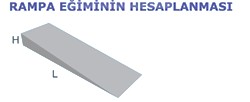 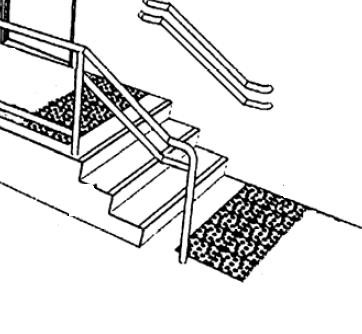 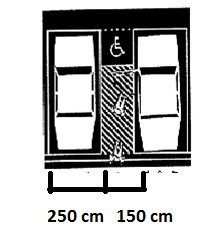 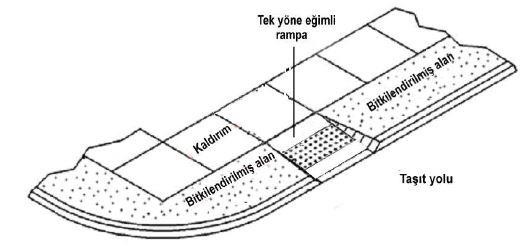 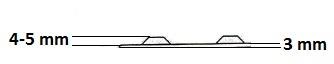 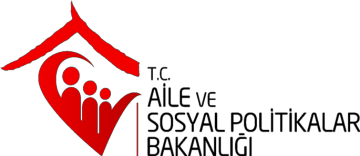 EK 1: BİNALAR İÇİN ERİŞİLEBİLİRLİK İZLEME VE DENETLEME    FORMUAÇIKLAMABu form TS 9111, TS 12576, TS ISO 23599, TS 13536, asansörlerle ilgili standardlar ve ilgili diğer standartlar esas alınarak hazırlanmıştır.''SORUNUN İDARİ PARA CEZASINA ESAS SORU OLMASINA İLİŞKİN İBARE'' sütununda yer alan "*" ibaresi bulunan sorular idari para cezası kapsamında değerlendirmeye alınmaktadır. Diğer sorular izlemeye esas olan veya sorular arasında geçiş yapılmasına yönelik   sorulardır.Formda bazı soruların çoğaltılıp ayrı ayrı cevaplanması gerekmektedir. Bu durumda yönergede belirtilen sorular fotokopi vb. yöntemlerle çoğaltılarak cevaplanacak, “İDARİ PARA CEZASININ UYGULANMA ESASI” sütununda yer alan yönergeler kapsamında idari para cezasının belirlenmesine dahil edilecek ve formun arkasına eklenecektir. Örneğin “BAHÇE YOLU ÜZERİNDEKİ 1,3 CM’DEN DAHA FAZLA OLAN KOT FARKLARI İÇİN B.79-B.137  SORULARI ÇOĞALTILIP  AYRI AYRI CEVAPLANARAK FORMUN ARKASINA    EKLENECEKTİR.”yönergesine istinaden, bahçe yolu üzerinde 1,3 cm’den fazla kot farkı olan kaç tane yer varsa, B.79-B.137 soruları kot farkı olan yerlerin hepsi için çoğaltılarak ayrı ayrı cevaplanacaktır.İki soru numarası arasında kullanılan "-" ibaresi, bu iki soru arasındaki tüm soruları  kapsamaktadır.İzleme ve denetleme formunun tamamlanmasından sonra denetime katılan tüm komisyon üyeleri tarafından her sayfanın paraflanması, son sayfanın imzalanması gerekmektedir.Formun rampanın eğimi sorularında yer alan rampa eğimleri yeni inşa edilecek rampalar için geçerli değildir. Yeni inşa edilecek rampalar için TS 9111'deki Çizelge 1'de yer alan eğimler kullanılmalıdır.DENETİM İLKELERİFarklı bloklardan oluşan binalarda, bağımsız bloklar (aynı bahçe içinde ana binadaki hizmeti tamamlayıcı nitelikte hizmet veren diğer binalar blok olarak kabul edilecektir), ayrı bir bina olarak denetlenecektir.Tespit sırasında D.69 sorusunda yer alan nesnelerin hangi merdiven, rampa veya kapının önünde olduğu, E.1 sorusunda yer alan özellikleri sağlamayan kapıların hangileri olduğu ve hangi özellikleri sağlamadığı gibi mahal bilgileri formun sonunda yer alan EK BİLGİLER bölümünde belirtilmelidir.Hissedilebilir Yürüme Yüzeyi İşaretleri soruları Sağlık Kuruluşları, gündüz bakım evleri/kreşler, anaokulları, ilkokullar, orta okullar ve liseler, Aile ve Sosyal Politikalar Bakanlığınca yatılı hizmet verilen kuruluşlar için cevaplanmayacaktır.Araç muayene istasyonları gibi bahçede yaya dolaşımının mümkün olmadığı binalar için L.1 ve L.2   soruları cevaplanmayacaktır.Alışveriş merkezlerinin (AVM) denetiminde ortak kullanım alanları için tüm form cevaplanacaktır. Mağazalar için; mağaza girişleri için D.Bina Girişleri bölümü ile mağaza içi dolaşım alanları için H. Bina İçi Yatay Dolaşım bölümlerinde bulunan sorular cevaplanacaktır. AVM'lerde bulunan sinemalar için; sinema girişleri için D.Bina Girişleri bölümü, sinema içerisinde bulunan tuvaletler için G. Tuvaletler, sinema içi dolaşım alanları ve sinema salonları için H. Bina İçi Yatay Dolaşım bölümlerinde bulunan sorular cevaplanacaktır. Birden fazla katlı sinemalarda AVM'nin  asansörünün kullanılamadığı durumlarda I. Bina İçi Dikey Dolaşım bölümü de  doldurulacaktır.Asansör bulunmayan binalarda engelli tuvaleti/tuvaletlerinden en az bir kadın ve bir erkek veya bağımsız girişi olan en az 1 adet kadın-erkek ortak kullanımında olan engelli tuvaletinin zemin katta düzenlenmiş olması gerekmektedir. Tuvalet ile ilgili bu gereklilik asansör ile ilgili gereklilikleri ortadan kaldırmaz.Gerçek ve özel hukuk tüzel kişilerine ait binaların denetiminde binaya ait vergi levhasının fotoğrafının çekilmesi ya da bir kopyasının temin edilmesi gerekmektedir.Bir kampüste birden fazla yurt bulunması durumunda en az 1 kız 1 erkek yurdu olmak üzere toplam 2 yurdun engelli odalarında yapılacak düzenlemeler dahil olacak şekilde her kata ve bulunuyorsa her kattaki ortak kullanım alanlarına erişimi sağlandıktan sonra diğer yurtlarda sadece yemekhane, dinlenme odaları, çalışma odaları ve ziyaretçi salonları gibi ortak kullanımlara erişilebilirliğin sağlanması yeterli  olacaktır.Hissedilebilir yürüme yüzeyi işaretleri ile ilgili usul ve esaslar Aile ve Sosyal Politikalar Bakanlığı tarafından yayımlanacak genelge ile  belirlenir.KAPSAMBu form kamu kurum ve kuruluşlarına ait mevcut resmî yapılar, spor alanları ve benzeri sosyal ve kültürel alt yapı alanları ile gerçek ve tüzel kişiler tarafından yapılmış ve umuma açık hizmet veren her türlü yapıların erişebilirliğinin izlenmesi ve denetlenmesine yöneliktir.Denetimin Yapıldığı Tarih:Denetimin Yapıldığı Tarih:Denetimin Yapıldığı Binanın Adresi:Denetimin Yapıldığı Binanın Adresi:Denetim Yapan Komisyon Üyelerinin Adı - Soyadı ve Unvanı: (Denetime katılan komisyon üyelerinin tümünün ismi yazılacaktır.)Denetim Yapan Komisyon Üyelerinin Adı - Soyadı ve Unvanı: (Denetime katılan komisyon üyelerinin tümünün ismi yazılacaktır.)A. BİNANIN ÖZELLİKLERİA. BİNANIN ÖZELLİKLERİA. BİNANIN ÖZELLİKLERİA. BİNANIN ÖZELLİKLERİA. BİNANIN ÖZELLİKLERİSORU NOSORULARCEVAPLARCEVAPLARA.1Binanın kullanım türü nedir?Resmi	ÖzelDiğer (Belirtiniz)………………………………………Resmi	ÖzelDiğer (Belirtiniz)………………………………………A.2Binanın kullanım türü resmi veya bir bakanlıktan ruhsat almış özel kuruluş ise kurumun bağlı olduğu bakanlığı yazınız.(Örnek: Sağlık Bakanlığı)A.3Binada hizmet veren (denetlenen) kurumun/kuruluşun/kullanımın adı nedir? (Örnek: Güneş İlkokulu)A.4Binanın Kullanım AmacıA.5Binanın Mülkiyet DurumuKendi Mülkiyeti	Kira Tahsisli	(Süre Belirtiniz)........................ MüşterekDiğer  (Belirtiniz)...........................................Kendi Mülkiyeti	Kira Tahsisli	(Süre Belirtiniz)........................ MüşterekDiğer  (Belirtiniz)...........................................A.6Binanın planlanan kullanım süresi  nedir?6 Aydan Az6 AyYılYılYılYılYıl5 Yıldan FazlaA.7Binadaki hizmetin taşınması planlanıyorsa nedeni  nedir?Yıkılma Taşınma Boşaltma DevretmeKira Süresinin Sona ErmesiTahsis Süresinin Sona ErmesiDiğer (Belirtiniz)………………A.8Bodrum, zemin kat,  çatı katı, ara katlar ve asma kat dahil bina kat sayısı  nedir?……………kat……………katA.9Bodrum var ise kullanım türü nedir, açıklayınız. (Örnek: Arşiv, depo, bodrum  vb.)……………………………………………………………………………………………………A.10Asma kat var mıdır?Evet	/	HayırEvet	/	HayırA.11Kurum/kuruluş binanın kaçıncı katında/katlarında hizmet  vermektedir?…....katında/katlarında…....katında/katlarındaA.12Korunması Gerekli Taşınmaz Kültür ve Tabiat Varlıklarının Tespit ve Tescili Hakkında Yönetmeliğe göre bina tescilli midir?Evet	/	HayırEvet	/	HayırA.13Bina bir site/yerleşke (Adres ve Numaralamaya İlişkin Yönetmeliğe göre site; genellikle bir merkezden yönetilen binalar grubudur) içerisinde  midir?Evet	/	HayırEvet	/	HayırSORUNUN İDARİ PARA CEZASINA ESAS SORU OLMASINA İLİŞKİN İBARESORU NOSORULARCEVAPLARİDARİ PARACEZASININ UYGULANMASI ESASIB. BİNA YAKIN ÇEVRESİ1. En az bir bahçe girişi denetlenecektir.B. BİNA YAKIN ÇEVRESİ1. En az bir bahçe girişi denetlenecektir.B. BİNA YAKIN ÇEVRESİ1. En az bir bahçe girişi denetlenecektir.B. BİNA YAKIN ÇEVRESİ1. En az bir bahçe girişi denetlenecektir.B. BİNA YAKIN ÇEVRESİ1. En az bir bahçe girişi denetlenecektir.B.1Binanın/binaların denetime tabi girişine erişmek için kullanılması gereken bahçesi var mıdır? Cevabınız hayırsa C. OTOPARKLAR bölümü sorularına   geçiniz.Evet	/	HayırEvet	/	HayırBAHÇE GİRİŞİBAHÇE GİRİŞİBAHÇE GİRİŞİBAHÇE GİRİŞİBAHÇE GİRİŞİB.2Binada kaç tane bahçe girişi  vardır?……..adet……..adetB.3Bahçe girişinin / girişlerinin özelliklerini işaretleyiniz. (1'den fazla seçenek işaretlenebilir.)(Toplu taşıma varsa) Toplu taşımaya en yakın bahçe girişidir.Bina girişine en yakın bahçe girişidir.(Otopark varsa) Otoparka en yakın bahçe  girişidir.Bu bahçe girişinden bina girişine ulaşan bahçe yolu vardır.Diğer(Toplu taşıma varsa) Toplu taşımaya en yakın bahçe girişidir.Bina girişine en yakın bahçe girişidir.(Otopark varsa) Otoparka en yakın bahçe  girişidir.Bu bahçe girişinden bina girişine ulaşan bahçe yolu vardır.DiğerB.4Bahçeye girişte kot farkı var mıdır? Cevabınız hayırsa B.67'ye  geçiniz.Evet	/	HayırEvet	/	HayırB.5Bahçeye girişteki kot farkı kaç cm'dir?□0,6 cm'den azCevabınız ''0,6 cm'den az'' ise B.67'yi cevaplayarak devam ediniz.□0,6 cm-1,3 cm arasındaCevabınız ''0,6 cm-1,3 cm arasında'' ise B.6'yı cevaplayınız ve daha sonra B.67'ye  geçiniz□1,3 cm'den daha fazlaCevabınız   ''1,3   cm'den   daha   fazla''   ise     B.7'yicevaplayarak devam ediniz.□0,6 cm'den azCevabınız ''0,6 cm'den az'' ise B.67'yi cevaplayarak devam ediniz.□0,6 cm-1,3 cm arasındaCevabınız ''0,6 cm-1,3 cm arasında'' ise B.6'yı cevaplayınız ve daha sonra B.67'ye  geçiniz□1,3 cm'den daha fazlaCevabınız   ''1,3   cm'den   daha   fazla''   ise     B.7'yicevaplayarak devam ediniz.*B.6Kot farkının 0,6 cm - 1,3 cm olduğu yerler en fazla 1/2 eğimle pahlanmış   mıdır?Evet	/	HayırEvet	/	Hayır*B.71,3 cm'den fazla kot farkı olan yerler rampa ile giderilmiş midir? Cevabınız hayırsa B.41'e  geçiniz.(15 cm'ye kadar kot farkı olan yerler eğimi en fazla %10 olan doğal eğim ile  giderilebilir.)Evet	/	HayırB.7	VE	B.41 SORULARINA HAYIR CEVABI VERİLMESİ HALİNDE İDARİ PARA CEZASI UYGULAMASINA ESAS TEŞKİL EDER.B.8İPTALİPTALİPTALB.8.aBahçe girişindeki rampa açıkça görülebiliyor mu? Cevabınız evetse B.10'a  geçiniz.Evet	/	HayırEvet	/	Hayır*B.9Bahçe girişindeki rampaya tabela ile yönlendirme yapılmış  mıdır?Evet	/	HayırEvet	/	Hayır*B.10Rampa yüzeyi düz, sabit ve dayanıklı mıdır?(Tüm özellikler sağlandığında evet cevabı  verilmelidir.)Evet	/	HayırEvet	/	HayırB.10.aRampa yüzeyi ıslak-kuru halde kaymayan malzeme ile kaplanmış  mıdır?Evet	/	HayırEvet	/	Hayır*B.11Rampanın temiz geçiş genişliği en az 100 cm midir? (Varsa koruma bordürü ve tırabzanlar  hariç)Evet	/	HayırEvet	/	HayırB.12Rampa ile aşılan yükseklik (h) kaç cm'dir?……..cm……..cmB.13Rampanın uzunluğu (m) kaç  cm'dir?……. cm……. cmB.14Rampanın taban uzunluğu (l) kaç  cm'dir?……..cm……..cm*B.15Rampanın eğimini hesaplayınız; (Rampa eğimi h/l'dir.)h: 15 cm ve daha az ise eğim en fazla 1:10 (%  10)h: 16 cm-50 cm arasında ise eğim en fazla 1:11 (% 9)  h: 51 cm-100 cm arasında ise eğim en fazla 1:12 (%  8)h: 100 cm üzerinde ise eğim en fazla 1:16 (% 6)  olmalıdır.Aşılan yüksekliğe göre rampanın eğimi yukarıda verilen en fazla eğim derecesine uygun   mudur?(Kademeli rampalarda her bir rampanın eğimi toplamda aşılan yüksekliğe göre en fazla eğim değerini geçmemelidir.)Evet	/	Hayır*B.16Rampanın başlangıç ve bitiminde tekerlekli sandalyenin manevra yapabileceği en az 150 cm x 150 cm'lik alan var mıdır?Evet	/	HayırB.17Rampa sahanlıkta yön değiştiriyor mu? Cevabınız hayırsa B.19'a  geçiniz.Evet	/	Hayır*B.18Rampa sahanlıkta yön değiştiriyorsa manevra için gerekli sahanlık alanı en az 150 cm x 150 cm   midir?Evet	/	HayırB.19Rampa 9 m'den uzun mudur? Cevabınız hayırsa B.21'e  geçiniz.Evetse B.20'yi cevapladıktan sonra B.23'e  geçiniz.Evet	/	Hayır*B.20Rampa 9 m'den uzun ise her 9 m'de bir, en az 150 cm x 150 cm'lik     düz dinlenme alanları var mıdır?Evet	/	HayırB.21Bir rampadan ikinci bir rampaya geçiş var  mıdır?Cevabınız hayırsa B.25'e geçiniz. Cevabınız evetse B.22'yi cevapladıktan sonra B.25'e   geçiniz.Evet	/	Hayır*B.22Bir rampadan ikinci bir rampaya geçişin olduğu yerlerde; en az 150 cm x 150 cm'lik düz dinlenme alanları var mıdır?Evet	/	HayırB.239 m'de bir sahanlıklarla bölünen 30 m'den fazla uzunluğu bulunan rampa var mıdır? Cevabınız hayırsa B.25'e  geçiniz.Evet	/	HayırB.249 m'de bir sahanlıklarla bölünen ancak 30 m'den fazla uzunluğu bulunan rampada 30 m'de bir 2,5 m'lik dinlenme alanları var mıdır ve bu alanlarda geçişi engellemeyecek şekilde bank yerleştirilmiş midir? (Sorudaki tüm özellikler sağlandığı takdirde evet cevabı verilmelidir. Dinlenme alanı cep şeklinde de tasarlanmış olabilir.)Evet	/	HayırB.25Rampanın başlangıcının 30 cm öncesinde ve bitiminden 30 cm sonrasında 60 cm genişliğinde (derinliğinde), rampanın genişliği boyunca uyarıcı yüzey bulunmakta  mıdır?Evet	/	Hayır*B.25.aRampanın başlangıç ve bitiminde zemin, engelli yayaların hareketini engelleyecek herhangi bir çıkıntı veya çukurluk olmayacak şekilde düzenlenmiş  midir?Evet	/	HayırB.26Rampa ile aşılan yükseklik 15 cm'den fazla mıdır? Cevabınız hayırsa B.37'ye  geçiniz.Evet	/	Hayır*B.27Rampanın her iki yanında tırabzan veya tırabzan yapılmasını gerektirmeyecek ve tehlike oluşturmayacak mesafede ve en az 90 cm yükseklikte duvar/parapet var  mıdır?Evet	/	HayırB.28İPTALİPTAL*B.29Rampada küpeşte var mıdır? Cevabınız hayırsa B.37'ye  geçiniz.Evet	/	Hayır*B.30Küpeşte, rampanın her iki tarafında  mıdır?Evet	/	Hayır*B.31Küpeşte, rampa döşeme kaplaması üzerinden   90 cm yükseklikte  midir?Evet	/	HayırB.32Rampanın döşeme kaplaması üzerinden 70 cm yükseklikte engelliler ve çocuklar için ikinci bir küpeşte var mıdır?( Yeniden yapılacak veya tadilat sırasında değiştirilecek küpeştelerde merdivenin döşeme kaplaması üzerinden 70 cm yükseklikte ikinci bir küpeşte  yapılmalıdır.)Evet	/	Hayır*B.33Küpeşte, rampa başlangıcından 30 cm önce başlamakta ve bitiminden 30 cm sonra bitmekte midir? (Küpeştenin 30 cm'lik uzantısı dolaşım/sirkülasyon alanında kalıyor ve takılma, çarpma gibi tehlike oluşturuyorsa, uygulama rampa başlangıcından 30 cm önce başlayacak ve bitiminden 30 cm sonra bitecek şekilde yapılmayacaktır. )Evet	/	Hayır*B.34Küpeştenin uçları duvara sabitlenmiş veya  yarım ay şeklinde veya şekillerdeki gibi yuvarlatılmış  mıdır?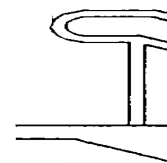 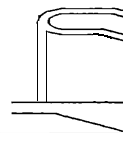 Evet	/	HayırB.35Küpeşte kolayca kavranabilecek ve elle takibi sağlanacak şekilde üzerinde çıkıntı bulunmayacak özellikte midir?(Çap veya genişlik 32 mm - 45 mm  olmalıdır.)Evet	/	HayırB.36Küpeşte yan duvarlarla ve/veya çevre rengiyle zıt renkte  midir?Evet	/	HayırB.37Rampa 300 cm'den geniş midir? Cevabınız hayırsa B.39'a  geçiniz.Evet	/	HayırB.38Genişliği 300 cm’den fazla olan rampalarda ilave olarak rampa ortasında korkuluk/tırabzan var mıdır? (Tırabzan, dolaşım/sirkülasyon alanında kalıyor ve takılma, çarpma gibi tehlike oluşturuyorsa veya  sedye geçişi gerektiren sağlık yapıları ve acil toplu tahliye gerektiren okul gibi yapılarda risk oluşturuyorsa bu soruyu cevaplamayınız.)Evet	/	HayırB.39(B.26 sorusuna hayır cevabı verildiyse veya B.27 sorusuna evet cevabı verildiyse bu soru cevaplanmayarak B.41'e geçiniz. )Rampa ve sahanlıkların koruma (duvar vb.) olmayan tarafı var mıdır? Cevabınız hayırsa B.41'e  geçiniz.Evet	/	Hayır*B.40(Rampa kenarında tırabzan bulunuyorsa bu soru cevaplanacak, duvar/parapet bulunuyorsa cevaplanmayacaktır. )Rampa ve sahanlıkların koruma olmayan tarafında en az 5 cm yüksekliğinde koruma bordürü var   mıdır?Evet	/	Hayır*B.41(B. 7'ye evet cevabı verildiyse bu soru  cevaplanmayacaktır)Bahçe girişinde çalışır durumda, alternatif ulaşım yöntemi (asansör veya ölçüleri eğik bir düzlemde hareket eden merdiven tipi asansörde en az 90 cm x 125 cm, düşey/dikey kaldırma platformu ise 90 cm   x 140 cm kaldırma ve iletme platformu) var  mıdır?(Bu soruya tüm özelliklerin sağlanması halinde evet cevabı veriniz. Çalışır durumda olma hali personel desteği ile çalıştırılabilen alternatif ulaşım yöntemi için gerekli destek de sağlandığında kabul edilmelidir.)(Alternatif ulaşım yönteminin ancak rampa yapılmasının mümkün veya uygun olmadığı durumlarda uygulanması esastır.)(Alternatif ulaşım yöntemi olarak asansör varsa asansör özellikleri için I.5.a-I.36 sorularını bu bölüm için cevapladıktan sonra B.42'ye geçiniz.)(Alternatif ulaşım yöntemi olarak kaldırma ve iletme platformu için B.41.a-B.41.b sorularını cevaplayınız.)Evet	/	HayırB.41.a(B. 7'ye evet cevabı verildiyse bu soru cevaplanmayacaktır) Bahçe girişinde alternatif ulaşım yöntemi açıkça görülebiliyor mu? Cevabınız evetse B.42 'ye  geçiniz.Evet	/	Hayır*B.41.b(B. 7'ye evet cevabı verildiyse bu soru  cevaplanmayacaktır)Bahçe girişinde alternatif ulaşım yöntemine yönlendirme yapılmış  mıdır?Evet	/	HayırB.42Bahçe girişinde kot farkını gidermek için 1 ve daha fazla basamaklı merdiven var mıdır? Cevabınız hayırsa B.67'ye  geçiniz.Evet	/	Hayır*B.43Merdiven yüzeyi düz, sabit ve dayanıklı mıdır?(Tüm özellikler sağlandığında evet cevabı  verilecektir.)Evet	/	HayırB.43.aMerdiven yüzeyi ıslak-kuru halde kaymayan malzeme ile kaplanmış  mıdır?Evet	/	Hayır*B.44Basamak genişliği (derinliği) en az 30 cm  midir?Evet	/	Hayır*B.45Basamak yüksekliği en fazla 15 cm midir?Evet	/	Hayır*B.46Bir merdivende yer alan tüm basamaklar aynı genişlikte (derinlikte) ve aynı yükseklikte midir? (Tek basamaktan oluşan merdiven için bu soru  cevaplanmayacaktır.)Evet	/	HayırB.46.aBasamak uçlarında çıkıntı var mıdır? Cevabınız hayırsa B.48'e  geçiniz.Evet	/	Hayır*B.47Basamak uçları çıkıntısız veya çıkıntı aşağıdaki şekle uygun veya en fazla 1,3 cm  midir?( Yeniden yapılacak veya tadilat sırasında değiştirilecek  basamak uçları çıkıntısız yapılmalıdır.)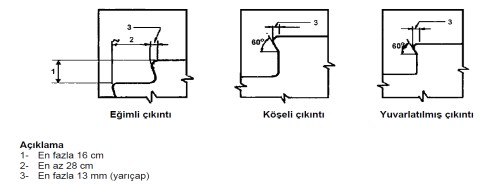 Evet	/	Hayır*B.48Merdiven basamaklarının ön kenarında algılamayı kolaylaştırıcı farklı renkte ve çıkıntı yapmayacak şekilde 2,5 cm eninde kaymaz şeritler kullanılmış veya kaymayı önleyici işlem yapılmış  mıdır?(Bu soru güvenlik açısından gündüz bakım evleri/kreşler, anaokulları, ilkokullar, orta okullar ve liseler için cevaplanmayacaktır.)Evet	/	HayırB.49İPTALİPTAL*B.50Merdivenin her iki yanında tırabzan veya tırabzan yapılmasını gerektirmeyecek ve tehlike oluşturmayacak mesafede ve en az 90 cm yükseklikte duvar/parapet var  mıdır?Evet	/	Hayır*B.51Merdivende küpeşte var mıdır? Cevabınız hayırsa B.58'e  geçiniz.Evet	/	Hayır*B.52Küpeşte, merdivenin her iki tarafında  mıdır?Evet	/	Hayır*B.53Küpeşte, merdivenin döşeme kaplaması üzerinden   90 cm yükseklikte  midir?Evet	/	HayırB.54Merdivenin döşeme kaplaması üzerinden 70 cm yükseklikte engelliler ve çocuklar için ikinci bir küpeşte var mıdır?( Yeniden yapılacak veya tadilat sırasında değiştirilecek küpeştelerde merdivenin döşeme kaplaması üzerinden 70 cm yükseklikte ikinci bir küpeşte  yapılmalıdır.)Evet	/	Hayır*B.55Küpeşte, merdiven başlangıcından 30 cm önce başlamakta ve bitiminden 30 cm sonra bitmekte midir? (Küpeştenin 30 cm'lik uzantısı dolaşım/sirkülasyon alanında kalıyor ve takılma, çarpma gibi tehlike oluşturuyorsa, uygulama merdiven başlangıcından 30 cm önce başlayacak ve bitiminden 30 cm sonra bitecek şekilde yapılmayacaktır. )Evet	/	Hayır*B.56Küpeştenin uçları duvara sabitlenmiş veya  yarım ay şeklinde veya şekillerdeki gibi yuvarlatılmış  mıdır?Evet	/	HayırB.57Küpeşte kolayca kavranabilecek ve elle takibi sağlanacak şekilde üzerinde çıkıntı bulunmayacak özellikte midir?(Çap veya genişlik 32 mm - 45 mm  olmalıdır.)Evet	/	Hayır*B.58Merdivenin başlangıcının 30 cm öncesinde ve bitiminden 30 cm sonrasında 60 cm genişliğinde (derinliğinde), merdiven genişliği boyunca uyarıcı yüzey bulunmakta  mıdır?(210 cm'den fazla derinliği olan sahanlıklar merdiven başlangıç ve bitiş yeri olarak kabul edilecektir. 210 cm'den daha az derinliği olan sahanlıklar merdiven başlangıç ve bitiş yeri olarak kabul edilmeyecektir.)Evet	/	HayırB.59Merdivenin basamak sayısı 12'den fazla  mıdır?(Merdivende en fazla 12 basamakta bir sahanlık yapılmalıdır.) Cevabınız hayırsa B.64'e  geçiniz.Evet	/	HayırB.60Merdivende sahanlık yapılmış mıdır? Cevabınız hayırsa B.64'e  geçiniz.Evet	/	Hayır*B.61Ara sahanlıkta küpeşte kapı, geçiş vb. yerler hariç kesintisiz olarak devam ediyor  mu?Evet	/	HayırB.62Ara sahanlıktaki küpeşte kolayca kavranabilecek ve elle takibi sağlanacak şekilde üzerinde çıkıntı bulunmayacak özellikte midir?(Çap veya genişlik 32 mm - 45 mm  olmalıdır.)(Ara sahanlığın tamamında küpeşte bulunmuyorsa bu soru   cevaplanmayacaktır.)Evet	/	HayırB.63Ara sahanlıktaki küpeşte yan duvarlarla ve/veya çevre rengiyle zıt renkte midir? (Ara sahanlığın tamamında küpeşte bulunmuyorsa bu soru   cevaplanmayacaktır.)Evet	/	HayırB.64Merdiven genişliği 300 cm'den fazla mıdır? Cevabınız hayırsa B.66'ya  geçiniz.Evet	/	HayırB.65Genişliği 300 cm’den fazla olan merdivenlerde ilave olarak merdiven ortasında korkuluk/tırabzan var mıdır?(Tırabzan, dolaşım/sirkülasyon alanında kalıyor ve takılma, çarpma gibi tehlike oluşturuyorsa veya sedye geçişi gerektiren sağlık yapıları ve acil toplu tahliye gerektiren okul gibi yapılarda risk oluşturuyorsa bu soruyu cevaplamayınız.)Evet	/	Hayır*B.66Merdiven ve rampalarda bulunan tırabzanlar ve küpeşteler dayanan yetişkin bir kişinin vücut ağırlığını çekebilecek şekilde emniyetle tutturulmuş  mudur?(Tırabzan ve/veya küpeşte olmadığı durumlarda soruyu  cevaplamayınız.)Evet	/	HayırBAHÇE YOLUYayanın kullanabileceği güzergah bulunan durumlarda, bahçe yolu niteliğindeki yollar ve kaldırım niteliğindeki yolların tümü denetlenecektir.Ayrıca açık otoparktan binaya erişimde kullanılan güzergah varsa, bu güzergah bahçe yolu niteliğinde denetlenecektir.BAHÇE YOLUYayanın kullanabileceği güzergah bulunan durumlarda, bahçe yolu niteliğindeki yollar ve kaldırım niteliğindeki yolların tümü denetlenecektir.Ayrıca açık otoparktan binaya erişimde kullanılan güzergah varsa, bu güzergah bahçe yolu niteliğinde denetlenecektir.BAHÇE YOLUYayanın kullanabileceği güzergah bulunan durumlarda, bahçe yolu niteliğindeki yollar ve kaldırım niteliğindeki yolların tümü denetlenecektir.Ayrıca açık otoparktan binaya erişimde kullanılan güzergah varsa, bu güzergah bahçe yolu niteliğinde denetlenecektir.BAHÇE YOLUYayanın kullanabileceği güzergah bulunan durumlarda, bahçe yolu niteliğindeki yollar ve kaldırım niteliğindeki yolların tümü denetlenecektir.Ayrıca açık otoparktan binaya erişimde kullanılan güzergah varsa, bu güzergah bahçe yolu niteliğinde denetlenecektir.*B.67Bahçe yolu veya yayanın kullanabileceği güzergah var mıdır? Cevabınız hayırca C.OTOPARK  bölümüne geçiniz.(Yayanın kullanabileceği güzergah bulunan durumlarda,  bahçe yolu niteliğindeki yollar için   B.67.a-B.138 soruları, kaldırım niteliğindeki yollar için B.139 sorusunu   cevaplayınız.)Evet	/	HayırB.67.aBahçe taşıt kullanımına açık mıdır? Cevabınız hayırsa B.68'e  geçiniz.Evet	/	Hayır*B.67.bBahçe yolu veya yayanın kullanabileceği güzergahta yayanın güvenli hareketi için bu yolun taşıt yolundan izole edilmesini sağlayan güvenlik önlemleri alınmış  mıdır?Evet	/	Hayır*B.68Bahçe yolunun yüzeyi düz, sabit ve dayanıklı mıdır? (Tüm özellikler sağlandığında evet cevabı  verilecektir.)Evet	/	HayırB.68.aBahçe yolunun yüzeyi  ıslak-kuru halde kaymayan malzeme ile kaplanmış  mıdır?Evet	/	HayırB.69Bahçe yolundaki yayanın kullanacağı güzergahta yağmur suyunun drenajı için gerek duyulan enine (yanal) eğim en fazla % 2 (1,15°)  midir?(Bahçe yolunun eğimi nedeniyle yağmur suyu drenajı için ayrı bir işlem gerektirmeyecek yerler için bu soruyu cevaplamayınız.)Evet	/	HayırB.70Bahçe yolunda yürüyüş güzergahına dik yerleştirilmiş su oluğu var mıdır? Cevabınız hayırsa   B.72'yegeçiniz.Evet	/	Hayır*B.71Bahçe yolunda yürüyüş güzergahına dik yerleştirilmiş su olukları üzeri kapatılarak vb. yöntemlerle engel oluşturmayacak şekilde düzenlenmiş  midir?Evet	/	HayırB.72Bahçe yolunda yürüyüş güzergahında ızgara bulunmakta mıdır? Cevabınız hayırsa B.74'e  geçiniz.Evet	/	Hayır*B.73Bahçe yolunda yürüyüş güzergahında bulunan ızgaraların uzun kenarı yürüyüş güzergahına dik olacak şekilde yerleştirilmiş midir?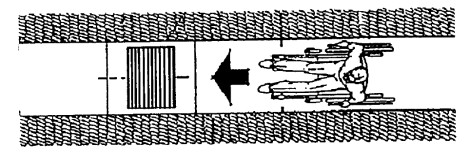 Evet	/	Hayır*B.73.aBahçe yolunda yürüyüş güzergahımda bulunan ızgaraların aralıkları 1,3 cm'den az   mıdır?Evet	/	Hayır*B.74Bahçe yolunda elektrik direkleri, tabelalar ile süs bitkileri, çiçeklik/saksılar, reklam/ ilan panoları, tezgah, masa, sandalye, totem vb. nesnelerden arındırılmış en az 150 cm genişliğinde geçiş alanı var mıdır?Evet	/	HayırB.75Bahçe yolu üzerinde kot farkı var mıdır? Cevabınız hayırsa B.138'e  geçiniz.Evet	/	HayırB.76Bahçe yolu üzerinde kaç farklı yerde kot farkı vardır?Evet	/	Hayır(BAHÇE YOLU ÜZERİNDEKİ HER BİR KOT FARKI İÇİN B.77 SORUSU VE İLGİLİ YÖNERGELERİNE AİT SORULAR	AYRI		AYRI ÇOĞALTILARAK		FORMUN ARKASINA  EKLENECEKTİR.)B.77Bahçe yolu üzerindeki kot farkı kaç cm'dir?0,6 cm'den azCevabınız ''0,6 cmden az'' ise B.138'e  geçiniz.0,6cm-1,3cm arasındaCevabınız ''0,6 cm-1,3 cm arasında'' ise B.78'i cevaplayınız ve daha sonra B.138'e  geçiniz.1,3 cm'den daha fazlaCevabınız     ''1,3     cm'den     fazla''     ise       B.79'ucevaplayarak devam ediniz.0,6 cm'den azCevabınız ''0,6 cmden az'' ise B.138'e  geçiniz.0,6cm-1,3cm arasındaCevabınız ''0,6 cm-1,3 cm arasında'' ise B.78'i cevaplayınız ve daha sonra B.138'e  geçiniz.1,3 cm'den daha fazlaCevabınız     ''1,3     cm'den     fazla''     ise       B.79'ucevaplayarak devam ediniz.*B.78Kot farkının 0,6 cm - 1,3 cm olduğu yerler en fazla 1/2 eğimle pahlanmış   mıdır?Evet	/	HayırEvet	/	Hayır*B.791.3 cm'den fazla kot farkı olan yer rampa ile giderilmiş midir? Cevabınız hayırsa B.112'ye  geçiniz.Evet	/	HayırB.79 VE B.112 SORULARINA HAYIR CEVABI VERİLMESİ HALİNDE İDARİ PARA CEZASI UYGULAMASINA ESAS TEŞKİL EDER.B.79.aRampanın yer seçimi yürüyüş güzergahına engel teşkil etmeyecek, çarpma ve takılmaya neden olmayacak özellikte midir?Evet	/	HayırEvet	/	HayırB.80Bahçe yolu üzerinde kaç adet rampa  vardır?…… adet…… adet*B.81Rampa yüzeyi düz, sabit ve dayanıklı mıdır?(Tüm özellikler sağlandığında evet cevabı  verilecektir.)Evet	/	HayırEvet	/	HayırB.81.aRampa yüzeyi  ıslak-kuru halde kaymayan malzeme ile kaplanmış  mıdır?Evet	/	HayırEvet	/	HayırB.81.bRampa yürüyüş güzergahından açıkça görülüyor mu? Cevabınız evetse B.83'e  geçiniz.Evet	/	HayırEvet	/	Hayır*B.82Yürüyüş güzergahından açıkça görülemeyen rampalara tabela ile yönlendirme yapılmış   mıdır?Evet	/	HayırEvet	/	Hayır*B.83Rampanın temiz geçiş genişliği en az 100 cm midir? (Varsa koruma bordürü ve tırabzanlar  hariç)Evet	/	HayırEvet	/	HayırB.84Rampa ile aşılan yükseklik (h) kaç cm'dir?…….. cm…….. cmB.85Rampanın taban uzunluğu (l) kaç  cm'dir?…….. cm…….. cm*B.86Rampanın eğimi en fazla %5 midir? (Rampa eğimi h/l'dir.)(Topoğrafyadan kaynaklı olarak %5 eğimi sağlamak için gerekli rampa uzunluğunun sağlanamadığı durumlarda rampa eğimi;h: 15 cm ve daha az ise eğim en fazla 1:10 (%  10)h: 16 cm-50 cm arasında ise eğim en fazla 1:11 (% 9)  h: 51 cm-100 cm arasında ise eğim en fazla 1:12 (%  8)h: 100 cm üzerinde ise eğim en fazla 1:16 (% 6)  olmalıdır.)(Kademeli rampalarda her bir rampanın eğimi toplamda aşılan yüksekliğe göre en fazla eğim değerini geçmemelidir.)Evet	/	HayırEvet	/	Hayır*B.87Rampanın başlangıç ve bitiminde tekerlekli sandalyenin manevra yapabileceği en az 150 cm x 150 cm'lik alan var mıdır?Evet	/	HayırEvet	/	HayırB.88Rampa sahanlıkta yön değiştiriyor mu? Cevabınız hayırsa B.90'a  geçiniz.Evet	/	HayırEvet	/	Hayır*B.89Rampa sahanlıkta yön değiştiriyorsa manevra için gerekli sahanlık alanı en az 150 cm x 150 cm   midir?Evet	/	HayırEvet	/	HayırB.90Rampa 10 m'den uzun  mudur?Cevabınız hayırsa B.92'ye geçiniz. Evetse B.91'i cevapladıktan sonra B.94'e   geçiniz.Evet	/	HayırEvet	/	Hayır*B.91Rampa 10 m'den uzun ise en az 150 cm x 150   cm'lik düz dinlenme alanları var mıdır?Evet	/	HayırB.92Bir rampadan ikinci bir rampaya geçiş var mıdır? Cevabınız hayırsa B.96'ya  geçiniz.Cevabınız evetse B.93'ü cevapladıktan sonra B.96'ya   geçiniz.Evet	/	Hayır*B.93Bir rampadan ikinci bir rampaya geçişin olduğu yerlerde; en az 150 cm x 150 cm'lik düz dinlenme alanları var mıdır?Evet	/	HayırB.9410 m'de bir sahanlıklarla bölünen 30 m'den fazla uzunluğu bulunan rampa var mıdır? Cevabınız hayırsa B.96'ya  geçiniz.Evet	/	HayırB.9510 m'de bir sahanlıklarla bölünen ancak 30 m'den fazla uzunluğu bulunan rampada 30 m'de bir 2,5 m'lik dinlenme alanları var mıdır ve bu alanlarda geçişi engellemeyecek şekilde bank yerleştirilmiş midir? (Sorudaki tüm özellikler sağlandığı takdirde evet cevabı verilmelidir. Dinlenme alanı cep şeklinde de tasarlanmış olabilir.)Evet	/	HayırB.96Rampanın başlangıcının 30 cm öncesinde ve bitiminden 30 cm sonrasında 60 cm genişliğinde (derinliğinde), rampanın genişliği boyunca uyarıcı yüzey bulunmakta  mıdır?Evet	/	Hayır*B.96.aRampanın başlangıç ve bitiminde zemin, engelli yayaların hareketini engelleyecek herhangi bir çıkıntı veya çukurluk olmayacak şekilde düzenlenmiş  midir?Evet	/	HayırB.97Rampa ile aşılan yükseklik 15 cm'den fazla mıdır? Cevabınız hayırsa B.108'e  geçiniz.Evet	/	Hayır*B.98Rampanın her iki yanında tırabzan veya tırabzan yapılmasını gerektirmeyecek ve tehlike oluşturmayacak mesafede ve en az 90 cm yükseklikte duvar/parapet var  mıdır?Evet	/	HayırB.99İPTALİPTAL*B.100Rampada küpeşte var mıdır? Cevabınız hayırsa B.108'e  geçiniz.Evet	/	Hayır*B.101Küpeşte, rampanın her iki tarafında  mıdır?Evet	/	Hayır*B.102Küpeşte, rampa döşeme kaplaması üzerinden   90 cm yükseklikte  midir?Evet	/	HayırB.103Rampanın döşeme kaplaması üzerinden 70 cm yükseklikte engelliler ve çocuklar için ikinci bir küpeşte var mıdır?( Yeniden yapılacak veya tadilat sırasında değiştirilecek küpeştelerde merdivenin döşeme kaplaması üzerinden 70 cm yükseklikte ikinci bir küpeşte  yapılmalıdır.)Evet	/	Hayır*B.104Küpeşte, rampa başlangıcından 30 cm önce başlamakta ve bitiminden 30 cm sonra bitmekte midir? (Küpeştenin 30 cm’lik uzantısı dolaşım/sirkülasyon alanında kalıyor ve takılma, çarpma gibi tehlike oluşturuyorsa, uygulama rampa başlangıcından 30 cm önce başlayacak ve bitiminden 30 cm sonra bitecek şekilde yapılmayacaktır.)Evet	/	Hayır*B.105Küpeştenin uçları duvara sabitlenmiş veya  yarım ay şeklinde veya şekillerdeki gibi yuvarlatılmış  mıdır?Evet	/	HayırB.106Küpeşte kolayca kavranabilecek ve elle takibi sağlanacak şekilde üzerinde çıkıntı bulunmayacak özellikte midir?(Çap veya genişlik 32 mm - 45 mm  olmalıdır.)Evet	/	HayırB.107Küpeşte yan duvarlarla ve/veya çevre rengiyle zıt renkte  midir?Evet	/	HayırB.108Rampa 300 cm'den geniş midir? Cevabınız hayırsa B.110'a  geçiniz.Evet	/	HayırB.109Genişliği 300 cm’den fazla olan rampalarda ilave olarak rampa ortasında korkuluk/tırabzan var mıdır? (Tırabzan, dolaşım/sirkülasyon alanında kalıyor ve takılma, çarpma gibi tehlike oluşturuyorsa veya  sedye geçişi gerektiren sağlık yapıları ve acil toplu tahliye gerektiren okul gibi yapılarda risk oluşturuyorsa bu soruyu cevaplamayınız.)Evet	/	HayırB.110(B.97 sorusuna hayır cevabı verildiyse veya B.98 sorusuna evet cevabı verildiyse bu soru cevaplanmayarak B.112'ye geçiniz.)Rampa ve sahanlıkların koruma (duvar vb.) olmayan tarafı var mıdır? Cevabınız hayırsa B.   112'yegeçiniz.Evet	/	Hayır*B.111(Rampa kenarında tırabzan bulunuyorsa bu soru cevaplanacak, duvar/parapet bulunuyorsa cevaplanmayacaktır. )Rampa ve sahanlıkların koruma olmayan tarafında en az 5 cm yüksekliğinde koruma bordürü var   mıdır?Evet	/	Hayır*B.112(B. 79'a evet cevabı verildiyse bu soru  cevaplanmayacaktır)Bahçe yolunda çalışır durumda, alternatif ulaşım yöntemi (asansör veya ölçüleri eğik bir düzlemde hareket eden merdiven tipi asansörde en az 90 cm x 125 cm, düşey/dikey kaldırma platformu ise 90 cm   x 140 cm kaldırma ve iletme platformu) var  mıdır?(Bu soruya tüm özelliklerin sağlanması halinde evet cevabı veriniz. Çalışır durumda olma hali personel desteği ile çalıştırılabilen alternatif ulaşım yöntemi için gerekli destek de sağlandığında kabul edilmelidir.)(Alternatif ulaşım yönteminin ancak rampa yapılmasının mümkün veya uygun olmadığı durumlarda uygulanması esastır.)(Alternatif ulaşım yöntemi olarak asansör varsa asansör özellikleri için I.5.a-I.36 sorularını bu bölüm için cevapladıktan sonra B.113'e  geçiniz.)(Alternatif ulaşım yöntemi olarak kaldırma ve iletme platformu için B.112.a-B.112.b sorularını cevaplayınız.)Evet	/	HayırB.112.a(B. 79'a evet cevabı verildiyse bu soru cevaplanmayacaktır) Bahçe yolunda alternatif ulaşım yöntemi açıkça görülebiliyor mu? Cevabınız evetse B.113 'e  geçiniz.Evet	/	Hayır*B.112.b(B. 79'a evet cevabı verildiyse bu soru  cevaplanmayacaktır)Bahçe yolunda alternatif ulaşım yöntemine yönlendirme yapılmış  mıdır?Evet	/	HayırB.113Bahçe yolunda kot farkını gidermek için 1 ve daha fazla basamaklı merdiven var mıdır? Cevabınız hayırsa B.138'e  geçiniz.Evet	/	HayırB.113.aBasamağın/merdivenin yer seçimi yürüyüş güzergahına engel teşkil etmeyecek, çarpma ve takılmaya neden olmayacak özellikte midir?Evet	/	Hayır*B.114Merdiven yüzeyi düz, sabit ve dayanıklı mıdır?(Tüm özellikler sağlandığında evet cevabı  verilecektir.)Evet	/	HayırB.114.aMerdiven yüzeyi ıslak-kuru halde kaymayan malzeme ile kaplanmış  mıdır?Evet	/	Hayır*B.115Basamak genişliği (derinliği) en az 30 cm  midir?Evet	/	Hayır*B.116Basamak yüksekliği en fazla 15 cm midir?Evet	/	Hayır*B.117Bir merdivende yer alan tüm basamaklar aynı genişlikte (derinlikte) ve aynı yükseklikte midir? (Tek basamaktan oluşan merdiven için bu soru  cevaplanmayacaktır.)Evet	/	HayırB.117.aBasamak uçlarında çıkıntı var mıdır? Cevabınız hayırsa B.119'a geçiniz.Evet	/	Hayır*B.118Basamak uçları çıkıntısız veya çıkıntı aşağıdaki şekle uygun veya en fazla 1,3 cm  midir? (Yeniden yapılacak veya tadilat sırasında değiştirilecek  basamak uçları çıkıntısız  yapılmalıdır.)Evet	/	Hayır*B.119Merdiven basamaklarının ön kenarında algılamayı kolaylaştırıcı farklı renkte ve çıkıntı yapmayacak şekilde 2,5 cm eninde kaymaz şeritler kullanılmış veya kaymayı önleyici işlem yapılmış  mıdır?(Bu soru güvenlik açısından gündüz bakım evleri/kreşler, anaokulları, ilkokullar, orta okullar ve liseler için cevaplanmayacaktır.)Evet	/	HayırB.120İPTALİPTAL*B.121Merdivenin her iki yanında tırabzan veya tırabzan yapılmasını gerektirmeyecek ve tehlike oluşturmayacak mesafede ve en az 90 cm yükseklikte duvar/parapet var  mıdır?Evet	/	Hayır*B.122Merdivende küpeşte var mıdır? Cevabınız hayırsa B.129'a  geçiniz.Evet	/	Hayır*B.123Küpeşte, merdivenin her iki tarafında  mıdır?Evet	/	Hayır*B.124Küpeşte, merdivenin döşeme kaplaması üzerinden   90 cm yükseklikte  midir?Evet	/	HayırB.125Merdivenin döşeme kaplaması üzerinden 70 cm yükseklikte engelliler ve çocuklar için ikinci bir küpeşte var mıdır?( Yeniden yapılacak veya tadilat sırasında değiştirilecek küpeştelerde merdivenin döşeme kaplaması üzerinden 70 cm yükseklikte ikinci bir küpeşte  yapılmalıdır.)Evet	/	Hayır*B.126Küpeşte, merdiven başlangıcından 30 cm önce başlamakta ve bitiminden 30 cm sonra bitmekte midir? (Küpeştenin 30 cm’lik uzantısı dolaşım/sirkülasyon alanında kalıyor ve takılma, çarpma gibi tehlike oluşturuyorsa, uygulama merdiven başlangıcından 30 cm önce başlayacak ve bitiminden 30 cm sonra bitecek şekilde yapılmayacaktır.)Evet	/	Hayır*B.127Küpeştenin uçları duvara sabitlenmiş veya  yarım ay şeklinde veya şekillerdeki gibi yuvarlatılmış  mıdır?Evet	/	HayırB.127.aKüpeşte yan duvarlarla ve/veya çevre rengiyle zıt renkte  midir?Evet	/	HayırB.128Küpeşte kolayca kavranabilecek ve elle takibi sağlanacak şekilde üzerinde çıkıntı bulunmayacak özellikte midir?(Çap veya genişlik 32 mm - 45 mm  olmalıdır.)Evet	/	Hayır*B.129Merdivenin başlangıcının 30 cm öncesinde ve bitiminden 30 cm sonrasında 60 cm genişliğinde (derinliğinde), merdiven genişliği boyunca uyarıcı yüzey bulunmakta  mıdır?(210 cm'den fazla derinliği olan sahanlıklar merdiven başlangıç ve bitiş yeri olarak kabul edilecektir. 210 cm'den daha az derinliği olan sahanlıklar merdiven başlangıç ve bitiş yeri olarak kabul edilmeyecektir.)Evet	/	HayırB.130Merdivenin basamak sayısı 12'den fazla  mıdır?(Merdivende en fazla 12 basamakta bir sahanlık yapılmalıdır.) Cevabınız hayırsa B.135'e geçiniz.Evet	/	HayırB.131Merdivende sahanlık yapılmış mıdır? Cevabınız hayırsa B.135'e  geçiniz.Evet	/	Hayır*B.132Ara sahanlıkta küpeşte kapı, geçiş vb. yerler hariç kesintisiz olarak devam ediyor  mu?Evet	/	HayırB.133Ara sahanlıktaki küpeşte kolayca kavranabilecek ve elle takibi sağlanacak şekilde üzerinde çıkıntı bulunmayacak özellikte midir?(Çap veya genişlik 32 mm - 45 mm  olmalıdır.)(Ara sahanlığın tamamında küpeşte bulunmuyorsa bu soru   cevaplanmayacaktır.)Evet	/	HayırB.134Ara sahanlıktaki küpeşte yan duvarlarla ve/veya çevre rengiyle zıt renkte midir? (Ara sahanlığın tamamında küpeşte bulunmuyorsa bu soru   cevaplanmayacaktır.)Evet	/	HayırB.135Merdiven genişliği 300 cm'den fazla mıdır? Cevabınız hayırsa B.137'ye  geçiniz.Evet	/	HayırB.136Genişliği 300 cm’den fazla olan merdivenlerde ilave olarak merdiven ortasında korkuluk/tırabzan var mıdır?(Tırabzan, dolaşım/sirkülasyon alanında kalıyor ve takılma, çarpma gibi tehlike oluşturuyorsa veya sedye geçişi gerektiren sağlık yapıları ve acil toplu tahliye gerektiren okul gibi yapılarda risk oluşturuyorsa bu soruyu cevaplamayınız.)Evet	/	Hayır*B.137Merdiven ve rampalarda bulunan tırabzanlar ve küpeşteler dayanan yetişkin bir kişinin vücut ağırlığını çekebilecek şekilde emniyetle tutturulmuş  mudur?(Tırabzan ve/veya küpeşte olmadığı durumlarda bu soruyu  cevaplamayınız.)Evet	/	HayırB.138Bahçe girişinden binaya ulaşım için bahçeden geçildiği durumlarda yaya kaldırımı var mıdır? Cevabınız hayırsa C.OTOPARKLAR bölümü sorularına  geçiniz.Evet	/	HayırB.139Bahçedeki tüm yaya kaldırımları  için,EK II: AÇIK ALANLAR İÇİN ERİŞİLEBİLİRLİK İZLEME VE DENETLEME FORMU "A.Yaya Kaldırımları" sorularını cevaplayınız.Bahçedeki tüm yaya kaldırımları  için,EK II: AÇIK ALANLAR İÇİN ERİŞİLEBİLİRLİK İZLEME VE DENETLEME FORMU "A.Yaya Kaldırımları" sorularını cevaplayınız.C. OTOPARKC. OTOPARKC. OTOPARKC. OTOPARK*C.1(Bu soru binaya hizmet eden açık ya da kapalı otoparkın veya bina mülkiyet sınırı içerisinde otopark düzenlenecek alan bulunmadığı durumlarda cevaplanacaktır. Otoparkın mülkiyet sınırı dışında düzenlenmesi için ilgili yerel yönetime başvuru yapılmalıdır. Denetim esnasında ilgili yerel yönetim tarafından başvurunun uygun bulunmadığı belgelendiği takdirde bu soru cevaplanmayacaktır.)Otoparka ilave olarak veya açık otoparkın bulunmadığı durumda, giriş bahçeden sağlanıyorsa bahçe girişine, giriş cadde/sokak/yaya kaldırımdan sağlanıyorsa bina girişine en fazla 30 m uzaklıkta engelliler için düzenlenmiş park yeri var mıdır?(Aile Sağlık Merkezi, gündüz bakım evleri/kreşler, anaokulları, ilkokullar, ortaokullar ve liseler gibi bahçesi olduğu halde, bahçede otopark düzenlenemeyecek binalarda engelliler için düzenlenmiş park yeri, bahçe girişinden en fazla 30 m'lik mesafede  olmalıdır.)(Topoğrafya veya yerel trafik koşullarından kaynaklanan kısıtların olduğu durumlarda mesafe en fazla 50 m olabilir.)Cevabınız evetse C.7-C.36'yı cevaplayarak D.BİNA GİRİŞİ bölümü sorularına   geçiniz.Evet	/	HayırC.2Binanın açık otoparkı var mıdır?Cevabınız hayırsa KAPALI OTOPARKLAR (C.40)  sorularına  geçiniz.Evet	/	HayırC.3Açık otoparkta toplam kaç otopark yeri  vardır?……..adet*HER BİR OTOPARK  (AYRI BÖLÜMLER		HALİNDE DÜZENLENMİŞ OTOPARKLAR) İÇİN C.4-C.39 SORULARI  ÇOĞALTILIP AYRI AYRI  CEVAPLANARAK FORMUN	ARKASINA EKLENECEKTİR.C.4Açık otoparkta engelli otopark yeri var mıdır?Cevabınız hayırsa KAPALI OTOPARKLAR (C.40)  sorularına  geçiniz.Evet	/	Hayır*C.5Engelliler için ayrılmış toplam park yeri sayısı kaçtır?(''engelli otopark sayısı / toplam otopark sayısı'' oranı en az 0,05 olmalıdır.) Engelli park yeri sayısı toplam park yeri sayısının en az % 5'i  midir?.........adetEvet	/	Hayır*C.6Engelli otoparkı, taşıt park edildikten sonra bina erişilebilir girişine en fazla 30 m mesafede midir? (Topoğrafya veya binanın mimari özelliklerinden kaynaklanan kısıtların olduğu durumlarda mesafe en fazla 50 m olabilir.)(Engelliler için ayrılması gereken park yerlerinin fazla sayıda olması gereken büyük otoparklarda,    engelli park yerlerinin erişilebilir bina girişine 50 m mesafede düzenlenmesi gerekmektedir. Ancak park yeri ihtiyacının 50 m mesafe içinde karşılanamaması halinde diğer park yerleri erişilebilir girişe    mümkün olan en yakın konumda çözülmek üzere bu mesafe şartı   aranmaz.)Evet	/	HayırC.7Hava koşullarından korunmak için, engellilere ayrılmış park yerinin üzeri kapatılmış mıdır? Cevabınız hayırsa C.9'a  geçiniz.Evet	/	HayırC.8Üzeri kapatılmış engelli otopark alanının yüksekliği en az 250 cm  midir?Evet	/	Hayır*C.9Engelli otopark yeri yatay işaretlerle belirtilmiş midir?Evet	/	Hayır*C.10Engelli otopark yeri düşey işaretlerle belirtilmiş  midir?Evet	/	HayırC.10.aEngelli otopark yeri bahçe girişinden ve otopark girişinden itibaren açıkça görülüyor mu? Cevabınız evetse C.12'ye  geçiniz.Evet	/	Hayır*C.11Bahçe girişinden ve otopark girişinden itibaren engelli otopark alanına yönlendiren işaretlemeler yapılmış mıdır?Evet	/	HayırC.12Açık otoparkta engelli otoparkları nasıl  konumlandırılmıştır?Engelli otoparkı tek başına konumlandırılmıştır.Cevabınız ''tek başına konumlandırılmıştır'' iseC.13'ü cevapladıktan sonra C.15'e  geçiniz.Engelli otoparkları yan yana konumlandırılmıştır.Cevabınız ''yan yana konumlandırılmıştır''  iseC.14'ü cevaplayarak devam ediniz.Engelli otoparkları hem tek başına hem yan yana konumlandırılmıştır.Cevabınız ''hem tek başına hem yan yana konumlandırılmıştır'' ise C.13'ü cevaplayarak devam ediniz.*C.13Engelli otoparkının genişliği en az 400 cm  midir?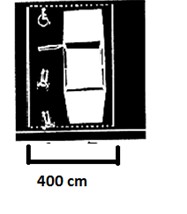 Evet	/	Hayır*C.14Engelli otoparkının genişliği en az 250 cm ve transfer alanının genişliği en az 150 cm genişliğinde midir?Evet	/	HayırC.15Engelli otopark yerinin çevresinde yaya kaldırımı bulunmakta mıdır? Cevabınız hayırsa C.35'e  geçiniz.Evet	/	HayırC.16Engelli otopark alanı ile yaya kaldırımı arasında kot farkı bulunmakta mıdır? Cevabınız hayırsa C.35'e  geçiniz.Evet	/	HayırC.16.aEngelli otopark alanı ile yaya kaldırımı arasında kot farkı kaç  cm'dir?□  0-0,6 cm(Cevabınız  0-0,6 cm ise C.35'e  geçiniz.)□  0,6 cm -1,3 cm(Cevabınız 0,6 cm -1,3 cm ise C.16.b sorusunu cevaplayınız ve daha sonra C.35'e  geçiniz.)1,3 cm'den fazla ise(Cevabınız 1,3 cm'den fazla ise C.17 sorusunu cevaplayınız.)*C.16.bEngelli otopark alanı ile yaya kaldırımı arasında kot farkı 0,6 cm - 1,3 cm olduğu yerler en fazla 1/2 eğimle pahlanmış mıdır?(Kot farkının 0,6 cm - 1,3 cm olduğu yerlerin tümü en fazla 1/2 eğimle pahlanmışsa evet cevabı veriniz.)Evet	/	Hayır*(ENGELLİ OTOPARK ALANI  İLE YAYA KALDIRIMI ARASINDA DÜZENLEME YAPILMASI GEREKEN TÜM KOT FARKLARI İÇİN C.17-C.34 SORULARI ÇOĞALTILIP AYRI AYRI CEVAPLANARAK	FORMUN ARKASINA  EKLENECEKTİR.)C.17Engelli otopark alanı ile yaya kaldırımı arasında kot farkı bulunuyorsa yaya kaldırım rampası yapılmış mıdır?Cevabınız hayırsa C.35'e  geçiniz.Evet	/	HayırC.18Engelli otopark yerindeki yaya kaldırım  rampasının formu nedir  ?Tek yöne eğimli rampaCevabınız ''tek yöne eğimli rampa'' ise C.19-C.24'ü cevapladıktan sonra C.35'i cevaplayarak devam ediniz.Üç yöne eğimli rampaCevabınız ''üç yöne eğimli rampa'' ise C.25-C.31'i cevapladıktan sonra C.35'i cevaplayarak devam ediniz.Yola paralel rampaCevabınız ''yola paralel rampa'' ise C.32'yicevaplayarak devam ediniz.*C.19Tek yöne eğimli kaldırım rampasının temiz geçiş genişliği en az 90 cm   midir?Evet	/	Hayır*C.20Tek yöne eğimli kaldırım rampasına dikey yaklaşım sağlayacak şekilde uygun bitkilendirme yapılmış ya da  diğer yürünmez yüzey tedbirleri alınmış  mıdır?Evet	/	HayırC.21Tek yöne eğimli kaldırım rampası ile aşılan yükseklik (h) kaç  cm'dir?……..cmC.22Tek yöne eğimli kaldırım rampasının uzunluğu (l) kaç  cm'dir?……..cm*C.23Rampanın eğimini hesaplayınız; (Rampa eğimi h/l'dir.)Tek yöne eğimli kaldırım rampasının eğimi en fazla % 8  midir?Evet	/	Hayır*C.24Tek yöne eğimli kaldırım rampası ile taşıt yolunun birleştiği yerlerde zemin, engelli yayaların hareketini engelleyecek herhangi bir çıkıntı veya çukurluk olmayacak şekilde düzenlenmiş  midir?Evet	/	Hayır*C.25Üç yöne eğimli kaldırım rampasının temiz geçiş genişliği en az 90 cm   midir?Evet	/	HayırC.26Üç yöne eğimli kaldırım rampası ile aşılan yükseklik (h) kaç  cm'dir?……..cmC.27Üç yöne eğimli kaldırım rampasının uzunluğu (l) kaç  cm'dir?……..cm*C.28Rampanın eğimini hesaplayınız; (Rampa eğimi h/l'dir.)Üç yöne eğimli kaldırım rampasında eğim en fazla % 8  midir?Evet	/	HayırC.29Üç yöne eğimli kaldırım rampasının kanat uzunluğu (n) kaç  cm'dir?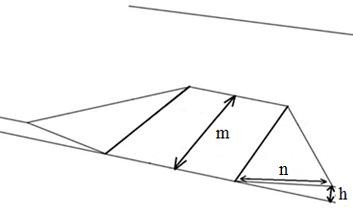 ……..cm*C.30Rampa kanadının eğimini hesaplayınız; (Rampanın kanat eğimi h/n'dir.)Üç yöne eğimli kaldırım rampasının kanat eğimi (yan eğim) en fazla % 10   mudur?Evet	/	Hayır*C.31Üç yöne eğimli kaldırım rampası ile taşıt yolunun birleştiği yerlerde zemin, engelli yayaların hareketini engelleyecek herhangi bir çıkıntı veya çukurluk olmayacak şekilde düzenlenmiş  midir?Evet	/	Hayır*C.32Yola paralel kaldırım rampası çözümlerinde yanal eğimler (kanat) en fazla % 8 midir? (Rampanın yanal eğimi kaldırım yüksekliği/rampa  uzunluğudur.)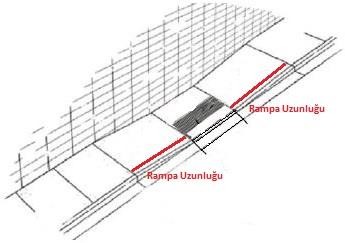 Evet	/	Hayır*C.33Yola paralel kaldırım rampasının zemini ile hemzemin olan bölümünün temiz geçiş genişliği en az 90 cm midir?Evet	/	Hayır*C.34Yola paralel kaldırım rampası ile taşıt yolunun birleştiği yerlerde zemin, engelli yayaların hareketini engelleyecek herhangi bir çıkıntı veya çukurluk olmayacak şekilde düzenlenmiş  midir?Evet	/	Hayır*C.35Engelli otoparkının zemin yüzeyi düz, sabit ve dayanıklı mıdır? (Tüm özellikler sağlandığında evet cevabı  verilecektir.)Evet	/	HayırC.35.aEngelli otoparkının zemini ıslak-kuru halde kaymayan malzeme ile kaplanmış  mıdır?Evet	/	Hayır*C.36Otoparkın ve kullanılan işaretlemelerin aydınlatmaları yeterli  midir?Evet	/	HayırC.37Açık otoparkların giriş/çıkış alanlarında araç trafiğini aksatmayacak ve görülebilecek yerlere engellilerin de algılayacağı  yönlendirme (şehir, mahal gibi) levhaları/panoları yerleştirilmiş  midir?Evet	/	Hayır*C.37.aAçık otoparktan en yakın erişilebilir  bina girişine yönlendirme var  mıdır?Evet	/	HayırC.38Park yeri bilet makinası ve/veya parkmetre var mıdır? Cevabınız hayırsa C.40'a  geçiniz.Evet	/	Hayır*C.39Park yeri bilet makinası ve/veya parkmetrelerin  yüksekliği 90 cm ile 120 cm arasında  mıdır?Evet	/	HayırC.40Kapalı otopark var mıdır?Cevabınız hayırsa D.BİNA GİRİŞLERİ bölümü sorularına   geçiniz.Evet	/	HayırC.41Kapalı otoparkta toplam park yeri sayısı kaçtır?……..adet*HER BİR OTOPARK  (AYRI BÖLÜMLER HALİNDE VE AYRI KATLARDA	DÜZENLENMİŞ OTOPARKLAR) İÇİN C.42-C.58 SORULARI ÇOĞALTILIP AYRI AYRI CEVAPLANARAK		FORMUN ARKASINA  EKLENECEKTİR.C.42Kapalı otoparkta engelli otopark yeri var mıdır? Cevabınız hayırsa C.55'e  geçiniz.Evet	/	Hayır*C.43Kapalı otoparkta engelliler için ayrılmış toplam park yeri sayısı kaçtır? (''engelli otopark sayısı / toplam otopark sayısı'' oranı en az 0,05  olmalıdır.)Engelli park yeri sayısı toplam park yeri sayısının en az % 5'i  midir?.........adetEvet	/	Hayır*C.44Engelli otoparkı, taşıt park edildikten sonra bina girişine en fazla 30 m mesafede midir?     (Binanın mimari özelliklerinden kaynaklanan kısıtların olduğu durumlarda mesafe en fazla 50 m olabilir.)(Engelliler için ayrılması gereken park yerlerinin fazla sayıda olması gereken büyük otoparklarda,    engelli park yerlerinin erişilebilir bina girişine 50 m mesafede düzenlenmesi gerekmektedir. Ancak park yeri ihtiyacının 50 m mesafe içinde karşılanamaması halinde diğer park yerleri erişilebilir girişe    mümkün olan en yakın konumda çözülmek üzere bu mesafe şartı   aranmaz.)Evet	/	Hayır*C.45Engelli otopark yeri yatay işaretlerle belirtilmiş midir?Evet	/	Hayır*C.46Engelli otopark yeri düşey işaretlerle belirtilmiş  midir?Evet	/	Hayır*C.47Otopark girişinden itibaren engelli otopark alanına yönlendiren   işaretlemeler yapılmış  mıdır?Evet	/	HayırC.48İPTALİPTAL*C.49Engelli otoparkının zemin yüzeyi düz, sabit ve dayanıklı mıdır? (Tüm özellikler sağlandığında evet cevabı  verilecektir.)Evet	/	HayırC.49.aEngelli otoparkının zemini ıslak-kuru halde kaymayan malzeme ile kaplanmış  mıdır?Evet	/	HayırC.50Otoparkın ve kullanılan işaretlemelerin aydınlatmaları yeterli  midir?Evet	/	HayırC.51İPTALİPTALC.52Kapalı otoparkta engelli otoparkları nasıl  konumlandırılmıştır?Engelli otoparkı tek başına konumlandırılmıştır.Cevabınız ''tek başına konumlandırılmıştır'' iseC.53'ü cevapladıktan sonra C.54.a'ya  geçiniz.Engelli otoparkları yan yana konumlandırılmıştır.Cevabınız ''yan yana konumlandırılmıştır''  iseC.54'ü cevaplayarak devam ediniz.Engelli otoparkları hem tek başına hem yan yana konumlandırılmıştır.Cevabınız ''hem tek başına hem yan yana konumlandırılmıştır'' ise C.53'ü cevaplayarak devam ediniz.*C.53Engelli otoparkının genişliği en az 400 cm  midir?Evet	/	Hayır*C.54Engelli otoparkının genişliği en az 250 cm ve transfer alanının genişliği en az 150 cm genişliğinde midir?Evet	/	HayırC.54.aEngelli otopark alanı ile yürüyüş güzergahı arasında yaya kaldırımını/tretuvar niteliğinde kot farkı bulunmakta mıdır?Cevabınız hayırsa C.54.s'ye  geçiniz.Evet	/	HayırC.54.bEngelli otopark alanı ile yürüyüş güzergahı arasında kot farkı  kaç  cm'dir?□  0-0,6 cm(Cevabınız  0-0,6 cm ise C.55'e  geçiniz.)□  0,6 cm -1,3 cm(Cevabınız 0,6 cm -1,3 cm ise C.54.c sorusunu cevaplayınız ve daha sonra C.55'e  geçiniz.)1,3 cm'den fazla ise(Cevabınız 1,3 cm'den fazla ise C.54.ç sorusunu cevaplayınız.)*C.54.cEngelli otopark alanı ile yürüyüş güzergahı arasında kot farkı 0,6 cm - 1,3 cm olduğu yerler en fazla 1/2 eğimle pahlanmış mıdır?(Kot farkının 0,6 cm - 1,3 cm olduğu yerlerin tümü en fazla 1/2 eğimle pahlanmışsa evet cevabı veriniz.)Evet	/	Hayır*(ENGELLİ OTOPARK ALANI İLE YÜRÜYÜŞ GÜZERGAHI ARASINDA DÜZENLEME YAPILMASI GEREKEN TÜM    KOT    FARKLARI    İÇİN  C.54.ç-C.54.r SORULARI ÇOĞALTILIP AYRI AYRI CEVAPLANARAK FORMUN ARKASINA  EKLENECEKTİR.)C.54.çEngelli otopark alanı ile yürüyüş güzergahı arasında kot farkı bulunuyorsa yaya kaldırım rampası yapılmış mıdır?Cevabınız hayırsa C.55'e  geçiniz.Evet	/	HayırC.54.dEngelli otopark yerindeki yaya kaldırım  rampasının formu nedir  ?Tek yöne eğimli rampaCevabınız ''tek yöne eğimli rampa'' ise C.54.e- C.54.ı'yı cevapladıktan sonra C.55'i cevaplayarak devam ediniz.Üç yöne eğimli rampaCevabınız ''üç yöne eğimli rampa'' ise C.54.i- C.54.o'yu cevapladıktan sonra C.55'i cevaplayarak devam ediniz.Yola paralel rampaCevabınız ''yola paralel rampa'' ise C.54.ö'yü cevaplayarak devam ediniz.*C.54.eTek yöne eğimli kaldırım rampasının temiz geçiş genişliği en az 90 cm   midir?Evet	/	Hayır*C.54.fTek yöne eğimli kaldırım rampasına dikey yaklaşım sağlayacak şekilde uygun bitkilendirme yapılmış ya da  diğer yürünmez yüzey tedbirleri alınmış  mıdır?Evet	/	HayırC.54.gTek yöne eğimli kaldırım rampası ile aşılan yükseklik (h) kaç  cm'dir?……..cmC.54.ğTek yöne eğimli kaldırım rampasının uzunluğu (l) kaç  cm'dir?……..cm*C.54.hRampanın eğimini hesaplayınız; (Rampa eğimi h/l'dir.)Tek yöne eğimli kaldırım rampasının eğimi en fazla % 8  midir?Evet	/	Hayır*C.54.ıTek yöne eğimli kaldırım rampası ile taşıt yolunun birleştiği yerlerde zemin, engelli yayaların hareketini engelleyecek herhangi bir çıkıntı veya çukurluk olmayacak şekilde düzenlenmiş  midir?Evet	/	Hayır*C.54.iÜç yöne eğimli kaldırım rampasının temiz geçiş genişliği en az 90 cm   midir?Evet	/	HayırC.54.jÜç yöne eğimli kaldırım rampası ile aşılan yükseklik (h) kaç  cm'dir?……..cmC.54.kÜç yöne eğimli kaldırım rampasının uzunluğu (l) kaç  cm'dir?……..cm*C.54.lRampanın eğimini hesaplayınız; (Rampa eğimi h/l'dir.)Üç yöne eğimli kaldırım rampasında eğim en fazla % 8  midir?Evet	/	HayırC.54.mÜç yöne eğimli kaldırım rampasının kanat uzunluğu (n) kaç  cm'dir?……..cm*C.54.nRampa kanadının eğimini hesaplayınız; (Rampanın kanat eğimi h/n'dir.)Üç yöne eğimli kaldırım rampasının kanat eğimi (yan eğim) en fazla % 10   mudur?Evet	/	Hayır*C.54.oÜç yöne eğimli kaldırım rampası ile taşıt yolunun birleştiği yerlerde zemin, engelli yayaların hareketini engelleyecek herhangi bir çıkıntı veya çukurluk olmayacak şekilde düzenlenmiş  midir?Evet	/	Hayır*C.54.öYola paralel kaldırım rampası çözümlerinde yanal eğimler (kanat) en fazla % 8 midir? (Rampanın yanal eğimi kaldırım yüksekliği/rampa  uzunluğudur.)Evet	/	Hayır*C.54.pYola paralel kaldırım rampasının zemini ile hemzemin olan bölümünün temiz geçiş genişliği en az 90 cm midir?Evet	/	Hayır*C.54.rYola paralel kaldırım rampası ile taşıt yolunun birleştiği yerlerde zemin, engelli yayaların hareketini engelleyecek herhangi bir çıkıntı veya çukurluk olmayacak şekilde düzenlenmiş  midir?Evet	/	HayırC.54.sOtopark alanında yaya kaldırımı/tretuvar olarak nitelendirilemeyen yerlerde kot farkı var mıdır? Cevabınız hayırsa C.55'e geçiniz.Evet	/	Hayır*C.54.şOtopark alanında yaya kaldırımı/tretuvar olarak nitelendirilemeyen yerlerde kot farkı rampa veya asansör  ile giderilmiş midir?Cevabınız hayırsa C.55'e geçiniz.Evet	/	Hayır(OTOPARK ALANINDA YAYA KALDIRIMI/TRETUVAR OLARAK NİTELENDİRİLEMEYEN YERLERDE HER BİR KOT FARKI İÇİN C.54.t SORUSU VE İLGİLİ YÖNERGELERİNE AİT SORULAR AYRI AYRI ÇOĞALTILARAK	FORMUN ARKASINA  EKLENECEKTİR.)C.54.tOtopark alanında yaya kaldırımı/tretuvar olarak nitelendirilemeyen yerlerde, kot farkı yandaki ibarelerden hangisi ile giderilmiştir?RampaCevabınız ''rampa'' ise H. BİNA İÇİ YATAY DOLAŞIM H.7-H.42'yi cevapladıktan sonra C.55'i cevaplayarak devam ediniz.MerdivenCevabınız ''merdiven'' ise H. BİNA İÇİ YATAY DOLAŞIM H.43-H.67'yi cevapladıktan sonra C.55'i cevaplayarak devam ediniz.Asansör (Bina/yapıda ortak kullanılan asansör Kapalı Otoparka hizmet vermiyorsa bu ibareyi cevaplayınız.)Cevabınız ''asansör'' ise I. BİNA İÇİ DİKEY DOLAŞIM I.4.a-I.36'yı cevapladıktan sonra C.55'i cevaplayarak devam ediniz.C.55Kapalı otoparkta, otoparkın giriş/çıkış alanlarında araç trafiğini aksatmayacağı ve görülebilir yerlere engellilerin de algılayacağı  yönlendirme (şehir, mahal gibi) levhaları/panoları yerleştirilmiş  midir?Evet	/	Hayır*C.56Kapalı otoparktan bina girişlerine ve/veya asansörlere/giriş rampalarına yönlendirme var   mıdır?Evet	/	HayırC.57Park yeri bilet makinası ve/veya parkmetre var mıdır?Cevabınız hayırsa D.BİNA GİRİŞİ bölümü sorularına  geçiniz.Evet	/	Hayır*C.58Park yeri bilet makinası ve/veya parkmetrelerin  yüksekliği 90 cm ile 120 cm arasında  mıdır?Evet	/	HayırD. BİNA GİRİŞİBinanın ana girişi denetime tâbidir.Bina ana girişinin erişilebilir olmayıp engelliler için alternatif erişilebilir giriş düzenlenmiş ise bu alternatif giriş denetime tâbidir. 3.Binanın hangi girişinin denetlendiği belirtilmelidir.4.210 cm'den az derinliği bulunan veya kapının türüne göre uygulanması gereken uyarıcı yüzeylerin arasındaki mesafenin 30 cm'den küçük olduğu rüzgarlık kapısı arasında kalan rüzgarlık alanında hissedilebilir yürüme yüzeyi işareti uygulaması (uyarıcı yüzey ve/veya kılavuz iz) zorunlu  değildir.5.Bina girişi veya rüzgarlık kapısının merdiven sahanlığında bulunduğu durumlarda kapının türüne göre uygulanması gereken uyarıcı yüzey ile merdiven önünde uygulanması gereken uyarıcı yüzey ile arasındaki mesafenin 30 cm'den küçük olduğu sahanlıklarda sadece merdiven önündeki uyarıcı yüzeyin uygulanması  esastır.D. BİNA GİRİŞİBinanın ana girişi denetime tâbidir.Bina ana girişinin erişilebilir olmayıp engelliler için alternatif erişilebilir giriş düzenlenmiş ise bu alternatif giriş denetime tâbidir. 3.Binanın hangi girişinin denetlendiği belirtilmelidir.4.210 cm'den az derinliği bulunan veya kapının türüne göre uygulanması gereken uyarıcı yüzeylerin arasındaki mesafenin 30 cm'den küçük olduğu rüzgarlık kapısı arasında kalan rüzgarlık alanında hissedilebilir yürüme yüzeyi işareti uygulaması (uyarıcı yüzey ve/veya kılavuz iz) zorunlu  değildir.5.Bina girişi veya rüzgarlık kapısının merdiven sahanlığında bulunduğu durumlarda kapının türüne göre uygulanması gereken uyarıcı yüzey ile merdiven önünde uygulanması gereken uyarıcı yüzey ile arasındaki mesafenin 30 cm'den küçük olduğu sahanlıklarda sadece merdiven önündeki uyarıcı yüzeyin uygulanması  esastır.D. BİNA GİRİŞİBinanın ana girişi denetime tâbidir.Bina ana girişinin erişilebilir olmayıp engelliler için alternatif erişilebilir giriş düzenlenmiş ise bu alternatif giriş denetime tâbidir. 3.Binanın hangi girişinin denetlendiği belirtilmelidir.4.210 cm'den az derinliği bulunan veya kapının türüne göre uygulanması gereken uyarıcı yüzeylerin arasındaki mesafenin 30 cm'den küçük olduğu rüzgarlık kapısı arasında kalan rüzgarlık alanında hissedilebilir yürüme yüzeyi işareti uygulaması (uyarıcı yüzey ve/veya kılavuz iz) zorunlu  değildir.5.Bina girişi veya rüzgarlık kapısının merdiven sahanlığında bulunduğu durumlarda kapının türüne göre uygulanması gereken uyarıcı yüzey ile merdiven önünde uygulanması gereken uyarıcı yüzey ile arasındaki mesafenin 30 cm'den küçük olduğu sahanlıklarda sadece merdiven önündeki uyarıcı yüzeyin uygulanması  esastır.D. BİNA GİRİŞİBinanın ana girişi denetime tâbidir.Bina ana girişinin erişilebilir olmayıp engelliler için alternatif erişilebilir giriş düzenlenmiş ise bu alternatif giriş denetime tâbidir. 3.Binanın hangi girişinin denetlendiği belirtilmelidir.4.210 cm'den az derinliği bulunan veya kapının türüne göre uygulanması gereken uyarıcı yüzeylerin arasındaki mesafenin 30 cm'den küçük olduğu rüzgarlık kapısı arasında kalan rüzgarlık alanında hissedilebilir yürüme yüzeyi işareti uygulaması (uyarıcı yüzey ve/veya kılavuz iz) zorunlu  değildir.5.Bina girişi veya rüzgarlık kapısının merdiven sahanlığında bulunduğu durumlarda kapının türüne göre uygulanması gereken uyarıcı yüzey ile merdiven önünde uygulanması gereken uyarıcı yüzey ile arasındaki mesafenin 30 cm'den küçük olduğu sahanlıklarda sadece merdiven önündeki uyarıcı yüzeyin uygulanması  esastır.D. BİNA GİRİŞİBinanın ana girişi denetime tâbidir.Bina ana girişinin erişilebilir olmayıp engelliler için alternatif erişilebilir giriş düzenlenmiş ise bu alternatif giriş denetime tâbidir. 3.Binanın hangi girişinin denetlendiği belirtilmelidir.4.210 cm'den az derinliği bulunan veya kapının türüne göre uygulanması gereken uyarıcı yüzeylerin arasındaki mesafenin 30 cm'den küçük olduğu rüzgarlık kapısı arasında kalan rüzgarlık alanında hissedilebilir yürüme yüzeyi işareti uygulaması (uyarıcı yüzey ve/veya kılavuz iz) zorunlu  değildir.5.Bina girişi veya rüzgarlık kapısının merdiven sahanlığında bulunduğu durumlarda kapının türüne göre uygulanması gereken uyarıcı yüzey ile merdiven önünde uygulanması gereken uyarıcı yüzey ile arasındaki mesafenin 30 cm'den küçük olduğu sahanlıklarda sadece merdiven önündeki uyarıcı yüzeyin uygulanması  esastır.Denetlenen Bina GirişiDenetlenen Bina GirişiDenetlenen Bina GirişiAna girişAlternatif girişAna girişAlternatif girişD.a.1Binanın çevresinde bahçe kotundan yüksekte kalan bir tretuvar var mıdır? Cevabınız Hayırsa D.1'e  geçiniz.Evet	/	HayırEvet	/	Hayır*D.a.2Erişilebilir bina girişine erişişim sağlayacak yerde, tretuvarda kaldırım rampası düzenlenmiş midir? Cevabınız evetse EK II.AÇIK ALANLAR İÇİN ERİŞİLEBLRİLİK İZLEME VE    DENETLEMEFORMU A.Yaya Kaldırımları-Kaldırım Rampaları bölümü sorularını  cevaplayınız.Evet	/	HayırEvet	/	HayırD.1Binanın kaç girişi vardır?…….. adet…….. adetD.2Binada birbirine 30 m'den fazla uzaklığı olan girişler var mıdır? Cevabınız hayırsa D.4'e geçiniz.Evet	/	HayırEvet	/	HayırD.3Binadaki birbirine en yakın konumda bulunan girişlerin kaçının birbirlerine uzaklığı 30 m'den   fazladır?……..adet……..adet*D.4Bina girişinin yüzeyi düz, sabit ve dayanıklı mıdır? (Tüm özellikler sağlandığında evet cevabı  verilecektir.)Evet	/	HayırEvet	/	HayırD.4.aBina girişinin yüzeyi ıslak-kuru halde kaymayan malzeme ile kaplanmış  mıdır?Evet	/	HayırEvet	/	HayırD.5Bina girişinde merdivenin, rampanın veya kapının önünde herhangi bir alanda paspas var mıdır? Cevabınız hayırsa D.7'ye  geçiniz.Evet	/	HayırEvet	/	Hayır*D.6Paspasların üst yüzeyleri zemin ile aynı seviyede midir?Evet	/	HayırEvet	/	Hayır*D.7Bina girişleri iyi aydınlatılmış mıdır?Evet	/	HayırEvet	/	HayırD.8Bina girişi düzayak mıdır?(Binaya girmek için bahçe veya kaldırım seviyesinden bina kapısına, kot farkı, eşik, basamak, merdiven, rampa vb. olmadığı durumlarda 'evet' cevabını veriniz. Girişi kaldırımdan olan binalar için kaldırım seviyesinden itibaren bulunan tüm kot farkları bu kapsamda   cevaplanacaktır).Cevabınız evetse D.68.a'ya geçiniz.Evet	/	HayırEvet	/	HayırD.9Binaya girişteki kot farkı kaç cm'dir?0,6 cm'den azCevabınız ''0.6 cm'den az'' ise D.68.a'ya  geçiniz.0,6 cm-1,3 cm arasındaCevabınız ''0,6 cm-1,3 cm arasında '' ise D.10'u cevapladıktan sonra D.68.a'ya  geçiniz.1,3 cm'den daha fazlaCevabınız ''1,3 cm'den daha fazla'' ise  D.11'icevaplayarak devam ediniz.0,6 cm'den azCevabınız ''0.6 cm'den az'' ise D.68.a'ya  geçiniz.0,6 cm-1,3 cm arasındaCevabınız ''0,6 cm-1,3 cm arasında '' ise D.10'u cevapladıktan sonra D.68.a'ya  geçiniz.1,3 cm'den daha fazlaCevabınız ''1,3 cm'den daha fazla'' ise  D.11'icevaplayarak devam ediniz.*D.10Kot farkının 0,6 cm - 1,3 cm olduğu yerler en fazla 1/2 eğimle pahlanmış   mıdır?(Kot farkının 0,6 cm-1,3 cm olduğu yerlerin tümü en fazla 1/2 eğimle pahlanmışsa   evet cevabı veriniz.)Evet	/	HayırEvet	/	Hayır*D.111,3 cm'den fazla kot farkı olan yerler rampa ile giderilmiş midir? Cevabınız hayırsa D.43'e  geçiniz.Evet	/	HayırD.11	VE	D.43 SORULARINA HAYIR CEVABI VERİLMİŞSE İDARİ PARA CEZASI UYGULANMASINA ESAS    TEŞKİL   EDER.D.43.c SORUSUNUN CEVAPLANMASI GEREKEN DURUMLARDA	İSE D.11, D.43 VE D.43.c SORULARINA HAYIR CEVABI VERİLMİŞSE İDARİ PARA CEZASI UYGULANMASINA ESAS TEŞKİL EDERD.12İPTALİPTALİPTALD.12.aBina girişindeki rampa açıkça görülebiliyor mu? Cevabınız hayırsa D.14'e  geçinizEvet	/	HayırEvet	/	Hayır*D.13Yürüyüş güzergahından açıkça görülemeyen rampalara tabela ile yönlendirme yapılmış   mıdır?Evet	/	Hayır*D.14Rampa yüzeyi düz, sabit ve dayanıklı mıdır?(Tüm özellikler sağlandığında evet cevabı  verilecektir.)Evet	/	HayırD.14.aRampa yüzeyi ıslak-kuru halde kaymayan malzeme ile kaplanmış  mıdır?Evet	/	Hayır*D.15Rampanın temiz geçiş genişliği en az 100 cm midir? (Varsa koruma bordürü ve tırabzanlar  hariç)Evet	/	HayırD.16Rampa ile aşılan yükseklik (h) kaç cm'dir?……..cmD.17Rampanın uzunluğu (l) kaç  cm'dir?……..cm*D.18Rampanın eğimini hesaplayınız; (Rampa eğimi h/l'dir.)h: 15 cm ve daha az ise eğim en fazla 1:10 (%  10)h: 16 cm-50 cm arasında ise eğim en fazla 1:11 (% 9)  h: 51 cm-100 cm arasında ise eğim en fazla 1:12 (%  8)h: 100 cm üzerinde ise eğim en fazla 1:16 (% 6)  olmalıdır.Aşılan yüksekliğe göre rampanın eğimi yukarıda verilen en fazla eğim derecesine uygun mudur? (Kademeli rampalarda her bir rampanın eğimi toplamda aşılan yüksekliğe göre en fazla eğim değerini geçmemelidir.)Evet	/	Hayır*D.19Rampanın başlangıç ve bitiminde tekerlekli sandalyenin manevra yapabileceği en az 150 cm x 150 cm'lik alan var mıdır?Evet	/	HayırD.20Rampa sahanlıkta yön değiştiriyor mu? Cevabınız hayırsa D.22'ye  geçiniz.Evet	/	Hayır*D.21Rampa sahanlıkta yön değiştiriyorsa manevra için gerekli sahanlık alanı en az 150 cm x 150 cm   midir?Evet	/	HayırD.22Rampa 9 m'den uzun mudur? Cevabınız hayırsa D.24'e  geçiniz.Evetse D.23'ü cevapladıktan sonra D.26'ya  geçiniz.Evet	/	Hayır*D.23Rampa 9 m'den uzun ise en az 150 cm x 150 cm'lik düz dinlenme alanları var   mıdır?Evet	/	HayırD.24Bir rampadan ikinci bir rampaya geçiş var mıdır? Cevabınız hayırsa D.28'e  geçiniz.Cevabınız evetse D.25'i cevapladıktan sonra D.28'e  geçiniz.Evet	/	Hayır*D.25Bir rampadan ikinci bir rampaya geçişin olduğu yerlerde; en az 150 cm x 150 cm'lik düz dinlenme alanları var mıdır?Evet	/	HayırD.269 m'de bir sahanlıklarla bölünen 30 m'den fazla uzunluğu bulunan rampa var mıdır? Cevabınız hayırsa D.28'e  geçiniz.Evet	/	HayırD.279 m'de bir sahanlıklarla bölünen ancak 30 m'den fazla uzunluğu bulunan rampalarda her 30 m'de bir 2,5 m'lik dinlenme alanları ve bu alanlarda geçişi engellemeyecek şekilde bank yerleştirilmiş midir?  (Sorudaki tüm özellikler sağlandığı taktirde evet cevabı verilmelidir. Dinlenme alanı cep şeklinde de tasarlanmış olabilir.)Evet	/	HayırD.28Rampanın başlangıcının 30 cm öncesinde ve bitiminden 30 cm sonrasında 60 cm genişliğinde (derinliğinde), rampanın genişliği boyunca uyarıcı yüzey bulunmakta  mıdır?Evet	/	Hayır*D.28.aRampanın başlangıç ve bitiminde zemin, engelli yayaların hareketini engelleyecek herhangi bir çıkıntı veya çukurluk olmayacak şekilde düzenlenmiş  midir?Evet	/	HayırD.29Rampa ile aşılan yükseklik 15 cm'den fazla mıdır? Cevabınız hayırsa D.40'a  geçiniz.Evet	/	Hayır*D.30Rampanın her iki yanında tırabzan veya tırabzan yapılmasını gerektirmeyecek ve tehlike oluşturmayacak mesafede ve en az 90 cm yükseklikte duvar/parapet var  mıdır?Evet	/	HayırD.31İPTALİPTAL*D.32Rampada küpeşte var mıdır? Cevabınız hayırsa D.40'a  geçiniz.Evet	/	Hayır*D.33Küpeşte, rampanın her iki tarafında  mıdır?Evet	/	Hayır*D.34Küpeşte, rampa döşeme kaplaması üzerinden   90 cm yükseklikte  midir?Evet	/	HayırD.35Rampanın döşeme kaplaması üzerinden 70 cm yükseklikte engelliler ve çocuklar için ikinci bir küpeşte var mıdır?( Yeniden yapılacak veya tadilat sırasında değiştirilecek küpeştelerde merdivenin döşeme kaplaması üzerinden 70 cm yükseklikte ikinci bir küpeşte  yapılmalıdır.)Evet	/	Hayır*D.36Küpeşte, rampa başlangıcından 30 cm önce başlamakta ve bitiminden 30 cm sonra bitmekte midir? (Küpeştenin 30 cm’lik uzantısı dolaşım/sirkülasyon alanında kalıyor ve takılma, çarpma gibi tehlike oluşturuyorsa, uygulama rampa başlangıcından 30 cm önce başlayacak ve bitiminden 30 cm sonra bitecek şekilde yapılmayacaktır.)Evet	/	Hayır*D.37Küpeştenin uçları duvara sabitlenmiş veya  yarım ay şeklinde veya şekillerdeki gibi yuvarlatılmış  mıdır?Evet	/	HayırD.38Küpeşte kolayca kavranabilecek ve elle takibi sağlanacak şekilde üzerinde çıkıntı bulunmayacak özellikte midir?(Çap veya genişlik 32 mm - 45 mm  olmalıdır.)Evet	/	HayırD.39Küpeşte yan duvarlarla ve/veya çevre rengiyle zıt renkte  midir?Evet	/	HayırD.40Rampa 300 cm'den geniş midir? Cevabınız hayırsa D.42'ye  geçiniz.Evet	/	HayırD.41Genişliği 300 cm’den fazla olan rampalarda ilave olarak rampa ortasında korkuluk/tırabzan var mıdır? (Tırabzan, dolaşım/sirkülasyon alanında kalıyor ve takılma, çarpma gibi tehlike oluşturuyorsa veya  sedye geçişi gerektiren sağlık yapıları ve acil toplu tahliye gerektiren okul gibi yapılarda risk oluşturuyorsa bu soruyu cevaplamayınız.)Evet	/	HayırD.41.a(D.29 sorusuna hayır cevabı verildiyse veya D.30 sorusuna evet cevabı verildiyse bu soru cevaplanmayarak D.43'e geçiniz. )Rampa ve sahanlıkların koruma (duvar vb.) olmayan tarafı var mıdır? Cevabınız hayırsa D.43'e  geçiniz.Evet	/	Hayır*D.42(Rampa kenarında tırabzan bulunuyorsa bu soru cevaplanacak, duvar/parapet bulunuyorsa cevaplanmayacaktır. )Rampa ve sahanlıkların koruma olmayan tarafında en az 5 cm yüksekliğinde koruma bordürü var   mıdır?Evet	/	Hayır*D.43(D.11'e evet cevabı verildiyse bu soru  cevaplanmayacaktır)Bina girişinde çalışır durumda, alternatif ulaşım yöntemi (asansör veya ölçüleri eğik bir düzlemde  hareket eden merdiven tipi asansörde en az 90 cm x 125 cm, düşey/dikey kaldırma platformu ise 90 cm   x 140 cm kaldırma ve iletme platformu) var  mıdır?(Bu soruya tüm özelliklerin sağlanması halinde evet cevabı veriniz. Çalışır durumda olma hali personel desteği ile çalıştırılabilen alternatif ulaşım yöntemi için gerekli destek de sağlandığında kabul edilmelidir.)(Alternatif ulaşım yönteminin ancak rampa yapılmasının mümkün veya uygun olmadığı durumlarda uygulanması esastır.)(Alternatif ulaşım yöntemi olarak asansör varsa asansör özellikleri için I.5.a-I.36 sorularını bu bölüm için cevapladıktan sonra D.43.c'ye  geçiniz.)(Alternatif ulaşım yöntemi olarak kaldırma ve iletme platformu için D.43.a-D.43.b sorularını cevaplayınız.)Evet	/	HayırD.43.aBina girişinde alternatif ulaşım yöntemi açıkça görülebiliyor mu? Cevabınız evetse D.44 'e geçiniz.Evet	/	Hayır*D.43.bBina girişinde alternatif ulaşım yöntemine yönlendirme yapılmış  mıdır?Evet	/	Hayır*D.43.cBina girişinin düzenleme yetkisi yerel yönetimlerde olan kaldırım, meydan, yaya yolu gibi kamu kullanımına açık alanlarda olması durumunda bu soru cevaplanacaktır.D.11 ve D.43 sorularının ikisine de hayır cevabı verilmiş,Denetim esnasında ilgili yerel yönetim tarafından rampa ve kaldırma ve iletme platformu yapılmasına dair başvurunun uygun bulunmadığı belgelendiği takdirde,Aşılan yükseklik 15 cm'ye kadarsa %10, 15 cm - 100 cm arasında ise  %9 eğimli   olan,90 cm temiz geçiş genişliğine sahip,5 cm koruma bordürü  olan,Rampanın her iki tarafında rampa yüzeyi üzerinden 90 cm yükseklikte küpeştesi   bulunan,Bina girişinde tekerlekli sandalye ile yanaşabilecek konumda, avuç içi ile çalıştırılabilen, çevre ile zıt renkte ve yerden 90 cm ile 120 cm arasındaki yükseklikte çalışır durumda çağırma butonu   olan,Rampa kurulumu için yeterli personel desteği sağlanmış, seyyar rampa var mıdır?(Bu soruya tüm özelliklerin sağlanması halinde evet cevabı veriniz.)Evet	/	HayırD.44Kot farkını gidermek için 1 ve daha fazla basamaklı merdiven var mıdır? Cevabınız hayırsa D.68.a'ya  geçiniz.Evet	/	Hayır*D.45Merdiven yüzeyi düz, sabit ve dayanıklı mıdır?(Tüm özellikler sağlandığında evet cevabı  verilecektir.)Evet	/	HayırD.45.aMerdiven yüzeyi ıslak-kuru halde kaymayan malzeme ile kaplanmış  mıdır?Evet	/	Hayır*D.46Basamak genişliği (derinliği) en az 27 cm  midir?Evet	/	Hayır*D.47Engelliler için ayrıca düzenleme olmadığı (rampa, asansör  vb.)durumlarda basamak yüksekliği en fazla 16 cm, diğer durumlarda ise en fazla 18 cm   midir?Evet	/	Hayır*D.48Bir merdivende yer alan tüm basamaklar aynı genişlikte (derinlikte) ve aynı yükseklikte midir? (Tek basamaktan oluşan merdiven için bu soru  cevaplanmayacaktır.)Evet	/	HayırD.48.aBasamak uçlarında çıkıntı var mıdır? Cevabınız hayırsa D.50'ye  geçiniz.Evet	/	Hayır*D.49Basamak uçları çıkıntısız veya çıkıntı aşağıdaki şekle uygun veya en fazla 1,3 cm  midir?( Yeniden yapılacak veya tadilat sırasında değiştirilecek  basamak uçları çıkıntısız yapılmalıdır.)Evet	/	Hayır*D.50Merdiven basamaklarının ön kenarında algılamayı kolaylaştırıcı farklı renkte ve çıkıntı yapmayacak şekilde 4 cm - 5 cm eninde kaymaz şeritler kullanılmış veya kaymayı önleyici işlem yapılmış mıdır?   (Bu soru güvenlik açısından gündüz bakım evleri/kreşler, anaokulları, ilkokullar, orta okullar ve liseler için cevaplanmayacaktır.)Evet	/	HayırD.51İPTALİPTAL*D.52Merdivenin her iki yanında tırabzan veya tırabzan yapılmasını gerektirmeyecek ve tehlike oluşturmayacak mesafede ve en az 90 cm yükseklikte duvar/parapet var  mıdır?Evet	/	Hayır*D.53Merdivende küpeşte var mıdır? Cevabınız hayırsa D.60'a   geçiniz.Evet	/	Hayır*D.54Küpeşte, merdivenin her iki tarafında  mıdır?Evet	/	Hayır*D.55Küpeşte, merdivenin döşeme kaplaması üzerinden   90 cm yükseklikte  midir?Evet	/	HayırD.56Merdivenin döşeme kaplaması üzerinden 70 cm yükseklikte engelliler ve çocuklar için ikinci bir küpeşte var mıdır?( Yeniden yapılacak veya tadilat sırasında değiştirilecek küpeştelerde merdivenin döşeme kaplaması üzerinden 70 cm yükseklikte ikinci bir küpeşte  yapılmalıdır.)Evet	/	Hayır*D.57Küpeşte, merdiven başlangıcından 30 cm önce başlamakta ve bitiminden 30 cm sonra bitmekte midir? (Küpeştenin 30 cm’lik uzantısı dolaşım/sirkülasyon alanında kalıyor ve takılma, çarpma gibi tehlike oluşturuyorsa, uygulama merdiven başlangıcından 30 cm önce başlayacak ve bitiminden 30 cm sonra bitecek şekilde yapılmayacaktır.)Evet	/	Hayır*D.58Küpeştenin uçları duvara sabitlenmiş veya  yarım ay şeklinde veya şekillerdeki gibi yuvarlatılmış  mıdır?Evet	/	HayırD.59Küpeşte kolayca kavranabilecek ve elle takibi sağlanacak şekilde üzerinde çıkıntı bulunmayacak özellikte midir?(Çap veya genişlik 32 mm - 45 mm  olmalıdır.)Evet	/	Hayır*D.60Merdivenin başlangıcının 30 cm öncesinde ve bitiminden 30 cm sonrasında 60 cm genişliğinde (derinliğinde), merdiven genişliği boyunca uyarıcı yüzey bulunmakta  mıdır?(210 cm'den fazla derinliği olan sahanlıklar merdiven başlangıç ve bitiş yeri olarak kabul edilecektir. 210 cm'den daha az derinliği olan sahanlıklar merdiven başlangıç ve bitiş yeri olarak kabul edilmeyecektir.)Evet	/	HayırD.61Merdivenin basamak sayısı 12'den fazla  mıdır?(Merdivende en fazla 12 basamakta bir sahanlık yapılmalıdır.) Cevabınız hayırsa D.66'ya geçiniz.Evet	/	HayırD.62Merdivende sahanlık yapılmış mıdır? Cevabınız hayırsa D.66'ya  geçiniz.Evet	/	Hayır*D.63Ara sahanlıkta küpeşte kapı, geçiş vb. yerler hariç kesintisiz olarak devam ediyor  mu?Evet	/	HayırD.64Ara sahanlıktaki küpeşte kolayca kavranabilecek ve elle takibi sağlanacak şekilde üzerinde çıkıntı bulunmayacak özellikte midir?(Çap veya genişlik 32 mm - 45 mm  olmalıdır.)(Ara sahanlığın tamamında küpeşte bulunmuyorsa bu soru   cevaplanmayacaktır.)Evet	/	HayırD.65Ara sahanlıktaki küpeşte yan duvarlarla ve/veya çevre rengiyle zıt renkte midir? (Ara sahanlığın tamamında küpeşte bulunmuyorsa bu soru   cevaplanmayacaktır.)Evet	/	HayırD.66Merdiven genişliği 300 cm'den fazla mıdır? Cevabınız hayırsa D.68'e  geçiniz.Evet	/	HayırD.67Genişliği 300 cm’den fazla olan merdivenlerde ilave olarak merdiven ortasında korkuluk/tırabzan var mıdır?(Tırabzan, dolaşım/sirkülasyon alanında kalıyor ve takılma, çarpma gibi tehlike oluşturuyorsa veya sedye geçişi gerektiren sağlık yapıları ve acil toplu tahliye gerektiren okul gibi yapılarda risk oluşturuyorsa bu soruyu cevaplamayınız.)Evet	/	Hayır*D.68Merdiven ve rampalarda bulunan tırabzanlar ve küpeşteler dayanan yetişkin bir kişinin vücut ağırlığını çekebilecek şekilde emniyetle tutturulmuş  mudur?(Tırabzan ve/veya küpeşte olmadığı durumlarda bu soruyu  cevaplamayınız.)Evet	/	HayırD.68.aBina girişlerindeki merdivenin, rampanın veya kapının önünde herhangi bir alanda çiçeklik, tabela, çöp kutusu vb. nesneler var mıdır?Cevabınız hayırsa D.70'e geçiniz.Evet	/	Hayır*D.69Bina girişlerindeki merdivenin, rampanın veya kapının önünde herhangi bir alandaki çiçeklik, tabela, çöp kutusu vb. nesneler 150 cm x 150 cm manevra alanı oluşturacak şekilde yerleştirilmiş   midir?Evet	/	HayırD.70Bina giriş kapılarında büyük cam yüzeyler var mıdır? Cevabınız hayırsa D.72'ye  geçiniz.Evet	/	Hayır*D.71Bina giriş kapılarında ve çevresinde büyük cam yüzeyler varsa yerden 130 cm - 140 cm yükseklikte  birinci düzey ve 90 cm - 100 cm yükseklikte ikinci düzey, 7.5 cm genişliğinde uyarıcı zıt renkli bir bant var mıdır?(Her iki yükseklikte de renkli bant olması durumunda evet cevabı  veriniz.)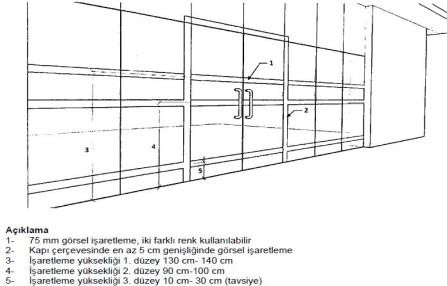 Evet	/	HayırD.72Giriş kapısının türü nedir?Fotosel kapı (Düz kayar kapı)Cevabınız ''fotosel kapı'' ise D.73 ve D.73.a'yı cevapladıktan sonra D.76'ya geçiniz.Döner KapıCevabınız ''döner kapı'' ise D.74 ve D.74.a'yı cevapladıktan sonra D.76'ya geçiniz.Kanatlı açılır kapıCevabınız ''kanatlı açılır kapı'' ise D.75'icevaplayarak devam ediniz.*D.73Fotosel kapının (düz kayar kapı) temiz geçiş  genişliği en az 100 cm  midir?Evet	/	Hayır*D.73.aFotosel kapının her iki tarafında kapıdan 30 cm boşluk bırakılarak 60 cm genişliğinde (derinliğinde) ve kapı genişliği boyunca  uyarıcı yüzey var mıdır?Evet	/	Hayır*D.74Döner kapı yanında  temiz geçiş genişliği en az 100 cm olan kanatlı ikinci bir kapı var   mıdır?Evet	/	Hayır*D.74.aDöner kapının her iki tarafında kapıdan 30 cm boşluk bırakılarak 60 cm genişliğinde (derinliğinde) ve kapı genişliği boyunca düz veya dairesel (döner kapı giriş noktasının ark çizgisi arasında) uyarıcı yüzey var mıdır?Evet	/	Hayır*D.75Kanatlı açılır kapının kapı kanat genişliği en az 100 cm  midir?Evet	/	Hayır*D.75.aKanatlı kapının kapı kanadının açıldığı tarafta, kanat açıldıktan sonra 30 cm boşluk bırakılarak 60 cm genişliğinde (derinliğinde) ve kapı genişliği boyunca, kapının diğer tarafında kapıdan 30 cm boşluk bırakılarak 60 cm genişliğinde (derinliğinde) ve kapı genişliği boyunca  uyarıcı yüzey var  mıdır?Evet	/	Hayır*D.76Kapı açık durumdayken bina girişi önünde en az 150 cm x150 cm’lik temiz manevra alanı var mıdır? (Bina girişi cadde/sokak/yaya kaldırımdan sağlanıyorsa ve bina mülkiyet sınırı içerisinde manevra alanı düzenlenecek alan bulunmuyorsa manevra alanı düzenlenmesi için ilgili yerel yönetime başvuru yapılmalıdır. Denetim esnasında ilgili yerel yönetim tarafından başvurunun uygun bulunmadığı belgelendiği takdirde bu soru  cevaplanmayacaktır.)Evet	/	HayırD.76.aBina giriş kapısından önce veya sonra rüzgarlık var mı? Cevabınız hayırsa D.76.j'ye  geçiniz.Evet	/	HayırD.76.bRüzgarlık kapılarında büyük cam yüzeyler var mıdır? Cevabınız hayırsa D.76.ç'ye  geçiniz.Evet	/	Hayır*D.76.cRüzgarlık kapısında ve çevresinde büyük cam yüzeyler varsa yerden 130 cm - 140 cm yükseklikte    birinci düzey ve 90 cm - 100 cm yükseklikte ikinci düzey, 7.5 cm genişliğinde uyarıcı zıt renkli bir bant var mıdır?(Her iki yükseklikte de renkli bant olması durumunda evet cevabı  veriniz.)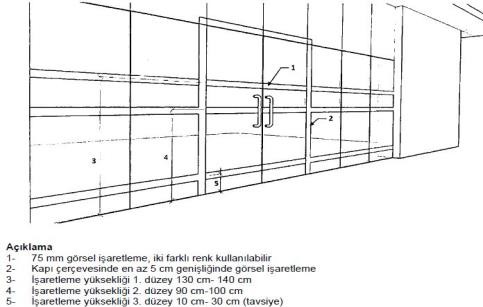 Evet	/	HayırD.76.çRüzgarlık kapısının türü nedir?Fotosel kapı (Düz kayar kapı)Cevabınız ''fotosel kapı'' ise D.76.d ve D.76.e'yi cevapladıktan sonra D.76.ı'ya geçiniz.Döner KapıCevabınız ''döner kapı'' ise D.76.f ve D.76.g'yi, cevapladıktan sonra D.76.ı'ya geçiniz.Kanatlı açılır kapıCevabınız ''kanatlı açılır kapı'' ise D.76.ğ'yicevaplayarak devam ediniz.*D.76.dFotosel kapının (düz kayar kapı) temiz geçiş  genişliği en az 100 cm  midir?Evet	/	Hayır*D.76.eFotosel kapının her iki tarafında kapıdan 30 cm boşluk bırakılarak 60 cm genişliğinde (derinliğinde) ve kapı genişliği boyunca  uyarıcı yüzey var mıdır?Evet	/	Hayır*D.76.fDöner kapı yanında  temiz geçiş genişliği en az 100 cm olan kanatlı ikinci bir kapı var   mıdır?Evet	/	Hayır*D.76.gDöner kapının her iki tarafında kapıdan 30 cm boşluk bırakılarak 60 cm genişliğinde (derinliğinde) ve kapı genişliği boyunca düz veya dairesel (döner kapı giriş noktasının ark çizgisi arasında) uyarıcı yüzey var mıdır?Evet	/	Hayır*D.76.ğKanatlı açılır kapının kapı kanat genişliği en az 100 cm  midir?Evet	/	Hayır*D.76.hKanatlı kapının kapı kanadının açıldığı tarafta, kanat açıldıktan sonra 30 cm boşluk bırakılarak 60 cm genişliğinde (derinliğinde) ve kapı genişliği boyunca, kapının diğer tarafında kapıdan 30 cm boşluk bırakılarak 60 cm genişliğinde (derinliğinde) ve kapı genişliği boyunca  uyarıcı yüzey var  mıdır?Evet	/	HayırD.76.ıBina giriş kapısı ve rüzgarlık kapısı aynı yöne mi açılmaktadır? Cevabınız hayırsa D.76.j'ye  geçiniz.Evet	/	Hayır*D.76.i(Rüzgarlık kapısı fotoselli kapı ise bu soru cevaplanmayacaktır.)Bina giriş kapısı ve rüzgarlık kapısının aynı yöne açılmadığı hallerde kapılar arasında kalan rüzgarlık alanında, her iki kapının açık olduğu durumlarda en az 150 cm x 150 cm’lik temiz manevra alanı var mıdır?Evet	/	HayırD.76.jBina girişinde güvenlik kontrol cihazı (x-ray) bulunmakta mıdır? Cevabınız hayırsa D.76.l'ye  geçiniz.Evet	/	Hayır*D.76.kGüvenlik kontrol cihazı temiz geçiş genişliği 90 cm veya cihaza girmeden yanından geçebilmek için 90 cm'lik temiz geçiş genişliği sağlanmış mıdır?Evet	/	HayırD.76.lGirişte  turnike  var  mıdır? Cevabınız hayırsa D.77'ye  geçiniz.Evet	/	Hayır*D.76.mTurnike yanında temiz geçiş genişliği 90 cm olan erişilebilir turnike geçişi var  mıdır?Evet	/	HayırD.77Girişte danışma bankosu var mıdır? Cevabınız hayırsa D.78.a'ya  geçiniz.Evet	/	Hayır*D.78Girişte danışma bankosu varsa en az bir adedi veya bir bölümü, en az 90 cm uzunluğunda, alt kotu yerden en az 75 cm, üst kotu yerden en fazla 86 cm yükseklikte ve en az 60 cm derinliğinde diz boşluğuna sahip midir ya da bu ölçülere göre ayarlanabilir nitelikte   midir?Evet	/	Hayır*D.78.aDanışma bankosunun bulunmadığı durumlarda hissedilebilir kat planı var   mıdır?Evet	/	HayırBANKO ARACILIĞIYLA HİZMET VERİLEN BİRİM/BİRİMLERİN (SATIŞ VE SERVİS BANKOLARI, VEZNELER GİBİ) TÜM İŞLEMLERİ AYNI BANKODAN YAPILIYORSA BİR BANKO İÇİN, AYNI BANKODAN YAPILMIYORSA FARKLI HİZMETLERDE KULLANILAN HER BİR BANKO İÇİN D.78.c SORUSU ÇOĞALTILIP  CEVAPLANACAKTIR.D.78.bBinada banko aracılığıyla hizmet verilen birim/birimler var mıdır? Cevabınız hayırsa D.79'a  geçinizEvet	/	Hayır*D.78.cBankonun kendisi veya bir bölümü, en az 90 cm uzunluğunda, alt kotu yerden en az 75 cm, üst kotu yerden en fazla 86 cm yükseklikte ve en az 60 cm derinliğinde diz boşluğuna sahip midir ya da bu ölçülere göre ayarlanabilir nitelikte midir?Evet	/	Hayır*D.79Bina giriş kapısı yanında bilgilendirici ve/veya uyarıcı işaretler var mıdır? Cevabınız hayırsa E. İÇ KAPILAR bölümü sorularına   geçiniz.Evet	/	HayırD.80İşaretlemeler yeterli seviyede aydınlatılmış mıdır?Evet	/	HayırD.81İPTALİPTALD.82İPTALİPTALD.83İPTALİPTALD.84İPTALİPTALD.85İPTALİPTALE. İÇ KAPILAR1.Binada/yapıda kazan dairesi, depo, asansör makine dairesi gibi teshin ve teknik mahal kapıları için bu bölüm  doldurulmayacaktır.E. İÇ KAPILAR1.Binada/yapıda kazan dairesi, depo, asansör makine dairesi gibi teshin ve teknik mahal kapıları için bu bölüm  doldurulmayacaktır.E. İÇ KAPILAR1.Binada/yapıda kazan dairesi, depo, asansör makine dairesi gibi teshin ve teknik mahal kapıları için bu bölüm  doldurulmayacaktır.E. İÇ KAPILAR1.Binada/yapıda kazan dairesi, depo, asansör makine dairesi gibi teshin ve teknik mahal kapıları için bu bölüm  doldurulmayacaktır.*E.1Binada bulunan iç kapıların tamamı aşağıdaki özelliklerin tamamını sağlamakta   mıdır?(Acil durumlarda kaçış yönünde kullanılan özel yatay kolla çalışan panik çıkış tertibatı gerektiren kapılar hariç)Evet	/	Hayır*E.1Açıklama:Kapıların temiz geçiş genişliğinin;Bina projesi onayı veya yapı izni 22 Kasım 2011'den önce alınmış olan binalarda en az 85   cm,Bina projesi onayı veya yapı izni 22 Kasım 2011'den sonra alınmış olan binalarda en az 90 cm olması gerekmektedir.Kapılarda büyük cam yüzeyler varsa, yerden 130 cm - 140 cm yükseklikte birinci düzey ve 90 cm - 100 cm yükseklikte ikinci düzey, en az 7.5 cm genişliğinde uyarıcı renkli bir bant olması gerekmektedir. (Bkz. D.71 sorusunun   şekli)Kapı kolları  topuz vb. şekilde el ile kavrama gerektirecek nitelikte  olmamalıdır.Kapılar fazla kuvvet gerektirmeden kolay açılabilmelidir.Kapıların girişlerinde (±0.6cm)den fazla eşik veya kot farkı  olmamalıdır.Kapı bilgilendirici işaretleri döşeme veya zemin yüzeyinden 120 cm- 160 cm arasındaki yükseklikte yer   almalıdır.Kapı bilgilendirici işaretleri duvarda, kapının mandalının bulunduğu tarafa konumlandırılmalıdır. İşaretin yan kenarı pervazdan 5 cm- 10 cm arasında bir uzaklıkta yer almalıdır.(Bina proje onayı veya yapı izni tarihi tespit edilemiyorsa binanın 22 Kasım 2011 tarihinden önce hizmet vermekte olduğunun belgelendirilmesi halinde 22 Kasım 2011 tarihinden önce onay almış olduğu kabul   edilecektir.)Açıklama:Kapıların temiz geçiş genişliğinin;Bina projesi onayı veya yapı izni 22 Kasım 2011'den önce alınmış olan binalarda en az 85   cm,Bina projesi onayı veya yapı izni 22 Kasım 2011'den sonra alınmış olan binalarda en az 90 cm olması gerekmektedir.Kapılarda büyük cam yüzeyler varsa, yerden 130 cm - 140 cm yükseklikte birinci düzey ve 90 cm - 100 cm yükseklikte ikinci düzey, en az 7.5 cm genişliğinde uyarıcı renkli bir bant olması gerekmektedir. (Bkz. D.71 sorusunun   şekli)Kapı kolları  topuz vb. şekilde el ile kavrama gerektirecek nitelikte  olmamalıdır.Kapılar fazla kuvvet gerektirmeden kolay açılabilmelidir.Kapıların girişlerinde (±0.6cm)den fazla eşik veya kot farkı  olmamalıdır.Kapı bilgilendirici işaretleri döşeme veya zemin yüzeyinden 120 cm- 160 cm arasındaki yükseklikte yer   almalıdır.Kapı bilgilendirici işaretleri duvarda, kapının mandalının bulunduğu tarafa konumlandırılmalıdır. İşaretin yan kenarı pervazdan 5 cm- 10 cm arasında bir uzaklıkta yer almalıdır.(Bina proje onayı veya yapı izni tarihi tespit edilemiyorsa binanın 22 Kasım 2011 tarihinden önce hizmet vermekte olduğunun belgelendirilmesi halinde 22 Kasım 2011 tarihinden önce onay almış olduğu kabul   edilecektir.)F. PENCERELERF. PENCERELERF. PENCERELERF. PENCERELERF.1.İPTALİPTALF.2.İPTALİPTALG. TUVALETLERBu bölüm sadece yetişkin tuvaletleri için doldurulacaktır.Bina birden fazla bloktan oluşuyorsa bu bölüm her bir blok için ayrı ayrı  doldurulacaktır.Binada/yapıda personel kullanımına yönelik dahi tuvalet bulunmuyorsa bu bölüm doldurulmayacaktır. 10/08/2005 tarihli İşyeri Açma ve Çalışma Ruhsatlarına İlişkin Yönetmelik kapsamında ruhsatlandırılan işyerlerinde ruhsat verilirken tuvalet bulunma şartı aranmayanlar için bu bölüm doldurulmayacaktır.İlgili mevzuatı kapsamında ruhsat verilirken tuvalet şartı aranmayan diğer işyerleri içinde bu bölüm  doldurulmayacaktır.G. TUVALETLERBu bölüm sadece yetişkin tuvaletleri için doldurulacaktır.Bina birden fazla bloktan oluşuyorsa bu bölüm her bir blok için ayrı ayrı  doldurulacaktır.Binada/yapıda personel kullanımına yönelik dahi tuvalet bulunmuyorsa bu bölüm doldurulmayacaktır. 10/08/2005 tarihli İşyeri Açma ve Çalışma Ruhsatlarına İlişkin Yönetmelik kapsamında ruhsatlandırılan işyerlerinde ruhsat verilirken tuvalet bulunma şartı aranmayanlar için bu bölüm doldurulmayacaktır.İlgili mevzuatı kapsamında ruhsat verilirken tuvalet şartı aranmayan diğer işyerleri içinde bu bölüm  doldurulmayacaktır.G. TUVALETLERBu bölüm sadece yetişkin tuvaletleri için doldurulacaktır.Bina birden fazla bloktan oluşuyorsa bu bölüm her bir blok için ayrı ayrı  doldurulacaktır.Binada/yapıda personel kullanımına yönelik dahi tuvalet bulunmuyorsa bu bölüm doldurulmayacaktır. 10/08/2005 tarihli İşyeri Açma ve Çalışma Ruhsatlarına İlişkin Yönetmelik kapsamında ruhsatlandırılan işyerlerinde ruhsat verilirken tuvalet bulunma şartı aranmayanlar için bu bölüm doldurulmayacaktır.İlgili mevzuatı kapsamında ruhsat verilirken tuvalet şartı aranmayan diğer işyerleri içinde bu bölüm  doldurulmayacaktır.G. TUVALETLERBu bölüm sadece yetişkin tuvaletleri için doldurulacaktır.Bina birden fazla bloktan oluşuyorsa bu bölüm her bir blok için ayrı ayrı  doldurulacaktır.Binada/yapıda personel kullanımına yönelik dahi tuvalet bulunmuyorsa bu bölüm doldurulmayacaktır. 10/08/2005 tarihli İşyeri Açma ve Çalışma Ruhsatlarına İlişkin Yönetmelik kapsamında ruhsatlandırılan işyerlerinde ruhsat verilirken tuvalet bulunma şartı aranmayanlar için bu bölüm doldurulmayacaktır.İlgili mevzuatı kapsamında ruhsat verilirken tuvalet şartı aranmayan diğer işyerleri içinde bu bölüm  doldurulmayacaktır.G.1Binada kaç tane tuvalet kabini vardır?……..adet*G.2Binada engelli tuvaleti var mıdır?Cevabınız hayırsa H.BİNA İÇİ YATAY DOLAŞIM  bölümü sorularına  geçiniz.Evet	/	Hayır*G.3Binada en az bir adet kadın ve bir adet erkek veya bağımsız girişi olan en az bir adet kadın-erkek ortak kullanımda olan engelli tuvalet kabini var  mıdır?Evet	/	HayırG.4Binadaki kadın, erkek ve/veya kadın-erkek ortak kullanımda olan engelli tuvalet kabini sayısı  kaçtır?…….. adet*G.4.aBinadaki kadın, erkek ve/veya kadın-erkek ortak kullanımda olan engelli tuvalet kabinine erişim için asansör veya alternatif ulaşım yöntemi var mıdır?veyaBinadaki kadın, erkek ve/veya kadın-erkek ortak kullanımda olan engelli tuvalet kabini zemin katta mıdır?Evet	/	Hayır(BİNADAKİ TÜM ENGELLİ TUVALETLERİ İÇİN G.5-G.43 SORULARI ÇOĞALTILIP AYRI AYRI CEVAPLANARAK FORMUN ARKASINA  EKLENECEKTİR.)G.5Tuvaletin giriş kapısında ve tuvaletin girişinden engelli tuvalet kabinine erişimde kot farkı var mıdır? Cevabınız evet ise H.BİNA İÇİ YATAY DOLAŞIM H.71-H.133 sorularını çoğaltarak tuvalet içindeki kot farkları için soruları cevaplayınız.Evet	/	HayırG.6Engelli tuvalet kabini girişinden klozete erişimde kot farkı var  mıdır?Cevabınız evet ise H.BİNA İÇİ YATAY DOLAŞIM H.71-H.133 sorularını çoğaltarak engelli kabini içindeki kot farkları için soruları cevaplayınız.Cevabınız hayırsa G.7'ye geçiniz.Evet	/	Hayır*G.7Engelli tuvaletine geçiş sağlayan tüm kapıların ve engelli tuvalet kabini kapısının temiz geçiş  genişliği;Bina projesi onayı veya yapı izni 22 Kasım 2011'den önce alınmış olan binalarda en az 85   cm,Bina projesi onayı veya yapı izni 22 Kasım 2011'den sonra alınmış olan binalarda en az 90 cm midir?Evet	/	HayırG.8Engelli tuvaletinin kapısının açılış yönü  hangisidir?Kapı dışarı açılıyorCevabınız ''kapı dışarı açılıyor'' ise G.9'u cevapladıktan sonra G.11'e geçiniz.Kapı içeri açılıyorCevabınız ''kapı içeri açılıyor'' ise G.10'ucevaplayarak devam ediniz.*G.9Kapının dışarı açıldığı durumlarda en az net zemin yüzeyi genişlik ve derinliği; önden yaklaşımda (düz bir transfer için) 122 cm x 167,5   cm;sağ yandan yaklaşımda (diyagonal bir transfer için) 122 cm x 142 cm  vehem ön hem sol yandan yaklaşımda (yan bir transfer için) 150 cm x 142 cm ölçülerinde   olmalıdır.Engelli tuvalet kabininin içinde; tekerlekli sandalyelilerin klozete erişimi için yukarıdaki ölçülerde net manevra alanı (boşluk) var mıdır?Evet	/	Hayır*G.10Engelli tuvalet kabininin kapısının içeri açıldığı durumlarda kapının kapanıp açılması için gerekli alan G.9'da verilen en az ölçülere eklenerek net manevra alanı (boşluk) sağlanmış   mıdır?Evet	/	Hayır*G.11Engelli tuvaletlerine ana girişten itibaren gerekli yerlerde yönlendirme sağlanmış  mıdır?Evet	/	Hayır*G.12Kapı yanında, duvarda, kapının mandalının bulunduğu tarafta, işaretin yan kenarı pervazdan 5 cm - 10 cm arasında bir uzaklıkta yer alacak şekilde bilgilendirici işaretler var mıdır  ?Cevabınız hayırsa G.20'ye  geçiniz.Evet	/	Hayır*G.13Kapı yanındaki işaretler zemin yüzeyinden en az 120 cm, en fazla 160 cm yükseklikte   midir?Evet	/	HayırG.14İşaretler okunaklı ve anlaşılabilir midir?Evet	/	Hayır*G.15İşaretlemeler (tabelalar) çevre rengi ile zıt renkte  midir?Evet	/	Hayır*G.16Yazılar ve işaretler görüş mesafesine göre uygun büyüklükte  midir?(Harf yüksekliği 15 mm den az olmamalı ve görüş mesafesindeki her metre için yazı büyüklüğü 20 mm - 30 mm arttırılmalıdır.)Evet	/	Hayır*G.17Tüm yönlendirme ve bilgilendirme işaretleri ve yazıları kolay görülebilmesi için yazıldığı zeminle zıt renklerde midir?Evet	/	Hayır*G.18İşaretler görme engelliler için Braille yazılı mıdır?Evet	/	HayırG.19İşaretlerde hissedilebilir kabartmalı harfler ve semboller kullanılmış  mıdır?Evet	/	Hayır*G.20Tuvaletlerin zemin kaplaması düz, sabit ve dayanıklı mıdır? (Tüm özellikler sağlandığında evet cevabı  verilecektir.)Evet	/	HayırG.20.aTuvaletlerin zemin kaplaması ıslak-kuru halde kaymayan malzeme ile kaplanmış  mıdır?Evet	/	Hayır*G.21Engellinin kullanabileceği engelli tuvalet kabini içerisinde veya genel tuvaletin içinde    konumlandırılmış, alt yüzüne kadar net en az 75 cm, ön üst yüzüne kadar en fazla 86 cm yüksekliğinde  ve en az 20,5 cm derinliğinde  diz boşluğu bulunan bir lavabo var   mıdır?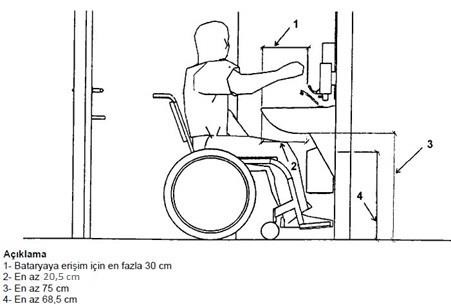 Evet	/	HayırG.22Tuvalette sifon kolları (butonları/zincirleri) var mıdır? Cevabınız hayırsa G.25'e geçiniz.Evet	/	Hayır*G.23Sifon kolları (butonları/zincirleri) yerden en fazla 140 cm yükseklikte  midir?( Yeniden yapılacak veya tadilat sırasında değiştirilecek sifon kolları yerden en fazla 112 cm'ye yerleştirilmelidir.)Evet	/	Hayır*G.24Sifon kolları (butonları/zincirleri) tek elle ve kavrama gerektirmeden kullanılabilecek nitelikte   midir?Evet	/	Hayır*G.25Tuvalette tuvalet kağıtlığı var mıdır? Cevabınız hayırsa G.27'ye  geçiniz.Evet	/	Hayır*G.26Tuvalet kağıtlığının yerden yüksekliği en fazla 140 cm ve klozetten erişilebilecek konumda mıdır? (Her iki koşulu da sağladığı takdirde evet cevabı veriniz. Yeniden yapılacak veya tadilat sırasında değiştirilecek tuvalet kağıtlıkları yerden yüksekliği 43 cm - 48 cm arasında  yerleştirilmelidir.)Evet	/	Hayır*G.27Tuvalette sabunluk var mıdır? Cevabınız hayırsa G.29'ya  geçiniz.Evet	/	Hayır*G.28Sabunlukların yerden yüksekliği  en fazla 140 cm  mıdır?( Yeniden yapılacak veya tadilat sırasında değiştirilecek sabunlukların yerden yüksekliği 80 cm - 110 cm arasında yerleştirilmelidir.)Evet	/	Hayır*G.29Musluklar  tek el ile ve kavrama gerektirmeden açılıp kapanabilecek nitelikte  midir?Evet	/	HayırG.30Tuvaletlerde ayna var mıdır? Cevabınız hayırsa G.32'ye  geçiniz.Evet	/	Hayır*G.31Aynaların alt kenarının yerden yüksekliği en fazla 90 cm  midir?Evet	/	Hayır*G.32Klozetlerin oturma yeri yerden en az 43 cm, en fazla 48 cm yükseklikte midir? (Bu yükseklikler adaptör ile de sağlanabilir.)Evet	/	HayırG.32.aTuvalette klozete yaklaşım nasıl sağlanabilmektedir?Klozete tek taraftan (klozet duvar kenarında konumlandırılmış) yaklaşım sağlanabilmektedir. Cevabınız "Tek taraftan yaklaşım sağlanabilmektedir" ise G.33-G.40.b sorularını cevapladıktan sonra G.41'e geçiniz.Klozete her iki taraftan (klozet ortalı konumlandırılmış) yaklaşım sağlanabilmektedir. Cevabınız "Her iki taraftan yaklaşım sağlanabilmektedir" ise G.40.c'yi cevaplayarak devam ediniz.*G.33Tuvalette duvar tarafında tutunma çubuğu var mıdır? Cevabınız hayırsa G.38'e geçiniz.Evet	/	Hayır*G.34Duvar tarafındaki tutunma çubuğu sabit  midir?Evet	/	Hayır*G.35Duvar tarafındaki tutunma çubuğunun yerden yüksekliği 80 cm - 95 cm arasında   mıdır?Evet	/	Hayır*G.36Klozetle duvar arasındaki mesafe klozetin orta noktasından 46 cm mesafede   midir?Evet	/	Hayır*G.37Duvar tarafındaki tutunma çubuğunun duvarla arasındaki mesafe en az 4 cm   midir?Evet	/	Hayır*G.38Tuvalette duvar olmayan tarafta tutunma çubuğu var mıdır? Cevabınız hayırsa G.41'ye  geçiniz.Evet	/	Hayır*G.39Tuvalette duvar olmayan tarafta tutunma çubuğu hareketli (katlanabilir)  midir?Evet	/	Hayır*G.40Duvar olmayan taraftaki hareketli tutunma çubuğunun yerden yüksekliği klozet yüksekliğinden 25 cm- 35 cm daha yukarıda mıdır?Evet	/	Hayır*G.40.aDuvar olmayan taraftaki hareketli (katlanabilir) tutunma çubuğunun klozet ile arasındaki mesafe klozetin orta noktasından en az 30 cm, en fazla 35 cm mesafede   midir?Evet	/	HayırG.40.bDuvar olmayan tarafta (hareketli/katlanabilir tutunma çubuğunun bulunması gereken tarafta) klozet ile duvar arasında tekerlekli sandalyenin, lavabo ve diğer donanımlarla engellenmeden yanaşarak klozete transferini sağlayabileceği en az 90 cm mesafe var  mıdır?Evet	/	Hayır*G.40.cKlozete her iki yandan yaklaşım sağlanabilmekte olup, klozetin her iki tarafındaki tutunma barları da hareketli  (katlanabilir) midir?Evet	/	Hayır*G.40.çHareketli (katlanabilir) tutunma çubuğunun yerden yüksekliği klozet yüksekliğinden 25 cm-35 cm daha yukarıda mıdır?Evet	/	Hayır*G.40.dHareketli (katlanabilir) tutunma çubuklarının klozet ile aralarındaki mesafe klozetin orta noktasından en  az 30 cm, en fazla 35 cm  midir?Evet	/	HayırG.40.eKlozete her iki yandan yaklaşım sağlanabiliyorsa en az bir tarafta klozet ile duvar arasından tekerlekli sandalyenin, lavabo ve diğer donanımlarla engellenmeden yanaşarak klozete transferini sağlayabileceği  en az 90 cm mesafe var mıdır?Evet	/	HayırG.41Tuvalette taharet musluğu var mıdır? Cevabınız hayırsa G.43'e geçiniz.Evet	/	Hayır*G.42Taharet musluğu en az 43 cm en fazla 48 cm yüksekliğe ve klozetten kolayca erişilebilecek şekilde konumlandırılmış mıdır?Evet	/	Hayır*G.42.aTaharet musluğu tek el ile kavrama gerektirmeden açılıp kapanabilecek nitelikte midir? (Tercihen klozetin her iki tarafında da  bulunabilir.)Evet	/	Hayır*G.43Engelli tuvaletinde klozetten ve yere  düşüldüğündeyetişilebilecek şekilde, iple çekilerek çalıştırılabilir özellikte acil durum çağrı aparatı var  mıdır?Evet	/	HayırH. BİNA İÇİ YATAY  DOLAŞIM1.Çocukların kullanımına uygun ölçülerdeki farklılıklar ve güvenlik nedenleriyle gündüz bakım evleri/kreşler ve anaokullarında H.10, H.43-H.67, H.68, H.76 ve H.109-H.133 soruları   cevaplanmayacaktır.H. BİNA İÇİ YATAY  DOLAŞIM1.Çocukların kullanımına uygun ölçülerdeki farklılıklar ve güvenlik nedenleriyle gündüz bakım evleri/kreşler ve anaokullarında H.10, H.43-H.67, H.68, H.76 ve H.109-H.133 soruları   cevaplanmayacaktır.H. BİNA İÇİ YATAY  DOLAŞIM1.Çocukların kullanımına uygun ölçülerdeki farklılıklar ve güvenlik nedenleriyle gündüz bakım evleri/kreşler ve anaokullarında H.10, H.43-H.67, H.68, H.76 ve H.109-H.133 soruları   cevaplanmayacaktır.H. BİNA İÇİ YATAY  DOLAŞIM1.Çocukların kullanımına uygun ölçülerdeki farklılıklar ve güvenlik nedenleriyle gündüz bakım evleri/kreşler ve anaokullarında H.10, H.43-H.67, H.68, H.76 ve H.109-H.133 soruları   cevaplanmayacaktır.*H.1Tüm dolaşım alanları (koridor alanları vb.) boyunca engellerden (çöp kutusu, su sebili, çay kahve makinası vb.) arındırılmış  en az 110 cm geçiş genişliği var  mıdır?Evet	/	Hayır*H.2Baş seviyesi üzerinde bulunan tüm engeller ve duvara dik veya tavana monte edilmiş levhalar yerden en  az 220 cm yükseklikte midir?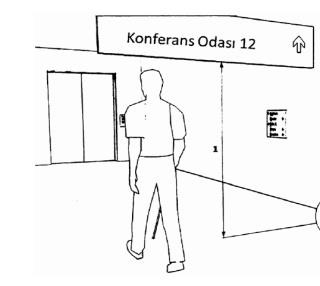 Evet	/	HayırH.3Tekerlekli sandalyeliler için sirkülasyon alanlarında belirli aralıklarla 150 cm x 150 cm'lik manevra alanları var mıdır?Evet	/	HayırH.4Binaya girdikten sonra, bina giriş kapısı ile giriş holü arasında kot farkı var mıdır? Cevabınız hayırsa H.68'e  geçiniz.Evet	/	Hayır(BİNA GİRİŞİ KAPISI İLE  GİRİŞİ HOLÜ ARASINDAKİ HER BİR KOT FARKI İÇİN H.5 SORUSU VE İLGİLİ YÖNERGELERİNE AİT  SORULAR AYRI AYRI  ÇOĞALTILARAK  FORMUN	ARKASINA EKLENECEKTİR.)H.5Bina giriş kapısı ile giriş holü arasındaki kot farkı kaç cm'dir  ?0,6 cm'den azCevabınız ''0.6cmden az'' ise H.68'e  geçiniz.0,6cm-1,3cm arasındaCevabınız ''0.6cm-1.3cm arasında'' ise H.6yı cevapladıktan sonra H.68'e geçiniz.□1,3 cm'den daha fazlaCevabınız ''1,3cm'den fazla'' ise H.7'yi cevaplayarak devam ediniz.0,6 cm'den azCevabınız ''0.6cmden az'' ise H.68'e  geçiniz.0,6cm-1,3cm arasındaCevabınız ''0.6cm-1.3cm arasında'' ise H.6yı cevapladıktan sonra H.68'e geçiniz.□1,3 cm'den daha fazlaCevabınız ''1,3cm'den fazla'' ise H.7'yi cevaplayarak devam ediniz.*H.6Kot farkının 0,6 cm - 1,3 cm olduğu yerler hepsi en fazla 1/2 eğimle pahlanmış   mıdır?Evet	/	HayırEvet	/	Hayır*H.71,3 cm'den fazla kot farkı olan yerler rampa ile giderilmiş midir? Cevabınız hayırsa H.42'ye  geçiniz.Evet	/	HayırH.7 VE H.42 SORULARINA HAYIR CEVABI VERİLMİŞSE İDARİ PARA CEZASI UYGULANMASINA ESAS TEŞKİL EDER.H.8Kaç tane rampa vardır?……... adet……... adetH.9İPTALİPTALİPTAL*H.10Rampa yüzeyi  düz, sabit ve dayanıklı mıdır?(Tüm özellikler sağlandığında evet cevabı  verilecektir.)Evet	/	HayırEvet	/	HayırH.10.aRampa yüzeyi  ıslak-kuru halde kaymayan malzeme ile kaplanmış  mıdır?Evet	/	HayırEvet	/	HayırH.10.bBina giriş holündeki yürüyüş güzergahındaki rampa açıkça görülebiliyor mu? Cevabınız evetse H.12 geçinizEvet	/	HayırEvet	/	Hayır*H.11Yürüyüş güzergahında açıkça görülemeyen rampalara tabela ile yönlendirme yapılmış   mıdır?Evet	/	HayırEvet	/	Hayır*H.12Rampanın temiz geçiş genişliği en az 90 cm midir? (Varsa koruma bordürü ve tırabzanlar  hariç)Evet	/	HayırEvet	/	HayırH.13Rampa ile aşılan yükseklik (h) kaç cm'dir?……..cm……..cmH.14Rampanın taban uzunluğu (l) kaç  cm'dir?…….. cm…….. cm*H.15Rampanın eğimini hesaplayınız; (Rampa eğimi h/l'dir.)h: 15 cm ve daha az ise eğim en fazla 1:10 (%  10)h: 16 cm-50 cm arasında ise eğim en fazla 1:11 (% 9)  h: 51 cm-100 cm arasında ise eğim en fazla 1:12 (%  8)h: 100 cm üzerinde ise eğim en fazla 1:16 (% 6)  olmalıdır.Aşılan yüksekliğe göre rampanın eğimi yukarıda verilen en fazla eğim derecesine uygun mudur? (Kademeli rampalarda her bir rampanın eğimi toplamda aşılan yüksekliğe göre en fazla eğim değerini geçmemelidir.)Evet	/	HayırEvet	/	Hayır*H.16Rampanın başlangıç ve bitiminde tekerlekli sandalyenin manevra yapabileceği en az 150 cm x 150 cm'lik alan var mıdır?Evet	/	HayırEvet	/	HayırH.17Rampa sahanlıkta yön değiştiriyor mu? Cevabınız hayırsa H.19'a  geçiniz.Evet	/	HayırEvet	/	Hayır*H.18Rampa sahanlıkta yön değiştiriyorsa manevra için gerekli sahanlık alanı en az 150 cm x 150 cm   midir?Evet	/	HayırEvet	/	HayırH.19Rampa 9 m'den uzun mudur? Cevabınız hayırsa H.21'e geçiniz.Evetse H.20'yi cevapladıktan sonra H.23'e  geçiniz.Evet	/	HayırEvet	/	Hayır*H.20Rampa 9 m'den uzun ise en az 150 cm x 150 cm'lik düz dinlenme alanları var   mıdır?Evet	/	HayırEvet	/	HayırH.21Bir rampadan ikinci bir rampaya geçiş var mıdır? Cevabınız hayırsa H.25'e  geçiniz.Cevabınız evetse H.22'yi cevapladıktan sonra H.25'e  geçiniz.Evet	/	HayırEvet	/	Hayır*H.22Bir rampadan ikinci bir rampaya geçişin olduğu yerlerde; en az 150 cm x 150 cm'lik düz dinlenme alanları var mıdır?Evet	/	HayırH.239 m'de bir sahanlıklarla bölünen 30 m'den fazla uzunluğu bulunan rampa var mıdır? Cevabınız hayırsa H.25'e  geçiniz.Evet	/	HayırH.249 m'de bir sahanlıklarla bölünen ancak 30 m'den fazla uzunluğu bulunan rampalarda her 30 m'de bir 2,5 m'lik dinlenme alanları ve bu alanlarda geçişi engellemeyecek şekilde bank yerleştirilmiş midir?  (Sorudaki tüm özellikler sağlandığı taktirde evet cevabı verilmelidir. Dinlenme alanı cep şeklinde de tasarlanmış olabilir.)Evet	/	HayırH.25Rampanın başlangıcının 30 cm öncesinde ve bitiminden 30 cm sonrasında 60 cm genişliğinde (derinliğinde), rampanın genişliği boyunca uyarıcı yüzey bulunmakta  mıdır?Evet	/	Hayır*H.25.aRampanın başlangıç ve bitiminde zemin, engelli yayaların hareketini engelleyecek herhangi bir çıkıntı veya çukurluk olmayacak şekilde düzenlenmiş  midir?Evet	/	HayırH.26Rampa ile aşılan yükseklik 15 cm'den fazla mıdır? Cevabınız hayırsa H.37'ye  geçiniz.Evet	/	Hayır*H.27Rampanın her iki yanında tırabzan veya tırabzan yapılmasını gerektirmeyecek ve tehlike oluşturmayacak mesafede ve en az 90 cm yükseklikte duvar/parapet var  mıdır?Evet	/	HayırH.28İPTALİPTAL*H.29Küpeşte var mıdır?Cevabınız hayırsa H.37'ye  geçiniz.Evet	/	Hayır*H.30Küpeşte rampanın her iki tarafında  mıdır?Evet	/	Hayır*H.31Küpeşte, rampa döşeme kaplaması üzerinden   90 cm yükseklikte  midir?Evet	/	HayırH.32Rampanın döşeme kaplaması üzerinden 70 cm yükseklikte engelliler ve çocuklar için ikinci bir küpeşte var mıdır?( Yeniden yapılacak veya tadilat sırasında değiştirilecek küpeştelerde merdivenin döşeme kaplaması üzerinden 70 cm yükseklikte ikinci bir küpeşte  yapılmalıdır.)Evet	/	Hayır*H.33Küpeşte, rampa başlangıcından 30 cm önce başlamakta ve bitiminden 30 cm sonra bitmekte midir? (Küpeştenin 30 cm’lik uzantısı dolaşım/sirkülasyon alanında kalıyor ve takılma, çarpma gibi tehlike oluşturuyorsa, uygulama rampa başlangıcından 30 cm önce başlayacak ve bitiminden 30 cm sonra bitecek şekilde yapılmayacaktır.)Evet	/	Hayır*H.34Küpeştenin uçları duvara sabitlenmiş veya  yarım ay şeklinde veya şekillerdeki gibi yuvarlatılmış  mıdır?Evet	/	HayırH.35Küpeşte kolayca kavranabilecek ve elle takibi sağlanacak şekilde üzerinde çıkıntı bulunmayacak özellikte midir?(Çap veya genişlik 32 mm - 45 mm  olmalıdır.)Evet	/	HayırH.36Küpeşteler yan duvarlarla ve/veya çevre rengiyle zıt renkte  midir?Evet	/	HayırH.37Rampa 300 cm'den geniş midir? Cevabınız hayırsa H.39'a  geçiniz.Evet	/	HayırH.38Genişliği 300 cm’den fazla olan rampalarda ilave olarak rampa ortasında korkuluk/tırabzan var mıdır? (Tırabzan, dolaşım/sirkülasyon alanında kalıyor ve takılma, çarpma gibi tehlike oluşturuyorsa veya  sedye geçişi gerektiren sağlık yapıları ve acil toplu tahliye gerektiren okul gibi yapılarda risk oluşturuyorsa bu soruyu cevaplamayınız.)Evet	/	HayırH.38.a(H.26 sorusuna hayır cevabı verildiyse veya H.27 sorusuna evet cevabı verildiyse bu soru cevaplanmayarak H.42'ye geçiniz.)Rampa ve sahanlıkların koruma (duvar vb.) olmayan tarafı var mıdır? Cevabınız hayırsa H.42'ye geçiniz.Evet	/	Hayır*H.39(Rampa kenarında tırabzan bulunuyorsa bu soru cevaplanacak, duvar/parapet bulunuyorsa cevaplanmayacaktır. )Rampa ve sahanlıkların koruma olmayan tarafında en az 5 cm yüksekliğinde koruma bordürü var   mıdır?Evet	/	Hayır*H.40Bina giriş kapısı ile giriş holü arasındaki rampanın başlangıcındaki ve bitimindeki alanlar çiçeklik, tabela, çöp kutusu vb. nesnelerden arındırılmış  mıdır?Evet	/	Hayır*H.41Tekerlekli sandalyeli kullanıcılar için bina içindeki rampalara yönlendirme yapılmış  mıdır?Evet	/	Hayır*H.42(H.7'ye evet cevabı verildiyse bu soru  cevaplanmayacaktır)Bina içi yatay dolaşım alanlarında rampa yapılmasının mümkün olmadığı durumlarda çalışır durumda, alternatif ulaşım yöntemi  (asansör veya ölçüleri eğik bir düzlemde hareket eden merdiven tipi   asansörde en az 90 cm x 125 cm, düşey/dikey kaldırma platformu ise 90 cm x 140 cm kaldırma ve   iletme platformu) var mıdır?(Bu soruya tüm özelliklerin sağlanması halinde evet cevabı veriniz. Çalışır durumda olma hali personel desteği ile çalıştırılabilen alternatif ulaşım yöntemi için gerekli destek de sağlandığında kabul edilmelidir.)(Alternatif ulaşım yönteminin ancak rampa yapılmasının mümkün veya uygun olmadığı durumlarda uygulanması esastır.)(Alternatif ulaşım yöntemi olarak I.BİNA İÇİ DİKEY DOLAŞIM bölümdeki sorularda yer alan asansör dışında ayrıca asansör bulunuyorsa, bu asansörün özellikleri için I.5.a-I.36 sorularını bu bölüm için cevapladıktan sonra H.43'ye geçiniz.)Evet	/	HayırH.43Kot farkını gidermek için 1 ve daha fazla basamaklı merdiven var mı? Cevabınız hayırsa H.68'e  geçiniz.Evet	/	Hayır*H.44Merdiven yüzeyi  düz, sabit ve dayanıklı mıdır?(Tüm özellikler sağlandığında evet cevabı  verilecektir.)Evet	/	HayırH.44.aMerdiven yüzeyi ıslak-kuru halde kaymayan malzeme ile kaplanmış  mıdır?Evet	/	HayırH.45Basamak genişliği (derinliği) en az 27 cm  midir?Evet	/	HayırH.46Engelliler için ayrıca düzenleme olmadığı (rampa, asansör  vb.)durumlarda basamak yüksekliği en fazla 16 cm, diğer durumlarda ise en fazla 18 cm   midir?Evet	/	HayırH.47Bir merdivende yer alan tüm basamaklar aynı genişlikte (derinlikte) ve aynı yükseklikte midir? (Tek basamaktan oluşan merdiven için bu soru  cevaplanmayacaktır.)Evet	/	HayırH.47.aBasamak uçlarında çıkıntı var mıdır? Cevabınız hayırsa H.49'a  geçiniz.Evet	/	Hayır*H.48Basamak uçları çıkıntısız veya çıkıntı aşağıdaki şekle uygun veya en fazla 1,3 cm  midir?( Yeniden yapılacak veya tadilat sırasında değiştirilecek  basamak uçları çıkıntısız yapılmalıdır.)Evet	/	Hayır*H.49Merdiven basamaklarının ön kenarında algılamayı kolaylaştırıcı farklı renkte ve çıkıntı yapmayacak şekilde 4 cm - 5 cm eninde kaymaz şeritler kullanılmış veya kaymayı önleyici işlem yapılmış mıdır?   (Bu soru güvenlik açısından gündüz bakım evleri/kreşler, anaokulları, ilkokullar, orta okullar ve liseler için cevaplanmayacaktır.)Evet	/	HayırH.50İPTALİPTAL*H.51Merdivenin her iki yanında tırabzan veya tırabzan yapılmasını gerektirmeyecek ve tehlike oluşturmayacak mesafede ve en az 90 cm yükseklikte duvar/parapet var  mıdır?Evet	/	Hayır*H.52Merdivende küpeşte var mıdır? Cevabınız hayırsa H.69'a  geçiniz.Evet	/	Hayır*H.53Küpeşte, merdivenin her iki tarafında  mıdır?Evet	/	Hayır*H.54Küpeşte, merdivenin döşeme kaplaması üzerinden   90 cm yükseklikte  midir?Evet	/	HayırH.55Merdivenin döşeme kaplaması üzerinden 70 cm yükseklikte engelliler ve çocuklar için ikinci bir küpeşte var mıdır?( Yeniden yapılacak veya tadilat sırasında değiştirilecek küpeştelerde merdivenin döşeme kaplaması üzerinden 70 cm yükseklikte ikinci bir küpeşte  yapılmalıdır.)Evet	/	Hayır*H.56Küpeşte, merdiven başlangıcından 30 cm önce başlamakta ve bitiminden 30 cm sonra bitmekte midir? (Küpeştenin 30 cm’lik uzantısı dolaşım/sirkülasyon alanında kalıyor ve takılma, çarpma gibi tehlike oluşturuyorsa, uygulama merdiven başlangıcından 30 cm önce başlayacak ve bitiminden 30 cm sonra bitecek şekilde yapılmayacaktır.)Evet	/	Hayır*H.57Küpeştenin uçları duvara sabitlenmiş veya  yarım ay şeklinde veya şekillerdeki gibi yuvarlatılmış  mıdır?Evet	/	HayırH.58Küpeşte kolayca kavranabilecek ve elle takibi sağlanacak şekilde üzerinde çıkıntı bulunmayacak özellikte midir?(Çap veya genişlik 32 mm - 45 mm  olmalıdır.)Evet	/	Hayır*H.59Merdivenin başlangıcının 30 cm öncesinde ve bitiminden 30 cm sonrasında 60 cm genişliğinde (derinliğinde), merdiven genişliği boyunca uyarıcı yüzey bulunmakta  mıdır?(210 cm'den fazla derinliği olan sahanlıklar merdiven başlangıç ve bitiş yeri olarak kabul edilecektir. 210 cm'den daha az derinliği olan sahanlıklar merdiven başlangıç ve bitiş yeri olarak kabul edilmeyecektir.)Evet	/	HayırH.60Merdivenin basamak sayısı 12'den fazla  mıdır?(Merdivende en fazla 12 basamakta bir sahanlık yapılmalıdır.) Cevabınız hayırsa H.65'e  geçiniz.Evet	/	HayırH.61Merdivenlerde sahanlık yapılmış mıdır? Cevabınız hayırsa H.65'e  geçiniz.Evet	/	Hayır*H.62Ara sahanlıkta küpeşte  kapı, geçiş vb. yerler hariç kesintisiz olarak devam ediyor  mu?Evet	/	HayırH.63Ara sahanlıktaki küpeşte kolayca kavranabilecek ve elle takibi sağlanacak şekilde üzerinde çıkıntı bulunmayacak özellikte midir?(Çap veya genişlik 32 mm - 45 mm  olmalıdır.)(Ara sahanlığın tamamında küpeşte bulunmuyorsa bu soru   cevaplanmayacaktır.)Evet	/	HayırH.64Ara sahanlıktaki küpeşte yan duvarlarla ve/veya çevre rengiyle zıt renkte midir? (Ara sahanlığın tamamında küpeşte bulunmuyorsa bu soru   cevaplanmayacaktır.)Evet	/	HayırH.65Merdiven genişliği 300 cm'den fazla mıdır? Cevabınız hayırsa H.67'ye  geçiniz.Evet	/	HayırH.66Genişliği 300 cm’den fazla olan merdivenlerde ilave olarak merdiven ortasında korkuluk/tırabzan var mıdır?(Tırabzan, dolaşım/sirkülasyon alanında kalıyor ve takılma, çarpma gibi tehlike oluşturuyorsa veya sedye geçişi gerektiren sağlık yapıları ve acil toplu tahliye gerektiren okul gibi yapılarda risk oluşturuyorsa bu soruyu cevaplamayınız.)Evet	/	Hayır*H.67Merdiven ve rampalarda bulunan tırabzanlar ve küpeşteler dayanan yetişkin bir kişinin vücut ağırlığını çekebilecek şekilde emniyetle tutturulmuş  mudur?(Tırabzan ve/veya küpeşte olmadığı durumlarda bu soruyu  cevaplamayınız.)Evet	/	Hayır*H.68Dolaşım alanlarında zemin kaplaması düz, sabit ve dayanıklı mıdır? (Tüm özellikler sağlandığında evet cevabı  verilecektir.)Evet	/	HayırH.68.aDolaşım alanlarında zemin kaplaması  ıslak-kuru halde kaymayan malzeme ile kaplanmış   mıdır?Evet	/	HayırH.69Dolaşım alanlarında (koridor, girişten asansöre erişim, katlarda asansöre erişim vb.) kot farklılıkları var mıdır?Cevabınız hayırsa H.134'e  geçiniz..Evet	/	HayırH.70Dolaşım alanlarında kaç farklı yerde kot farkı vardır?(H.5 sorusunda sorulan kot farkını/farklarını hariç tutarak bu soruyu   cevaplayınız.)……..farklı yerde(DOLAŞIM  ALANLARINDAKİ   HER BİR KOT FARKI İÇİN H.71  SORUSU  VE İLGİLİ YÖNERGELERİNE AİT SORULAR	AYRI		AYRI ÇOĞALTILARAK		FORMUN ARKASINA  EKLENECEKTİR.)H.71Dolaşım alanlarındaki kot farkı kaç cm'dir?0,6 cm'den azCevabınız ''0.6 cm'den az'' ise H.134'e  geçiniz.0,6cm-1,3cm arasındaCevabınız ''0.6 cm-1.3cm arasında'' ise  H.72'yicevapladıktan sonra H.134'e  geçiniz.1,3 cm'den daha fazlaCevabınız ''1,3 cm'den fazla'' ise H.73'ücevaplayarak devam ediniz.*H.72Kot farkının 0,6 cm - 1,3 cm olduğu yerler en fazla 1/2 eğimle pahlanmış   mıdır?(Kot farkının 0,6 cm - 1,3 cm olduğu yerlerin tümü en fazla 1/2 eğimle pahlanmışsa evet cevabı veriniz.)Evet	/	HayırEvet	/	Hayır*H.731,3cm'den fazla kot farkı olan yerler rampa ile giderilmiş midir? Cevabınız hayırsa H.108'e  geçiniz.Evet	/	HayırH.73 VE H.108 SORULARINA HAYIR CEVABI VERİLMİŞSE İDARİ PARA CEZASI UYGULANMASINA ESAS TEŞKİL EDER.H.74Kaç tane rampa vardır?……..adet……..adetH.74.aDolaşım alanlarında yürüyüş güzergahındaki rampa açıkça görülebiliyor mu? Cevabınız evetse H.76 geçinizEvet	/	HayırEvet	/	Hayır*H.75Tekerlekli sandalyeli kullanıcılar için bina içerisindeki rampalara yönlendirme yapılmış  mıdır?Evet	/	HayırEvet	/	Hayır*H.76Rampa yüzeyi düz, sabit ve dayanıklı mıdır?(Tüm özellikler sağlandığında evet cevabı  verilecektir.)Evet	/	HayırEvet	/	HayırH.76.aRampa yüzeyi ıslak-kuru halde kaymayan malzeme ile kaplanmış  mıdır?Evet	/	HayırEvet	/	HayırH.77İPTALİPTALİPTAL*H.78Rampanın temiz geçiş genişliği en az 90 cm midir? (Varsa koruma bordürü ve tırabzanlar  hariç)Evet	/	HayırEvet	/	HayırH.79Rampa ile aşılan yükseklik (h) kaç cm'dir?……..cm……..cmH.80Rampanın taban uzunluğu (l) kaç  cm'dir?……..cm……..cm*H.81Rampanın eğimini hesaplayınız; (Rampa eğimi h/l'dir.) h: 15 cm ve daha az ise eğim en fazla 1:10 (%  10)h: 16 cm-50 cm arasında ise eğim en fazla 1:11 (% 9)  h: 51 cm-100 cm arasında ise eğim en fazla 1:12 (%  8)h: 100 cm üzerinde ise eğim en fazla 1:16 (% 6)  olmalıdır.Aşılan yüksekliğe göre rampanın eğimi yukarıda verilen en fazla eğim derecesine uygun mudur? (Kademeli rampalarda her bir rampanın eğimi toplamda aşılan yüksekliğe göre en fazla eğim değerini geçmemelidir.)Evet	/	HayırEvet	/	Hayır*H.82Rampanın başlangıç ve bitiminde tekerlekli sandalyenin manevra yapabileceği en az 150 cm x 150 cm'lik alan var mıdır?Evet	/	HayırEvet	/	HayırH.83Rampa sahanlıkta yön değiştiriyor mu? Cevabınız hayırsa H.85'e  geçiniz.Evet	/	HayırEvet	/	Hayır*H.84Rampa sahanlıkta yön değiştiriyorsa manevra için gerekli sahanlık alanı en az 150 cm x 150 cm   midir?Evet	/	HayırEvet	/	HayırH.85Rampa 9 m'den uzun  mudur?Cevabınız hayırsa H.87'ye geçiniz. Evetse H.86'yı cevapladıktan sonra H.89'a   geçiniz.Evet	/	HayırEvet	/	Hayır*H.86Rampa 9 m'den uzun ise en az 150 cm x 150 cm'lik düz dinlenme alanları var   mıdır?Evet	/	HayırEvet	/	HayırH.87Bir rampadan ikinci bir rampaya geçiş var  mıdır?Cevabınız hayırsa H.91'e geçiniz. Cevabınız evetse H.88'i cevapladıktan sonra H.91'e    geçiniz.Evet	/	HayırEvet	/	Hayır*H.88Bir rampadan ikinci bir rampaya geçişin olduğu yerlerde; en az 150 cm x 150 cm'lik düz dinlenme alanları var mıdır?Evet	/	HayırEvet	/	HayırH.899 m'de bir sahanlıklarla bölünen 30 m'den fazla uzunluğu bulunan rampa var mı? Cevabınız hayırsa H.91'e  geçiniz.Evet	/	HayırEvet	/	HayırH.909 m'de bir sahanlıklarla bölünen ancak 30 m'den fazla uzunluğu bulunan rampada her 30 m'de bir 2,5 m'lik dinlenme alanları ve bu alanlarda geçişi engellemeyecek şekilde bank yerleştirilmiş midir? (Sorudaki tüm özellikler sağlandığı takdirde evet cevabı verilmelidir. Dinlenme alanı cep şeklinde tasarlanmış olabilir.)Evet	/	HayırEvet	/	HayırH.91Rampanın başlangıcının 30 cm öncesinde ve bitiminden 30 cm sonrasında 60 cm genişliğinde (derinliğinde), rampanın genişliği boyunca uyarıcı yüzey bulunmakta  mıdır?Evet	/	Hayır*H.91.aRampanın başlangıç ve bitiminde zemin, engelli yayaların hareketini engelleyecek herhangi bir çıkıntı veya çukurluk olmayacak şekilde düzenlenmiş  midir?Evet	/	HayırH.92Rampa ile aşılan yükseklik 15 cm'den fazla mıdır? Cevabınız hayırsa H.103'e  geçiniz.Evet	/	Hayır*H.93Rampanın her iki yanında tırabzan veya tırabzan yapılmasını gerektirmeyecek ve tehlike oluşturmayacak mesafede ve en az 90 cm yükseklikte duvar/parapet var  mıdır?Evet	/	HayırH.94İPTALİPTAL*H.95Rampada küpeşte var mıdır? Cevabınız hayırsa H.103'e  geçiniz.Evet	/	Hayır*H.96Küpeşte rampanın her iki tarafında  mıdır?Evet	/	Hayır*H.97Küpeşte, rampa döşeme kaplaması üzerinden   90 cm yükseklikte  midir?Evet	/	HayırH.98Rampanın döşeme kaplaması üzerinden 70 cm yükseklikte engelliler ve çocuklar için ikinci bir küpeşte var mıdır?( Yeniden yapılacak veya tadilat sırasında değiştirilecek küpeştelerde merdivenin döşeme kaplaması üzerinden 70 cm yükseklikte ikinci bir küpeşte  yapılmalıdır.)Evet	/	Hayır*H.99Küpeşte, rampa başlangıcından 30 cm önce başlamakta ve bitiminden 30 cm sonra bitmekte midir? (Küpeştenin 30 cm’lik uzantısı dolaşım/sirkülasyon alanında kalıyor ve takılma, çarpma gibi tehlike oluşturuyorsa, uygulama rampa başlangıcından 30 cm önce başlayacak ve bitiminden 30 cm sonra bitecek şekilde yapılmayacaktır.)Evet	/	Hayır*H.100Küpeştenin uçları duvara sabitlenmiş veya  yarım ay şeklinde veya şekillerdeki gibi yuvarlatılmış  mıdır?Evet	/	HayırH.101Küpeşte kolayca kavranabilecek ve elle takibi sağlanacak şekilde üzerinde çıkıntı bulunmayacak özellikte midir?(Çap veya genişlik 32 mm - 45 mm  olmalıdır.)Evet	/	HayırH.102Küpeşte yan duvarlarla ve/veya çevre rengiyle zıt renkte  midir?Evet	/	HayırH.103Rampa 300 cm'den geniş midir? Cevabınız hayırsa H.105'e  geçiniz.Evet	/	HayırH.104Genişliği 300 cm’den fazla olan rampalarda ilave olarak rampa ortasında korkuluk/tırabzan var mıdır? (Tırabzan, dolaşım/sirkülasyon alanında kalıyor ve takılma, çarpma gibi tehlike oluşturuyorsa veya  sedye geçişi gerektiren sağlık yapıları ve acil toplu tahliye gerektiren okul gibi yapılarda risk oluşturuyorsa bu soruyu cevaplamayınız.)Evet	/	HayırH.104.a(H.92 sorusuna hayır cevabı verildiyse H.93 sorusuna evet cevabı verildiyse bu soru   cevaplanmayarakH.108  sorusuna geçiniz.)Rampa ve sahanlıkların koruma (duvar vb.) olmayan tarafı var mıdır? Cevabınız hayırsa H.108'e  geçiniz.Evet	/	Hayır*H.105(Rampa kenarında tırabzan bulunuyorsa bu soru cevaplanacak, duvar/parapet bulunuyorsa cevaplanmayacaktır. )Rampa ve sahanlıkların koruma olmayan tarafında en az 5 cm yüksekliğinde koruma bordürü var   mıdır?Evet	/	Hayır*H.106Bina içerisindeki rampanın başlangıcındaki ve bitimindeki alanlar çiçeklik, tabela, çöp kutusu vb. nesnelerden  arındırılmış mıdır?Evet	/	HayırH.107İPTALİPTAL*H.108(H.73'e evet cevabı verildiyse bu soru  cevaplanmayacaktır)Bina içi yatay dolaşım alanlarında çalışır durumda, alternatif ulaşım yöntemi (asansör veya ölçüleri eğik bir düzlemde hareket eden merdiven tipi asansörde en az 90 cm x 125 cm, düşey/dikey kaldırma platformu ise 90 cm x 140 cm kaldırma ve iletme platformu) var   mıdır?(Bu soruya tüm özelliklerin sağlanması halinde evet cevabı veriniz. Çalışır durumda olma hali personel desteği ile çalıştırılabilen alternatif ulaşım yöntemi için gerekli destek de sağlandığında kabul edilmelidir.)(Alternatif ulaşım yönteminin ancak rampa yapılmasının mümkün veya uygun olmadığı durumlarda uygulanması esastır.)(Alternatif ulaşım yöntemi olarak I.BİNA İÇİ DİKEY DOLAŞIM bölümdeki sorularda yer alan asansör dışında ayrıca asansör bulunuyorsa, bu asansörün özellikleri için I.5.a-I.36 sorularını bu bölüm için cevapladıktan sonra H.109'a  geçiniz.)(Alternatif ulaşım yöntemi olarak kaldırma ve iletme platformu için H.108.a-H.108.b sorularını cevaplayınız.)Evet	/	HayırH.108.a (H.73'e evet cevabı verildiyse bu soru  cevaplanmayacaktır) Bina içi yatay dolaşım alanlarında alternatif ulaşım yöntemi açıkça görülebiliyor mu? Cevabınız evetse H.109'a  geçiniz.Evet	/	Hayır*H.108.b(H.73'e evet cevabı verildiyse bu soru  cevaplanmayacaktır)Bina içi yatay dolaşım alanlarında alternatif ulaşım yöntemine yönlendirme yapılmış  mıdır?Evet	/	HayırH.109Kot farkını gidermek için 1 ve daha fazla basamaklı merdiven var mı? Cevabınız hayırsa   H.134'egeçiniz.Evet	/	Hayır*H.110Merdiven yüzeyi düz, sabit ve dayanıklı mıdır?(Tüm özellikler sağlandığında evet cevabı  verilecektir.)Evet	/	HayırH.110.aMerdiven yüzeyi ıslak-kuru halde kaymayan malzeme ile kaplanmış  mıdır?Evet	/	HayırH.111Basamak genişliği (derinliği) en az 27 cm  midir?Evet	/	HayırH.112Engelliler için ayrıca düzenleme olmadığı (rampa, asansör  vb.)durumlarda basamak yüksekliği en fazla 16 cm, diğer durumlarda ise en fazla 18 cm   midir?Evet	/	HayırH.113Bir merdivende yer alan tüm basamaklar aynı genişlikte (derinlikte) ve aynı yükseklikte midir? (Tek basamaktan oluşan merdiven için bu soru  cevaplanmayacaktır.)Evet	/	HayırH.113.aBasamak uçlarında çıkıntı var mıdır? Cevabınız hayırsa H.115'e  geçiniz.Evet	/	Hayır*H.114Basamak uçları çıkıntısız veya çıkıntı aşağıdaki şekle uygun veya en fazla 1,3 cm  midir?( Yeniden yapılacak veya tadilat sırasında değiştirilecek  basamak uçları çıkıntısız yapılmalıdır.)Evet	/	Hayır*H.115Merdiven basamaklarının ön kenarında algılamayı kolaylaştırıcı farklı renkte ve çıkıntı yapmayacak şekilde 4 cm - 5 cm eninde kaymaz şeritler kullanılmış veya kaymayı önleyici işlem yapılmış mıdır?   (Bu soru güvenlik açısından gündüz bakım evleri/kreşler, anaokulları, ilkokullar, orta okullar ve liseler için cevaplanmayacaktır.)Evet	/	Hayır*H.116Merdivenin her iki yanında tırabzan veya tırabzan yapılmasını gerektirmeyecek ve tehlike oluşturmayacak mesafede ve en az 90 cm yükseklikte duvar/parapet var  mıdır?Evet	/	HayırH.117İPTALİPTAL*H.118Merdivende küpeşte var mıdır? Cevabınız hayırsa H.125'e  geçiniz.Evet	/	Hayır*H.119Küpeşte, merdivenin her iki tarafında  mıdır?Evet	/	Hayır*H.120Küpeşte, merdivenin döşeme kaplaması üzerinden   90 cm yükseklikte  midir?Evet	/	HayırH.121Merdivenin döşeme kaplaması üzerinden 70 cm yükseklikte engelliler ve çocuklar için ikinci bir küpeşte var mıdır?( Yeniden yapılacak veya tadilat sırasında değiştirilecek küpeştelerde merdivenin döşeme kaplaması üzerinden 70 cm yükseklikte ikinci bir küpeşte  yapılmalıdır.)Evet	/	Hayır*H.122Küpeşte, merdiven başlangıcından 30 cm önce başlamakta ve bitiminden 30 cm sonra bitmekte midir? (Küpeştenin 30 cm’lik uzantısı dolaşım/sirkülasyon alanında kalıyor ve takılma, çarpma gibi tehlike oluşturuyorsa, uygulama merdiven başlangıcından 30 cm önce başlayacak ve bitiminden 30 cm sonra bitecek şekilde yapılmayacaktır.)Evet	/	Hayır*H.123Küpeştenin uçları duvara sabitlenmiş veya  yarım ay şeklinde veya şekillerdeki gibi yuvarlatılmış  mıdır?Evet	/	HayırH.124Küpeşte kolayca kavranabilecek ve elle takibi sağlanacak şekilde üzerinde çıkıntı bulunmayacak özellikte midir?(Çap veya genişlik 32 mm - 45 mm  olmalıdır.)Evet	/	Hayır*H.125Merdivenlerin başlangıcının 30 cm öncesinde ve bitiminden 30 cm sonrasında 60 cm derinliğinde uyarıcı yüzey bulunmakta mıdır?(210 cm'den fazla derinliği olan sahanlıklar merdiven başlangıç ve bitiş yeri olarak kabul edilecektir. 210 cm'den daha az derinliği olan sahanlıklar merdiven başlangıç ve bitiş yeri olarak kabul edilmeyecektir.)Evet	/	HayırH.126Merdivenin basamak sayısı 12'den fazla  mıdır?(Merdivende en fazla 12 basamakta bir sahanlık yapılmalıdır.) Cevabınız hayırsa H.131'e  geçiniz.Evet	/	HayırH.127Merdivende sahanlık yapılmış mıdır? Cevabınız hayırsa H.131'e  geçiniz.Evet	/	Hayır*H.128Ara sahanlıkta küpeşte kapı, geçiş vb. yerler hariç kesintisiz olarak devam ediyor  mu?Evet	/	HayırH.129Ara sahanlıktaki küpeşte kolayca kavranabilecek ve elle takibi sağlanacak şekilde üzerinde çıkıntı bulunmayacak özellikte midir?(Çap veya genişlik 32 mm - 45 mm  olmalıdır.)(Ara sahanlığın tamamında küpeşte bulunmuyorsa bu soru   cevaplanmayacaktır.)Evet	/	HayırH.130Ara sahanlıktaki küpeşte yan duvarlarla ve/veya çevre rengiyle zıt renkte midir? (Ara sahanlığın tamamında küpeşte bulunmuyorsa bu soru   cevaplanmayacaktır.)Evet	/	HayırH.131Merdiven genişliği 300 cm'den fazla mıdır? Cevabınız hayırsa H.133'e  geçiniz.Evet	/	HayırH.132Genişliği 300 cm’den fazla olan merdivenlerde ilave olarak merdiven ortasında korkuluk/tırabzan var mıdır?(Tırabzan, dolaşım/sirkülasyon alanında kalıyor ve takılma, çarpma gibi tehlike oluşturuyorsa veya sedye geçişi gerektiren sağlık yapıları ve acil toplu tahliye gerektiren okul gibi yapılarda risk oluşturuyorsa bu soruyu cevaplamayınız.)Evet	/	Hayır*H.133Merdiven ve rampalarda bulunan tırabzanlar ve küpeşteler dayanan yetişkin bir kişinin vücut ağırlığını çekebilecek şekilde emniyetle tutturulmuş  mudur?(Tırabzan ve/veya küpeşte olmadığı durumlarda bu soruyu  cevaplamayınız.)Evet	/	HayırH.134Tüm dolaşım alanları iyi aydınlatılmış  mıdır?Evet	/	Hayır*H.135Oda, ofis, mağaza ve benzeri yerlerde bulunan mobilya düzenlemeleri en az geçiş genişliklerini (en az  90 cm) sağlayacak şekilde yapılmış mıdır?Evet	/	HayırI. BİNA İÇİ DİKEY  DOLAŞIMBina birden fazla katlı ise bu bölüm cevaplanacaktır.Denetim yapılan kamu kurumu yada ticari işyerinin tamamı sadece binanın giriş katında ise bu bölüm doldurulmayacaktır. 3.Binalarda dikey dolaşımda öncelikli olarak  asansör şartlarının sağlanması  gerekmektedir.Asansör şartları (I.a'dan I.36'ya kadar olan asansör soruları) sağlanamıyorsa alternatif ulaşım yöntemleri (asansör veya ölçüleri en az 90 cm x 125 cm kaldırma ve iletme platformu) ve şartlarının (I.65 sorusu) sağlanması gerekmektedir.Bina proje onayı veya inşaat izni sadece 2 Eylül 1999 yılı öncesi alınmış binalar için I.31, I.65 ve I.67 sorularına hayır cevabı verilmişse ve I.67.a sorusuna evet cevabı verilmişse I.31, I.65 ve I.67 soruları için idari para cezası uygulanmaz.Erişilebilir merdivenlerin birbirine uzaklığı en fazla 60 m olmalıdır.Aynı yürüyüş güzergahı üzerinde birbirine uzaklığı en fazla 60 m olan her merdiven  denetlenecektir.8.Çocukların kullanımına uygun ölçülerdeki farklılıklar nedeniyle gündüz bakım evleri/kreşler ve anaokullarında I.37-I.64 soruları  cevaplanmayacaktır.I. BİNA İÇİ DİKEY  DOLAŞIMBina birden fazla katlı ise bu bölüm cevaplanacaktır.Denetim yapılan kamu kurumu yada ticari işyerinin tamamı sadece binanın giriş katında ise bu bölüm doldurulmayacaktır. 3.Binalarda dikey dolaşımda öncelikli olarak  asansör şartlarının sağlanması  gerekmektedir.Asansör şartları (I.a'dan I.36'ya kadar olan asansör soruları) sağlanamıyorsa alternatif ulaşım yöntemleri (asansör veya ölçüleri en az 90 cm x 125 cm kaldırma ve iletme platformu) ve şartlarının (I.65 sorusu) sağlanması gerekmektedir.Bina proje onayı veya inşaat izni sadece 2 Eylül 1999 yılı öncesi alınmış binalar için I.31, I.65 ve I.67 sorularına hayır cevabı verilmişse ve I.67.a sorusuna evet cevabı verilmişse I.31, I.65 ve I.67 soruları için idari para cezası uygulanmaz.Erişilebilir merdivenlerin birbirine uzaklığı en fazla 60 m olmalıdır.Aynı yürüyüş güzergahı üzerinde birbirine uzaklığı en fazla 60 m olan her merdiven  denetlenecektir.8.Çocukların kullanımına uygun ölçülerdeki farklılıklar nedeniyle gündüz bakım evleri/kreşler ve anaokullarında I.37-I.64 soruları  cevaplanmayacaktır.I. BİNA İÇİ DİKEY  DOLAŞIMBina birden fazla katlı ise bu bölüm cevaplanacaktır.Denetim yapılan kamu kurumu yada ticari işyerinin tamamı sadece binanın giriş katında ise bu bölüm doldurulmayacaktır. 3.Binalarda dikey dolaşımda öncelikli olarak  asansör şartlarının sağlanması  gerekmektedir.Asansör şartları (I.a'dan I.36'ya kadar olan asansör soruları) sağlanamıyorsa alternatif ulaşım yöntemleri (asansör veya ölçüleri en az 90 cm x 125 cm kaldırma ve iletme platformu) ve şartlarının (I.65 sorusu) sağlanması gerekmektedir.Bina proje onayı veya inşaat izni sadece 2 Eylül 1999 yılı öncesi alınmış binalar için I.31, I.65 ve I.67 sorularına hayır cevabı verilmişse ve I.67.a sorusuna evet cevabı verilmişse I.31, I.65 ve I.67 soruları için idari para cezası uygulanmaz.Erişilebilir merdivenlerin birbirine uzaklığı en fazla 60 m olmalıdır.Aynı yürüyüş güzergahı üzerinde birbirine uzaklığı en fazla 60 m olan her merdiven  denetlenecektir.8.Çocukların kullanımına uygun ölçülerdeki farklılıklar nedeniyle gündüz bakım evleri/kreşler ve anaokullarında I.37-I.64 soruları  cevaplanmayacaktır.I. BİNA İÇİ DİKEY  DOLAŞIMBina birden fazla katlı ise bu bölüm cevaplanacaktır.Denetim yapılan kamu kurumu yada ticari işyerinin tamamı sadece binanın giriş katında ise bu bölüm doldurulmayacaktır. 3.Binalarda dikey dolaşımda öncelikli olarak  asansör şartlarının sağlanması  gerekmektedir.Asansör şartları (I.a'dan I.36'ya kadar olan asansör soruları) sağlanamıyorsa alternatif ulaşım yöntemleri (asansör veya ölçüleri en az 90 cm x 125 cm kaldırma ve iletme platformu) ve şartlarının (I.65 sorusu) sağlanması gerekmektedir.Bina proje onayı veya inşaat izni sadece 2 Eylül 1999 yılı öncesi alınmış binalar için I.31, I.65 ve I.67 sorularına hayır cevabı verilmişse ve I.67.a sorusuna evet cevabı verilmişse I.31, I.65 ve I.67 soruları için idari para cezası uygulanmaz.Erişilebilir merdivenlerin birbirine uzaklığı en fazla 60 m olmalıdır.Aynı yürüyüş güzergahı üzerinde birbirine uzaklığı en fazla 60 m olan her merdiven  denetlenecektir.8.Çocukların kullanımına uygun ölçülerdeki farklılıklar nedeniyle gündüz bakım evleri/kreşler ve anaokullarında I.37-I.64 soruları  cevaplanmayacaktır.*I.aBinada asansör var mıdır? Cevabınız hayırsa   I.37'ye geçiniz.Evet	/	HayırBU SORUYA HAYIR CEVABI VERİLİP, I.65 VEYA I.67 SORULARINDAN BİRİSİNE EVET CEVABI VERİLMİŞSE İDARİ PARA CEZASI UYGULANMAZ.*BİNADA TEK ASANSÖR VARSA BU ASANSÖR İÇİN I.1-I.36 SORULARI CEVAPLANACAKTIR. BİRDEN FAZLA ASANSÖR BULUNUP HER KATA HİZMET VEREN ASANSÖR VARSA ENGELLİLERE YÖNELİK DÜZENLENMİŞ   ASANSÖR İÇİN I.1-I.36 SORULARI CEVAPLANACAKTIR. TEK-ÇİFT KATLARA VEYA  BELLİKATLARA HİZMET VERECEK ŞEKİLDE TAHSİS EDİLEREK ÇALIŞTIRILMAKTA OLAN BİRDEN FAZLA ASANSÖR BULUNMASI DURUMUNDA, GİRİŞ KATINDAN İTİBAREN TÜM KATLARA ERİŞİM İÇİN KULLANILMASI GEREKEN HER BİR ASANSÖR İÇİN I.1-I.36 SORULARI ÇOĞALTILIP AYRI AYRI CEVAPLANARAK FORMUN ARKASINA  EKLENECEKTİR.I.1Binadaki asansörle her kata erişim sağlanmakta mıdır? Cevabınız hayırsa I.37'ye  geçiniz.Evet	/	HayırEvet	/	HayırI.2Toplam asansör sayısı kaçtır?……..adet……..adetI.3Birbirinden farklı özelliklerde (teknolojik özellikleri, kabin ölçüleri, kapı özellikleri vb.) asansör var mıdır?Cevabınız hayırsa I.5'e geçiniz.Evet	/	HayırEvet	/	HayırI.4Birbirinden farklı özelliklerde kaç asansör  bulunmaktadır?……..adet……..adetI.4.aAsansör girişten açıkça görülebiliyor mu? Cevabınız evetse I.5.a'ya geçiniz.Evet	/	HayırEvet	/	Hayır*I.5Girişten itibaren asansörlere yönlendirme işaretleri var  mıdır?Evet	/	HayırEvet	/	Hayır*I.5.aAsansörün önündeki sahanlıktan asansör kabinine erişimde eşik, basamak veya kot farkı var   mıdır?Evet	/	HayırBU SORUYA EVET CEVABI VERİLMİŞSE İDARİ PARA CEZASI UYGULANMAYA ESAS TEŞKİL EDER.I.6Asansör kapıları otomatik midir? Cevabınız hayırsa I.8'e geçiniz.Evet	/	HayırEvet	/	HayırI.7Kapıların açık kalma süresi en az 10 saniye  midir?Evet	/	HayırEvet	/	Hayır*I.8Kapının temiz geçiş genişliği en az 90 cm  midir?Evet	/	HayırEvet	/	HayırI.9Girişten asansöre engelsiz ve en fazla 30 m mesafede ulaşım sağlanmış   mıdır?Evet	/	HayırEvet	/	Hayır*I.10Asansör kapısının yanında bilgilendirici ve/veya uyarıcı işaretler var mıdır ? Cevabınız hayırsa I.18'i cevaplayınız.Evet	/	HayırEvet	/	Hayır*I.11Asansör kapısının yanındaki işaretler zemin yüzeyinden en az 120 cm, en fazla 160 cm yükseklikte midir?Evet	/	HayırEvet	/	HayırI.12İşaretler okunaklı ve anlaşılabilir midir?Evet	/	HayırEvet	/	Hayır*I.13İşaretlemeler çevre rengi ile zıt renkte  midir?Evet	/	HayırEvet	/	Hayır*I.14Yazılar ve işaretler görüş mesafesine göre uygun büyüklükte midir? (Harf yüksekliği 15 mm den az olmamalı ve görüş mesafesindeki her metre için yazı büyüklüğü 20 mm - 30 mm   arttırılmalıdır.)Evet	/	HayırEvet	/	Hayır*I.15Tüm yönlendirme ve bilgilendirme işaretleri ve yazıları kolay görülebilmesi için yazıldığı zeminle zıt renklerde midir?Evet	/	HayırEvet	/	Hayır*I.16İşaretler görme engelliler için Braille yazılı mıdır?Evet	/	HayırEvet	/	HayırI.17İşaretlerde hissedilebilir kabartmalı harfler ve semboller kullanılmış  mıdır?Evet	/	HayırEvet	/	HayırI.18Asansör kapısı bulunduğu duvar ile zıt renkte  midir?Evet	/	HayırEvet	/	Hayır*I.19Asansör önü ve içi yeterli şekilde aydınlatılmış  mıdır?Evet	/	HayırEvet	/	Hayır*I.20Kabin içi ve dışı kontrol düğmelerinin yerden yüksekliği 90 cm ile tercihen 110 cm en fazla 137 cm arasında mıdır?Evet	/	HayırEvet	/	HayırI.21Kabin içi kontrol düğmelerinde rakamlar, yazılar ve semboller hissedilebilir kabartmalı   mıdır?Evet	/	HayırEvet	/	Hayır*I.22Kabin içi kontrol düğmelerinde Braille alfabeli rakam ve yazılar var  mıdır?Evet	/	HayırEvet	/	HayırI.23Kabin dışı çağrı düğmelerinde hissedilebilir kabartmalı harfler ve semboller kullanılmış   mıdır?Evet	/	HayırEvet	/	Hayır*I.24Kabin dışı çağrı düğmelerinde Braille alfabeli rakam ve yazılar kullanılmış  mıdır?Evet	/	HayırEvet	/	Hayır*I.25Asansör kapıları açıldığında kabin zemini, kat zemini ile aynı seviyede midir? (Kabul edilebilir seviye farkı ± 0,6 cm'dir)Evet	/	HayırEvet	/	Hayır*I.26Her katta asansör kapısının açıldığı sahanlığın genişliği  (derinliği);asansör kapısı sürme kapı ise en az 120 cm asansör kapısı dışa açılan kapı ise en az 150 cm midir?     ( Yeniden yapılacak veya tadilat sırasında değiştirilecek sahanlık ölçüleri en az 150 cm x 150 cm olmalıdır.)Evet	/	HayırEvet	/	Hayır*I.27Kabin içinde asansörün kata geldiğini gösteren görsel uyarı sistemleri var   mıdır?Evet	/	HayırEvet	/	Hayır*I.28Kabin içinde asansörün hangi kata geldiğini anons eden sesli uyarı sistemleri var   mıdır?Evet	/	HayırEvet	/	Hayır*I.29Kabin dışında asansörün çağırıldığını ve kata geldiğini gösteren görsel uyarı sistemleri var   mıdır?Evet	/	HayırEvet	/	Hayır*I.30Kabin dışında asansörün çağırıldığını ve kata geldiğini belirten sesli uyarı sistemleri var   mıdır?Evet	/	HayırEvet	/	Hayır*I.31Kabin genişliği aşağıdaki ölçülerden herhangi birine uygun  mudur?Kabin içi net boyutları en az 120 cm x 150  cmKabin içi net boyutları en az 95 cm x 140  cmKabin içi net boyutları en az kabin genişliği 100 cm x kabin derinliği 125   cm(Asansör kabininin yukarıdaki ölçüleri karşılamadığı durumlarda asansör kovasının bu ölçülerden en büyük olandan başlamak üzere kabin yapılmasına müsaade ettiği büyüklükte olması durumunda, kabinin büyütülmesi gerekmektedir.)(Asansör kabininin büyütülmesinin mümkün olduğu durumlarda I.65 sorusu    cevaplanmayacaktır.)Evet	/	HayırBU SORUYA HAYIR CEVABI VERİLİP, I.65 VEYA I.67 SORULARINDAN BİRİSİNE EVET CEVABI VERİLMİŞSE İDARİ PARA CEZASI UYGULANMAZ.I.32Kabin içinde, yerden 90 cm yükseklikte tutunma barları var  mıdır?Evet	/	HayırEvet	/	Hayır*I.33Kabinin zemini uygun malzemeyle kaplı  mıdır?(Parlak malzeme, kaygan malzeme, halı vb.  olmamalıdır.)Evet	/	HayırEvet	/	Hayır*I.34Kabin dışı ve içi düğmelerin en küçük boyutu en az 19 mm   midir?Evet	/	HayırEvet	/	Hayır*I.35Asansörün hangi katta olduğunu gösteren göstergelerdeki kat numaralarının en küçük boyutu en az 63 mm midir?Evet	/	HayırEvet	/	Hayır*I.36Kabin içi ve dışındaki rakam, yazı ve semboller bulundukları zeminle zıt renkte   midir?Evet	/	HayırEvet	/	HayırI.37Birbirinden farklı özelliklerde (düz merdiven, döner merdiven vb. farklı merdiven türleri, basamak genişliği/derinliği ve yüksekliği vb. diğer özellikler ) merdiven var  mıdır?Cevabınız hayırsa I.39'a  geçiniz.Evet	/	HayırEvet	/	HayırI.38Binada katları birbirine bağlayan, birbirinden farklı özelliklerde (düz merdiven, döner merdiven vb. türleri, farklı basamak genişliği/derinliği ve yüksekliği vb. bakımından) kaç merdiven tipi bulunmaktadır?(H. 109 ile H.133 arası sorularda sorulan merdivenleri hariç tutarak bu soruyu   cevaplayınız.)……..adet……..adet*I.39Merdiven yüzeyi düz, sabit ve dayanıklı mıdır?(Tüm özellikler sağlandığında evet cevabı  verilecektir.)Evet	/	HayırI.39.aMerdiven yüzeyi  ıslak-kuru halde kaymayan malzeme ile kaplanmış  mıdır?Evet	/	HayırI.40Basamak genişliği (derinliği) en az 27 cm  midir?Evet	/	HayırI.41Engelliler için ayrıca düzenleme olmadığı (rampa, asansör  vb.)durumlarda basamak yüksekliği en fazla 16 cm, diğer durumlarda ise en fazla 18 cm   midir?Evet	/	HayırI.42Bir merdivende yer alan tüm basamaklar aynı genişlikte (derinlikte)   midir?Evet	/	HayırI.43Bir merdivende yer alan tüm basamaklar aynı yükseklikte  midir?Evet	/	Hayır*I.44Rıhtlar kapalı mıdır?Evet	/	HayırI.44.aBasamak uçlarında çıkıntı var mıdır? Cevabınız hayırsa I.46'e  geçiniz.Evet	/	Hayır*I.45Basamak uçları çıkıntısız veya çıkıntı aşağıdaki şekle uygun veya en fazla 1,3 cm  midir?( Yeniden yapılacak veya tadilat sırasında değiştirilecek  basamak uçları çıkıntısız yapılmalıdır.)Evet	/	Hayır*I.46Merdiven basamaklarının ön kenarında algılamayı kolaylaştırıcı farklı renkte ve çıkıntı yapmayacak şekilde 4 cm - 5 cm eninde kaymaz şeritler kullanılmış veya kaymayı önleyici işlem yapılmış mıdır?   (Bu soru güvenlik açısından gündüz bakım evleri/kreşler, anaokulları, ilkokullar, orta okullar ve liseler için cevaplanmayacaktır.)Evet	/	Hayır*I.47Merdivenin her iki yanında tırabzan veya tırabzan yapılmasını gerektirmeyecek ve tehlike oluşturmayacak mesafede ve  en az 100 cm yükseklikte duvar/parapet var  mıdır?Evet	/	HayırI.48İPTALİPTAL*I.49Merdivende küpeşte var mıdır? Cevabınız hayırsa I.56'ya  geçiniz.Evet	/	Hayır*I.50Küpeşte, merdivenin her iki tarafında  mıdır?Evet	/	Hayır*I.51Küpeşte, merdivenin döşeme kaplaması üzerinden   90 cm yükseklikte  midir?Evet	/	HayırI.52Merdivenin döşeme kaplaması üzerinden 70 cm yükseklikte engelliler ve çocuklar için ikinci bir küpeşte var mıdır?( Yeniden yapılacak veya tadilat sırasında değiştirilecek küpeştelerde merdivenin döşeme kaplaması üzerinden 70 cm yükseklikte ikinci bir küpeşte  yapılmalıdır.)Evet	/	Hayır*I.53Küpeşte, merdiven başlangıcından 30 cm önce başlamakta ve bitiminden 30 cm sonra bitmekte midir? (Küpeştenin 30 cm’lik uzantısı dolaşım/sirkülasyon alanında kalıyor ve takılma, çarpma gibi tehlike oluşturuyorsa, uygulama merdiven başlangıcından 30 cm önce başlayacak ve bitiminden 30 cm sonra bitecek şekilde yapılmayacaktır.)Evet	/	Hayır*I.54Küpeştenin uçları duvara sabitlenmiş veya  yarım ay şeklinde veya şekillerdeki gibi yuvarlatılmış  mıdır?Evet	/	HayırI.55Küpeşte kolayca kavranabilecek ve elle takibi sağlanacak şekilde üzerinde çıkıntı bulunmayacak özellikte midir?(Çap veya genişlik 32 mm - 45 mm  olmalıdır.)Evet	/	Hayır*I.56Merdivenin başlangıcının 30 cm öncesinde ve bitiminden 30 cm sonrasında 60 cm genişliğinde (derinliğinde), merdiven genişliği boyunca uyarıcı yüzey bulunmakta  mıdır?(210 cm'den fazla derinliği olan sahanlıklar merdiven başlangıç ve bitiş yeri olarak kabul edilecektir. 210 cm'den daha az derinliği olan sahanlıklar merdiven başlangıç ve bitiş yeri olarak kabul edilmeyecektir.)Evet	/	HayırEvet	/	HayırI.57Merdivenin basamak sayısı 12'den fazla  mıdır?(Merdivende en fazla 12 basamakta bir sahanlık yapılmalıdır.) Cevabınız hayırsa I.62'ye  geçiniz.Evet	/	HayırEvet	/	HayırI.58Merdivende sahanlık yapılmış mıdır? Cevabınız hayırsa I.62'ye  geçiniz.Evet	/	HayırEvet	/	Hayır*I.59Ara sahanlıkta küpeşte kapı, geçiş vb. yerler hariç kesintisiz olarak devam ediyor  mu?Evet	/	HayırEvet	/	HayırI.60Ara sahanlıktaki küpeşte kolayca kavranabilecek ve elle takibi sağlanacak şekilde üzerinde çıkıntı bulunmayacak özellikte midir?(Çap veya genişlik 32 mm - 45 mm  olmalıdır.)(Ara sahanlığın tamamında küpeşte bulunmuyorsa bu soru   cevaplanmayacaktır.)Evet	/	HayırEvet	/	HayırI.61Ara sahanlıktaki küpeşte yan duvarlarla ve/veya çevre rengiyle zıt renkte midir? (Ara sahanlığın tamamında küpeşte bulunmuyorsa bu soru   cevaplanmayacaktır.)Evet	/	HayırEvet	/	HayırI.62Merdiven genişliği 300 cm'den fazla mıdır? Cevabınız hayırsa I.64'e  geçiniz.Evet	/	HayırEvet	/	HayırI.63Genişliği 300 cm’den fazla olan merdivenlerde ilave olarak merdiven ortasında korkuluk/tırabzan var mıdır?(Tırabzan, dolaşım/sirkülasyon alanında kalıyor ve takılma, çarpma gibi tehlike oluşturuyorsa veya sedye geçişi gerektiren sağlık yapıları ve acil toplu tahliye gerektiren okul gibi yapılarda risk oluşturuyorsa bu soruyu cevaplamayınız.)Evet	/	HayırEvet	/	Hayır*I.64Merdiven ve rampalarda bulunan tırabzanlar ve küpeşteler dayanan yetişkin bir kişinin vücut ağırlığını çekebilecek şekilde emniyetle tutturulmuş  mudur?(Tırabzan ve/veya küpeşte olmadığı durumlarda bu soruyu  cevaplamayınız.)Evet	/	HayırEvet	/	Hayır*I.65(I.31 sorusuna evet cevabı verilmişse bu soru cevaplanmak zorunda  değildir.)Asansör olmaması, yapılamaması veya asansörün erişilebilirlik şartlarını taşımaması durumunda katlar arası erişimde, çalışır durumda, alternatif ulaşım yöntemi (ölçüleri eğik bir düzlemde hareket eden merdiven tipi asansörde en az 90 cm x 125 cm, düşey/dikey kaldırma platformu ise 90 cm x 140 cm kaldırma ve iletme platformu) var mıdır?(Bu soruya tüm özelliklerin sağlanması halinde evet cevabı veriniz. Çalışır durumda olma hali personel desteği ile çalıştırılabilen alternatif ulaşım yöntemi için gerekli destek de sağlandığında kabul  edilmelidir.)Evet	/	HayırI.31 VE I.67 SORULARINA HAYIR CEVABI VERİLDİĞİ DURUMLARDA İDARİ PARA CEZASINA ESAS TEŞKİL EDER.I.65.a(I.31 sorusuna evet cevabı verilmişse bu soru cevaplanmak zorunda  değildir.)Bina girişinden itibaren alternatif ulaşım yöntemi açıkça görülebiliyor mu? Cevabınız evetse I.65.c 'ye  geçiniz.Evet	/	HayırEvet	/	Hayır*I.65.b(I.31 sorusuna evet cevabı verilmişse bu soru cevaplanmak zorunda  değildir.)Bina girişinden itibaren alternatif ulaşım yöntemine yönlendirme yapılmış  mıdır?Evet	/	HayırEvet	/	HayırI.65.cMerdiven altı (yürüyen merdiven dahil) dolaşım alanında mıdır? Cevabınız hayırsa I.67'ye  geçinizEvet	/	HayırEvet	/	Hayır*I.66Merdiven altı 220 cm yüksekliğe kadar kapatılmış  mıdır?Evet	/	HayırEvet	/	Hayır*I.67(I.31 veya I.65 sorularından birine evet cevabı verilmişse bu soru cevaplanmak zorunda  değildir.)Binada katları birbirine bağlayan, eğimi en fazla % 8  olan rampa bulunmakta   mıdır?( Yeniden yapılacak veya tadilat sırasında değiştirilecek rampanın eğimi en  fazla % 5-  6  olmalıdır.H. 74 ile H.106 arası sorularda yer alan rampaları hariç tutarak bu soruyu   cevaplayınız.)Evet	/	HayırI.31 VE I.65 SORULARINA HAYIR CEVABI VERİLDİĞİ DURUMLARDA İDARİ PARA CEZASINA ESAS TEŞKİL EDER.*I.67.aI.31, I.65 veya I.67 sorularının hepsine hayır cevabı  verilmiş,Bina proje onayı veya inşaat izni 2 Eylül 1999 yılı öncesi alınmış  binalarda,I.31 ve I.65 sorularında yer alan asansör ve alternatif ulaşım yönteminin (asansör veya ölçüleri eğik bir düzlemde hareket eden merdiven tipi asansörde en az 90 cm x 125 cm, düşey/dikey kaldırma platformu  ise 90 cm x 140 cm kaldırma ve iletme platformu) binada uygulanamayacağına dair tutanak bulunması halinde,3 kata kadar erişimde,çalışır durumda,personel desteği ile çalıştırılabilen merdiven tırmanma cihazı için, merdiven tırmanma cihazını güvenli olarak kullanmaya yönelik yetkin olduğuna dair eğitim belgesi bulunan personel ile desteğin sağlanması halinde, TSE  standardlarına uygun merdiven tırmanma cihazı var   mıdır?(Bu soruya tüm özelliklerin sağlanması halinde evet cevabı  veriniz.)Evet	/	HayırJ. ACİL DURUM VE BİNA  TESİSATIJ. ACİL DURUM VE BİNA  TESİSATIJ. ACİL DURUM VE BİNA  TESİSATIJ. ACİL DURUM VE BİNA  TESİSATI*J.1Acil durumda çıkışa yönlendirecek  kolayca fark edilebilir ışıklı yönlendirme işaretleri var  mıdır?Evet	/	Hayır*J.2Acil durumda çıkışa yönlendirecek  kolayca fark edilebilir sesli yönlendirme işaretleri var   mıdır?Evet	/	Hayır*J.3Acil durumlarda işitilebilir alarm var  mıdır?Evet	/	Hayır*J.4Acil durumlarda görülebilir alarm var  mıdır?Evet	/	HayırJ.5Binada dolaşım alanlarında trafo, jeneratör vb. var mıdır? Cevabınız hayırsa J.'7ye  geçinizEvet	/	Hayır*J.6Tehlikeli bölümlerin (trafo, jeneratör vb.) önüne 60 cm - 122 cm arasındaki yükseklikte uyarı levhası yerleştirilmiş midir?Evet	/	HayırJ.7Aydınlatma düğmelerinin (anahtarların) yerden yüksekliği 90 cm - 110 cm arasında   mıdır?Evet	/	Hayır*J.8Aydınlatma düğmeleri (anahtarlar) çevirme gerektirmeden kullanılabiliyor  mu?Evet	/	HayırJ.9Prizler yerden 40 cm-120 cm arasında bir yükseklikte  midir?(Güvenlik açısından gündüz bakım evleri/kreşler, anaokulları, ilkokullar ve ortaokullarda bu ölçüler aranmaz.)Evet	/	HayırK.  YÖNLENDİRME  VE İŞARETLEMELER1.Bu bölüm tuvalet ve asansörler için düzenlenen yönlendirme ve işaretlemeler hariç, bina giriş kapısı dahil olarak  cevaplanacaktır.K.  YÖNLENDİRME  VE İŞARETLEMELER1.Bu bölüm tuvalet ve asansörler için düzenlenen yönlendirme ve işaretlemeler hariç, bina giriş kapısı dahil olarak  cevaplanacaktır.K.  YÖNLENDİRME  VE İŞARETLEMELER1.Bu bölüm tuvalet ve asansörler için düzenlenen yönlendirme ve işaretlemeler hariç, bina giriş kapısı dahil olarak  cevaplanacaktır.K.  YÖNLENDİRME  VE İŞARETLEMELER1.Bu bölüm tuvalet ve asansörler için düzenlenen yönlendirme ve işaretlemeler hariç, bina giriş kapısı dahil olarak  cevaplanacaktır.K.1Duvara dik veya tavana monte edilmiş levhalar var mıdır? Cevabınız hayırsa K.3.a'ya  geçiniz.Evet	/	HayırK.2İPTALİPTALK.3İPTALİPTALK.3.aBinanın ana girişinin erişilebilir olmaması durumda alternatif erişilebilir giriş bulunmakta mıdır? Cevabınız hayırsa K.6'ya geçiniz.Evet	/	Hayır*K.4Binanın ana girişinden; alternatif erişilebilir bina girişine yönlendirme yapılmış  mıdır?Evet	/	HayırK.5İPTALİPTAL*K.6Bina ana giriş kapısından sonra, binadaki kullanımlara yönelik bilgilendirme işaretleri (sadece bilgi, örneğin bir isim), yön işaretleri (A noktasından B noktasına yön gösterici işaretler) ve/veya işlevsel işaretler (açıklayıcı bilgilendirme) bulunmakta  mıdır?Cevabınız hayırsa K.12'ye  geçiniz.Evet	/	Hayır*K.7Duvara yatay monte edilmiş işaretler zemin yüzeyinden en az 120 cm, en fazla 160 cm yükseklikte midir?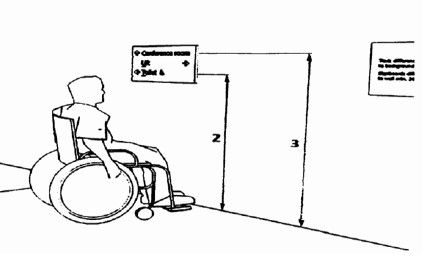 Evet	/	HayırK.8Tüm işaretler okunaklı ve anlaşılabilir  midir?Evet	/	Hayır*K.9Tüm işaretlemeler çevre rengi ile zıt renkte  midir?Evet	/	HayırK.10Tüm yazılar ve işaretler görüş mesafesine göre uygun büyüklükte  midir?(Harf yüksekliği 15 mm den az olmamalı ve görüş mesafesindeki her metre için yazı büyüklüğü 20 mm - 30 mm arttırılmalıdır.)Evet	/	Hayır*K.11Tüm yönlendirme ve bilgilendirme işaretleri ve yazılar kolay görülebilmesi için yazıldığı zeminle zıt renklerde midir?Evet	/	Hayır*K.11.aTüm işaretler görme engelliler için Braille yazılı  mıdır?(Denetime tabi kapıların kapı bilgilendirici işaretlerinden sadece mahal isimlerinin Braille olması gerekmektedir.)Evet	/	HayırK.11.bTüm işaretlerdeki hissedilebilir kabartmalı harfler ve semboller kullanılmış   mıdır?Evet	/	Hayır*K.12Ana giriş holünde görme engelliler için 120 cm - 160 cm arasındaki yükseklikte Braille yazılı ve kabartmalı bilgilendirme panosu var  mıdır?Evet	/	HayırL. HİSSEDİLEBİLİR YÜRÜME YÜZEYİ  İŞARETLERİ1.210 cm'den az derinliği bulunan rüzgarlık kapısı arasında kalan rüzgarlık alanında hissedilebilir yürüme yüzeyi uygulanması zorunlu  değildir.Hissedilebilir Yürüme Yüzeyi İşaretleri soruları Sağlık Kuruluşları ve  gündüz bakım evleri/kreşler, anaokulları, ilkokullar, ortaokullar ve liseler için cevaplanmayacaktır.Bahçe girişinden danışma bankosu/birimi olan en az bir bina giriş kapısına kadar görme engellinin kesintisiz ve güvenli (kenarlarda en az 60'ar cm tabela, kolon vb. engellerin olmadığı ve en az 220 cm baş kurtarma mesafesi bulunan yürüme alanı olacak şekilde) bordür takibi yapabildiği durumlarda L.1 sorusu  cevaplanmayacaktır.4.L.1 ve L.2 sorularında tanımlanan alanlar dışında uygulanmış (merdiven, rampa, dolaşım alanları gibi) tüm hissedilebilir yürüme yüzeyi işaretleri için     L.3-L.12 soruları cevaplanacaktır.L. HİSSEDİLEBİLİR YÜRÜME YÜZEYİ  İŞARETLERİ1.210 cm'den az derinliği bulunan rüzgarlık kapısı arasında kalan rüzgarlık alanında hissedilebilir yürüme yüzeyi uygulanması zorunlu  değildir.Hissedilebilir Yürüme Yüzeyi İşaretleri soruları Sağlık Kuruluşları ve  gündüz bakım evleri/kreşler, anaokulları, ilkokullar, ortaokullar ve liseler için cevaplanmayacaktır.Bahçe girişinden danışma bankosu/birimi olan en az bir bina giriş kapısına kadar görme engellinin kesintisiz ve güvenli (kenarlarda en az 60'ar cm tabela, kolon vb. engellerin olmadığı ve en az 220 cm baş kurtarma mesafesi bulunan yürüme alanı olacak şekilde) bordür takibi yapabildiği durumlarda L.1 sorusu  cevaplanmayacaktır.4.L.1 ve L.2 sorularında tanımlanan alanlar dışında uygulanmış (merdiven, rampa, dolaşım alanları gibi) tüm hissedilebilir yürüme yüzeyi işaretleri için     L.3-L.12 soruları cevaplanacaktır.L. HİSSEDİLEBİLİR YÜRÜME YÜZEYİ  İŞARETLERİ1.210 cm'den az derinliği bulunan rüzgarlık kapısı arasında kalan rüzgarlık alanında hissedilebilir yürüme yüzeyi uygulanması zorunlu  değildir.Hissedilebilir Yürüme Yüzeyi İşaretleri soruları Sağlık Kuruluşları ve  gündüz bakım evleri/kreşler, anaokulları, ilkokullar, ortaokullar ve liseler için cevaplanmayacaktır.Bahçe girişinden danışma bankosu/birimi olan en az bir bina giriş kapısına kadar görme engellinin kesintisiz ve güvenli (kenarlarda en az 60'ar cm tabela, kolon vb. engellerin olmadığı ve en az 220 cm baş kurtarma mesafesi bulunan yürüme alanı olacak şekilde) bordür takibi yapabildiği durumlarda L.1 sorusu  cevaplanmayacaktır.4.L.1 ve L.2 sorularında tanımlanan alanlar dışında uygulanmış (merdiven, rampa, dolaşım alanları gibi) tüm hissedilebilir yürüme yüzeyi işaretleri için     L.3-L.12 soruları cevaplanacaktır.L. HİSSEDİLEBİLİR YÜRÜME YÜZEYİ  İŞARETLERİ1.210 cm'den az derinliği bulunan rüzgarlık kapısı arasında kalan rüzgarlık alanında hissedilebilir yürüme yüzeyi uygulanması zorunlu  değildir.Hissedilebilir Yürüme Yüzeyi İşaretleri soruları Sağlık Kuruluşları ve  gündüz bakım evleri/kreşler, anaokulları, ilkokullar, ortaokullar ve liseler için cevaplanmayacaktır.Bahçe girişinden danışma bankosu/birimi olan en az bir bina giriş kapısına kadar görme engellinin kesintisiz ve güvenli (kenarlarda en az 60'ar cm tabela, kolon vb. engellerin olmadığı ve en az 220 cm baş kurtarma mesafesi bulunan yürüme alanı olacak şekilde) bordür takibi yapabildiği durumlarda L.1 sorusu  cevaplanmayacaktır.4.L.1 ve L.2 sorularında tanımlanan alanlar dışında uygulanmış (merdiven, rampa, dolaşım alanları gibi) tüm hissedilebilir yürüme yüzeyi işaretleri için     L.3-L.12 soruları cevaplanacaktır.*L.1Kaldırımdan danışma bankosu/birimi olan en az bir bina giriş kapısına kadar hissedilebilir yürüme yüzeyi işaretleri bulunmakta mıdır?Evet	/	Hayır*L.2Bina içinde danışma bankosu/birimi olan bina giriş kapısından danışma birimine/bankoya kadar, danışma bankosu/birimi bulunmadığı durumda hissedilebilir kat planına giriş kapısından itibaren hissedilebilir yürüme yüzeyi işaretleri bulunmakta  mıdır?Cevabınız  hayırsa  FORM TAMAMLANMIŞTIR.Evet	/	Hayır*L.3Yürüyüş güzergahını işaret etmek için kılavuz iz (yüzey) kullanılmış  mıdır?Evet	/	HayırL.4Kılavuz izde yer alan çubuklar, uyarıcı yüzeyde yer alan kesik koni/kubbeler, yüzeylerin üzerine ek bir yüzey (plaka/taban yüzeyi) olarak uygulandığı durumlarda, plaka/taban yüzeyi uygulandığı yüzeyden en fazla 3 mm yükseklikte midir?Evet	/	HayırL.4.aKılavuz izde yer alan çubuklar, uyarıcı yüzeyde yer alan kesik koni/kubbelerin yüksekliği 4 mm ile 5 mm arasında mıdır?Evet	/	Hayır*L.5Hissedilebilir yüzeyin rengi çevreleyen yüzeyle zıt renkte midir?Evet	/	Hayır*L.6Hissedilebilir yüzey uygulaması ızgara vb. yatay ve tabela, kolon vb. dikey engeller ile kesintiye uğramadan uygulanmış mıdır?Evet	/	Hayır*L.7Kılavuz izin genişliği 30-60 cm arasında  mıdır?Evet	/	Hayır*L.8Hissedilebilir yürüme yüzeyi uygulaması 14 Haziran 2012 tarihinden sonra yapılmışsa; Uyarıcı yüzeyin derinliği 60 cm midir?Hissedilebilir yürüme yüzeyi uygulaması 14 Haziran 2012 tarihinden önce yapılmışsa; Uyarıcı yüzeyler kılavuz izin genişliği kadar mıdır?(Hissedilebilir yürüme yüzeyi uygulamasının proje onay veya uygulama tarihi belgelendirilmek zorundadır. Belgelendirilememesi halinde uyarıcı yüzey derinliği 60 cm midir sorusu   cevaplanacaktır.)Evet	/	Hayır*L.9Kılavuz izin her iki tarafında en az 60'ar cm tabela, kolon vb. engellerin olmadığı ve en az 220 cm baş kurtarma mesafesi bulunan yürüme alanı bulunuyor  mu?Evet	/	Hayır*L.10Yön değiştirmelerinde kılavuz yüzey ve uyarıcı yüzey uygulamaları aşağıdaki şekle uygun mudur? Hissedilebilir yürüme yüzeyi uygulaması 14 Haziran 2012 tarihinden önce yapılmışsa; yön değiştirmelerinde uyarıcı yüzey kılavuz iz genişliğinde (derinliğinde)  olabilir.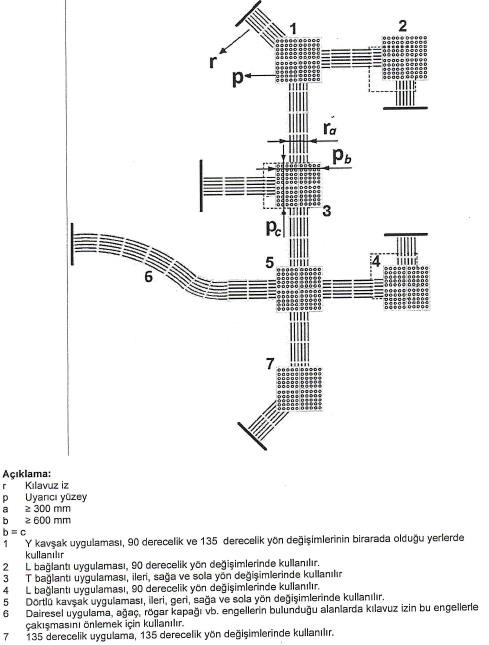 Evet	/	HayırL.11Hissedilebilir yürüme yüzeyi işaretleri ıslak-kuru halde kaymayan özellikte  midir?Evet	/	HayırL.12Hissedilebilir yürüme yüzeyi işaretlerinin gerekli bakım ve onarımı gerçekleştirilmiş midir? (Yapıştırılmış olan malzemelerde bozulmalar tamir edilmiştir, eksik bölümler tamamlanmıştır   gibi)Evet	/	HayırEK BİLGİLER